MATERIAL GRÁFICO – ESPRAIADO DE PORTAS ABERTAS OUTUBRO Landing Page: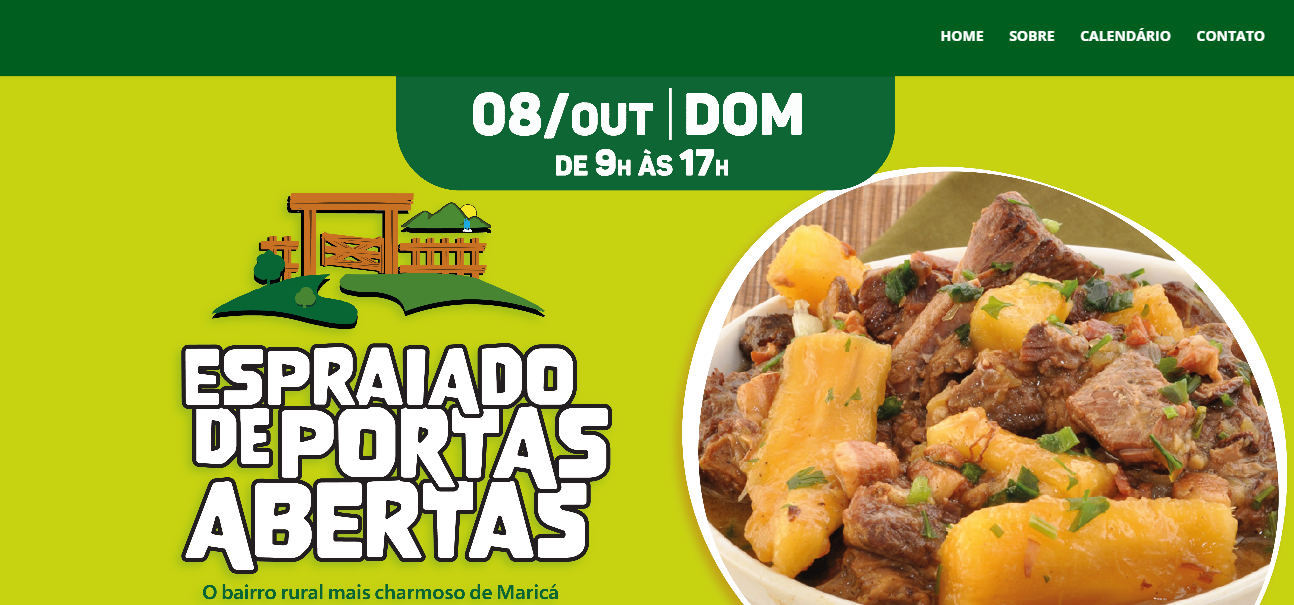 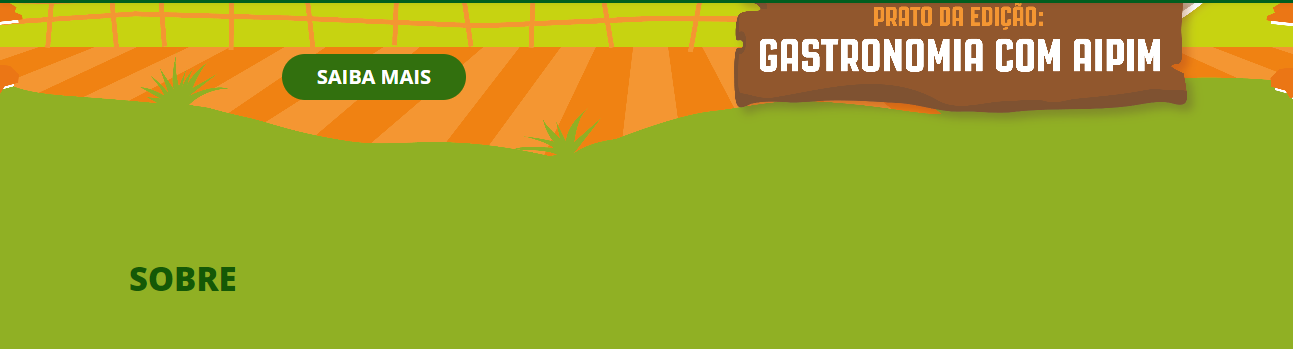 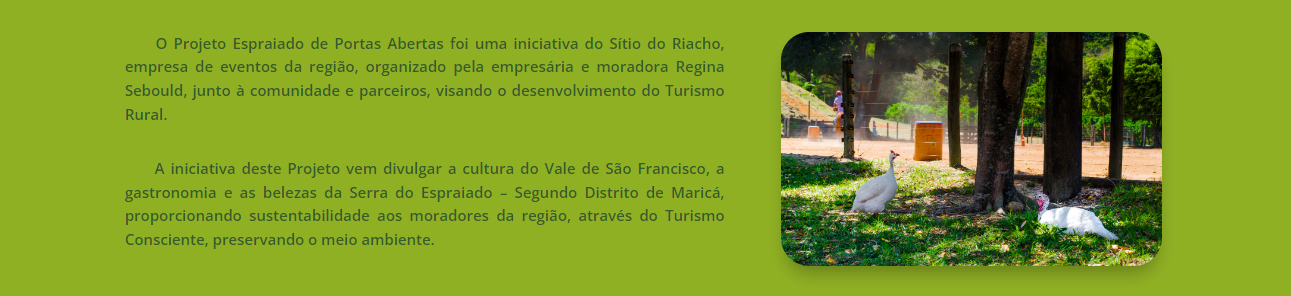 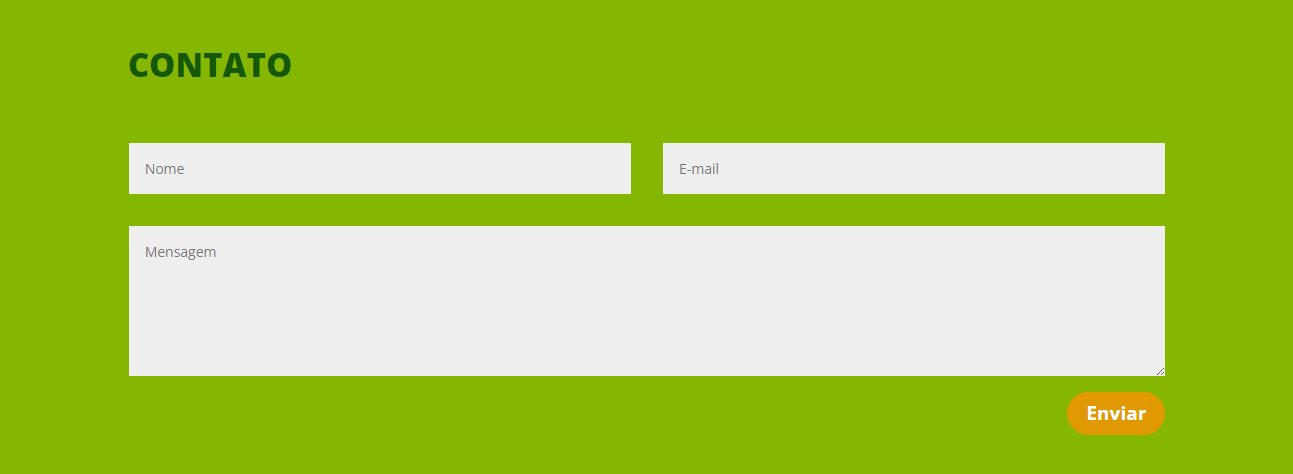 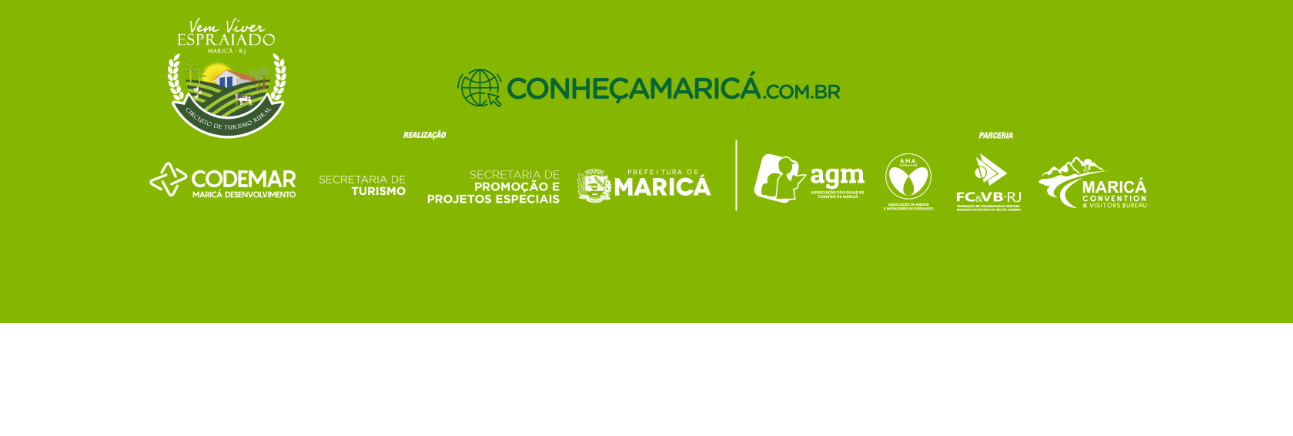 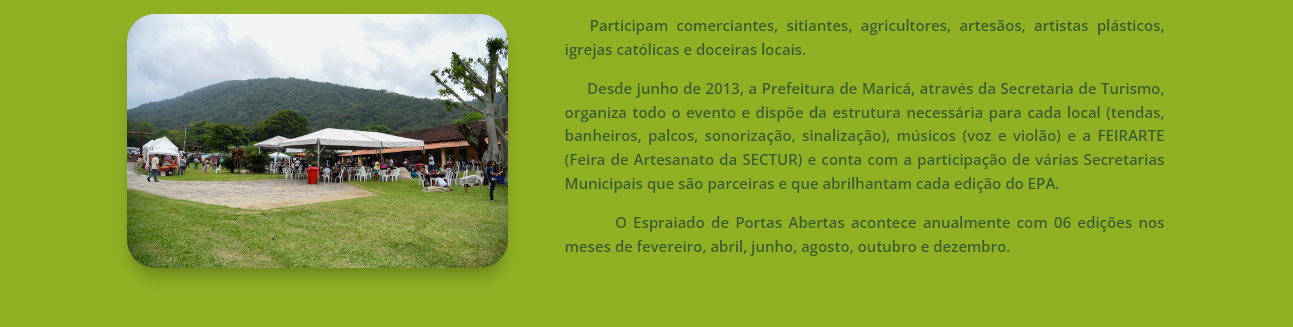 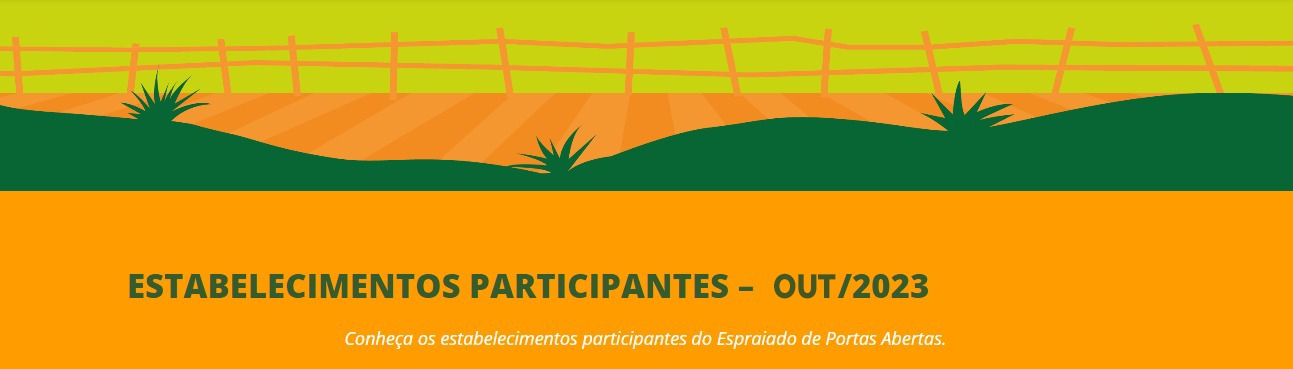 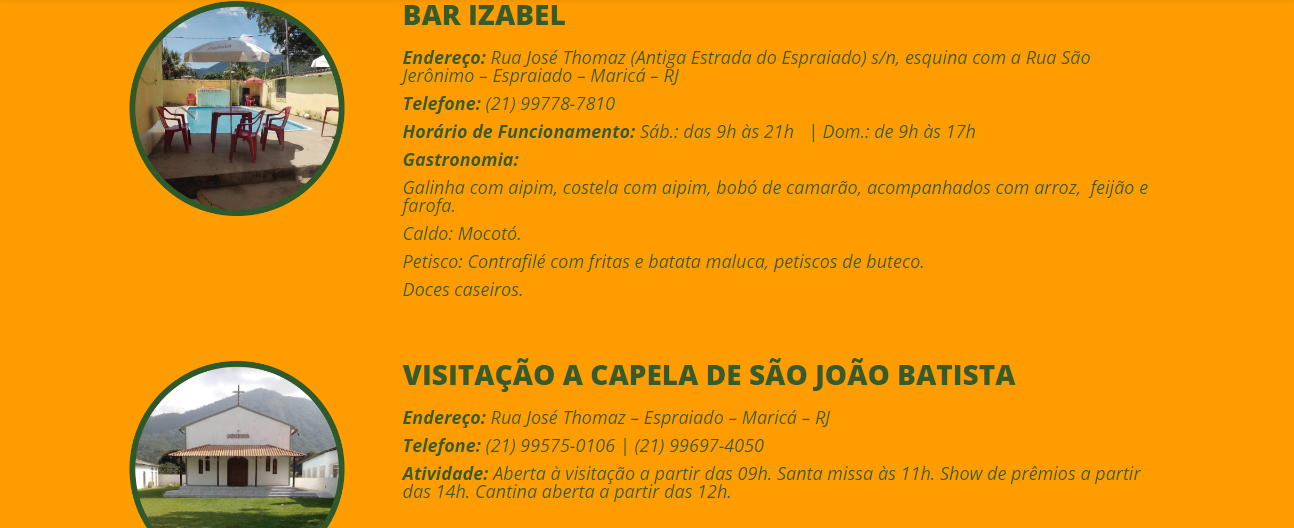 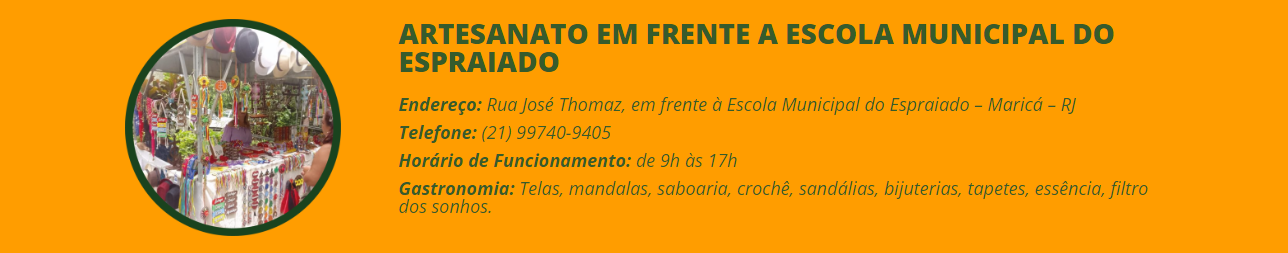 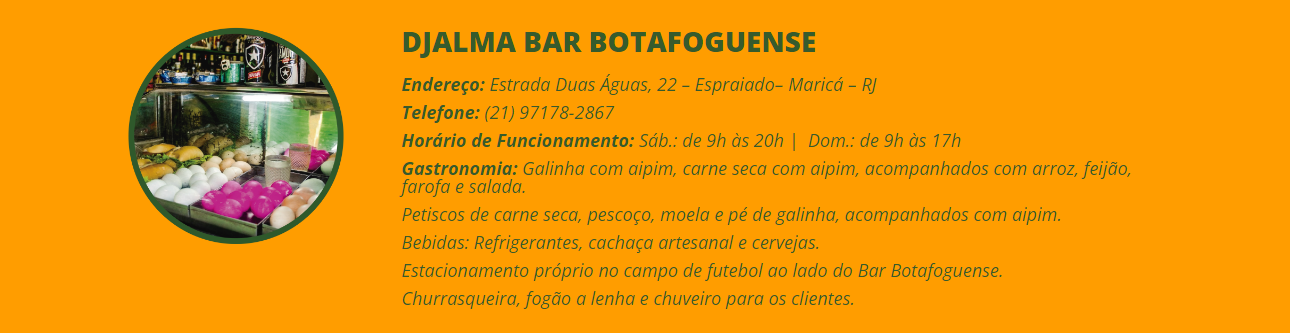 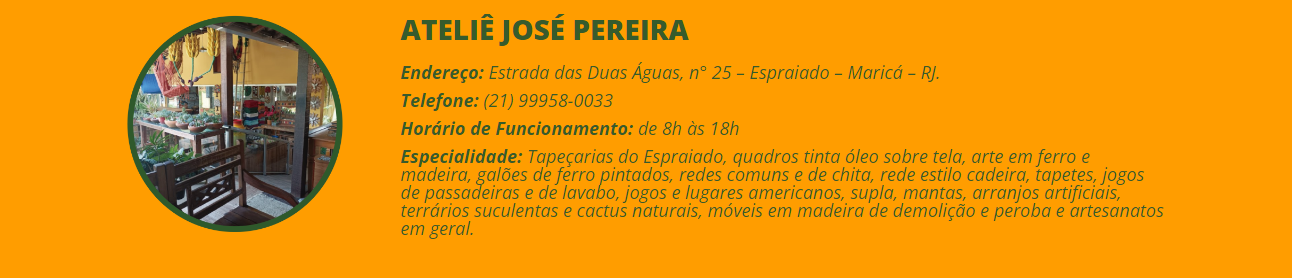 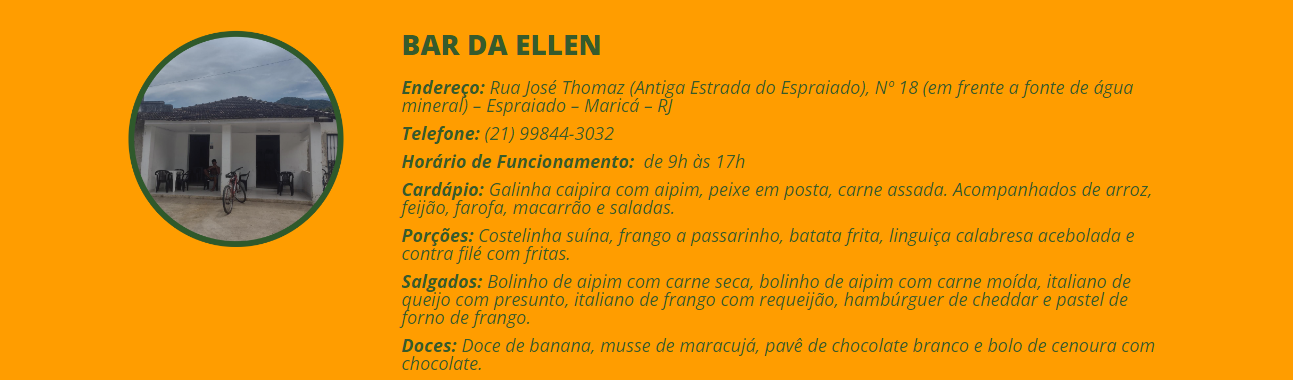 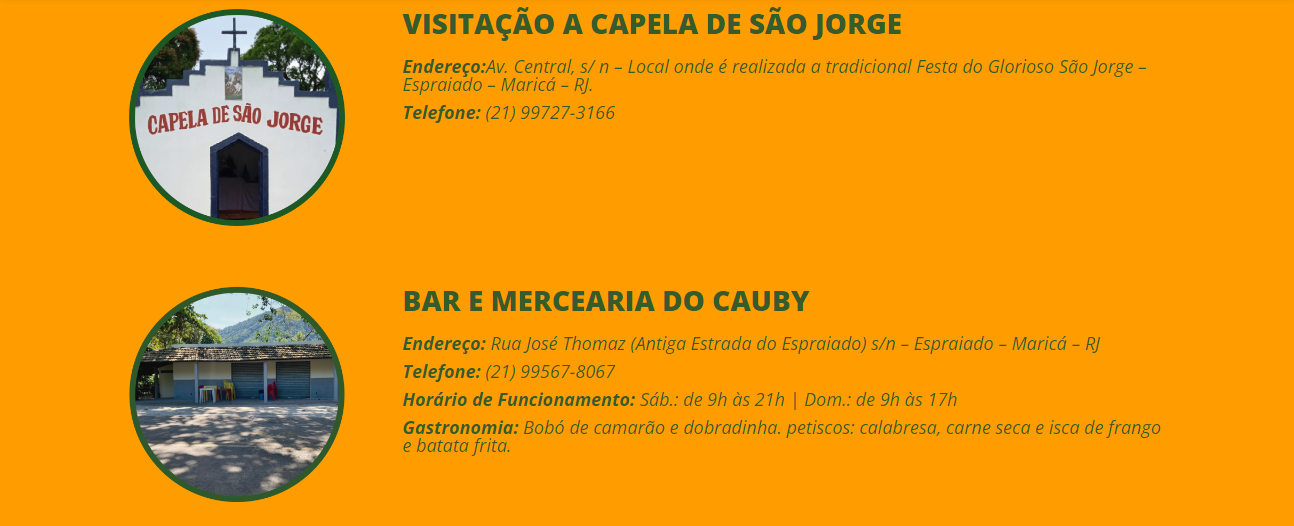 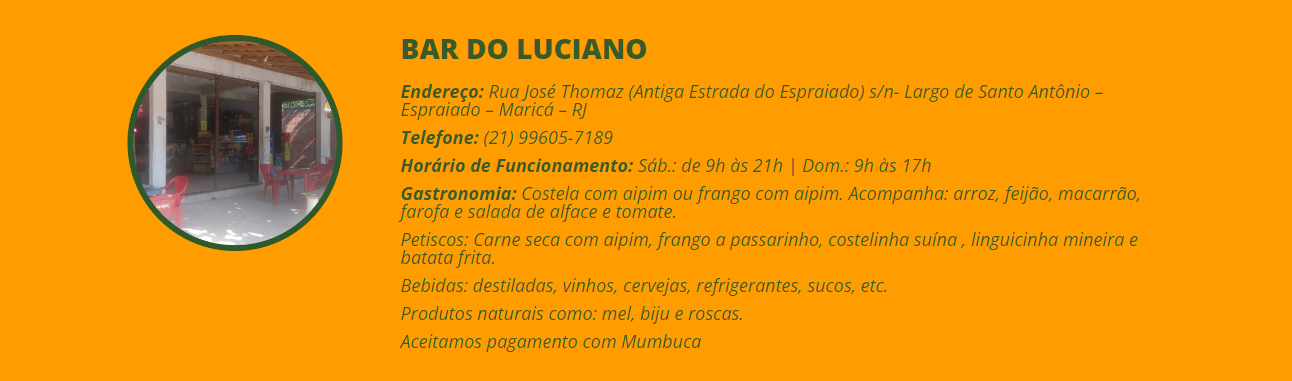 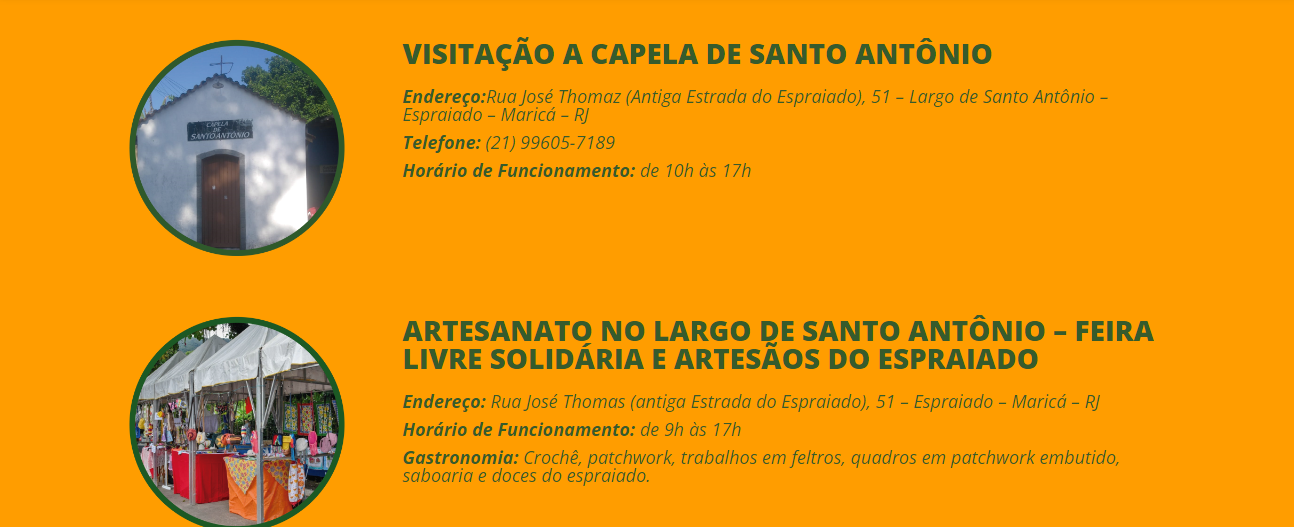 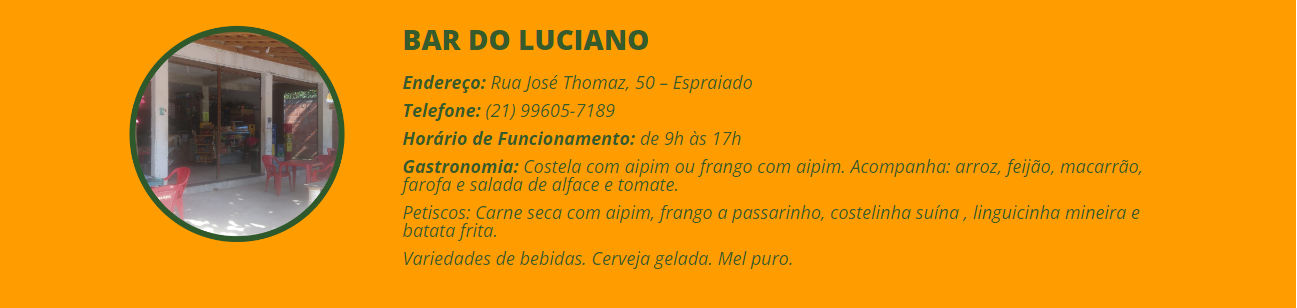 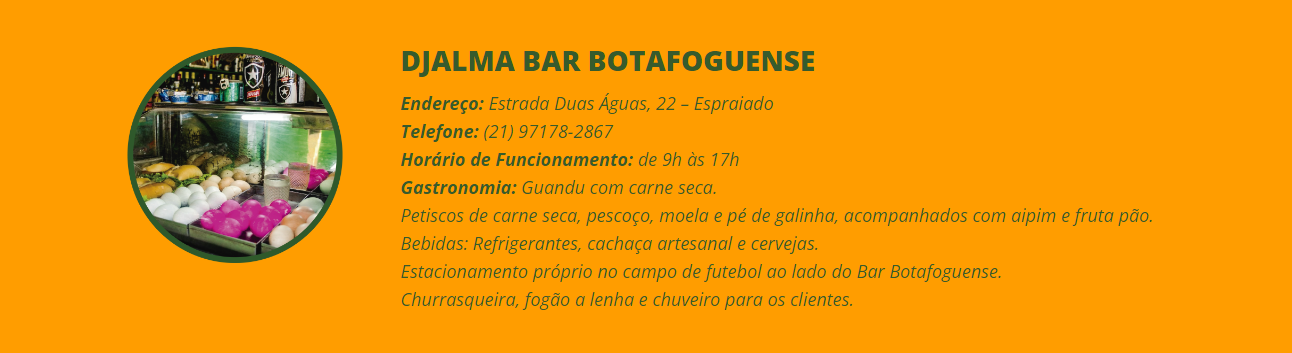 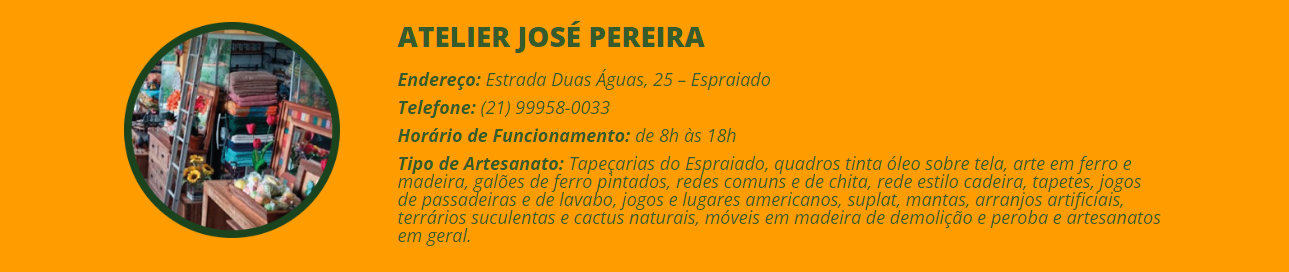 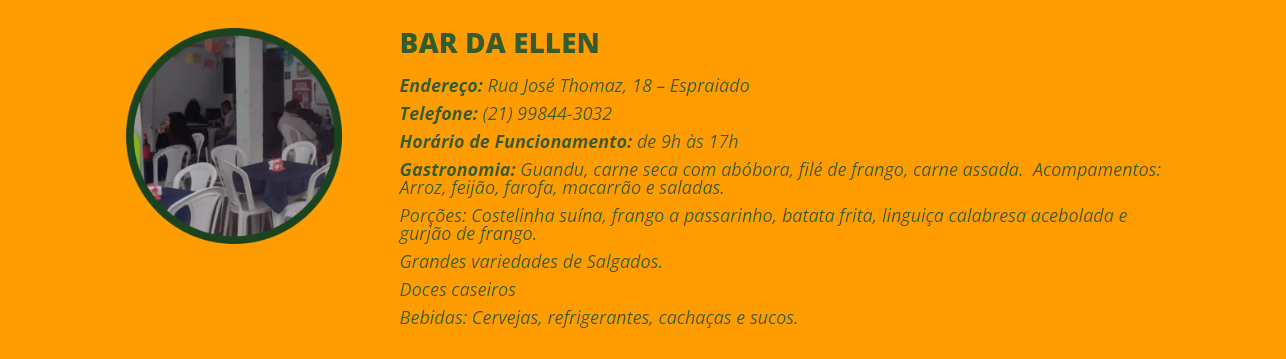 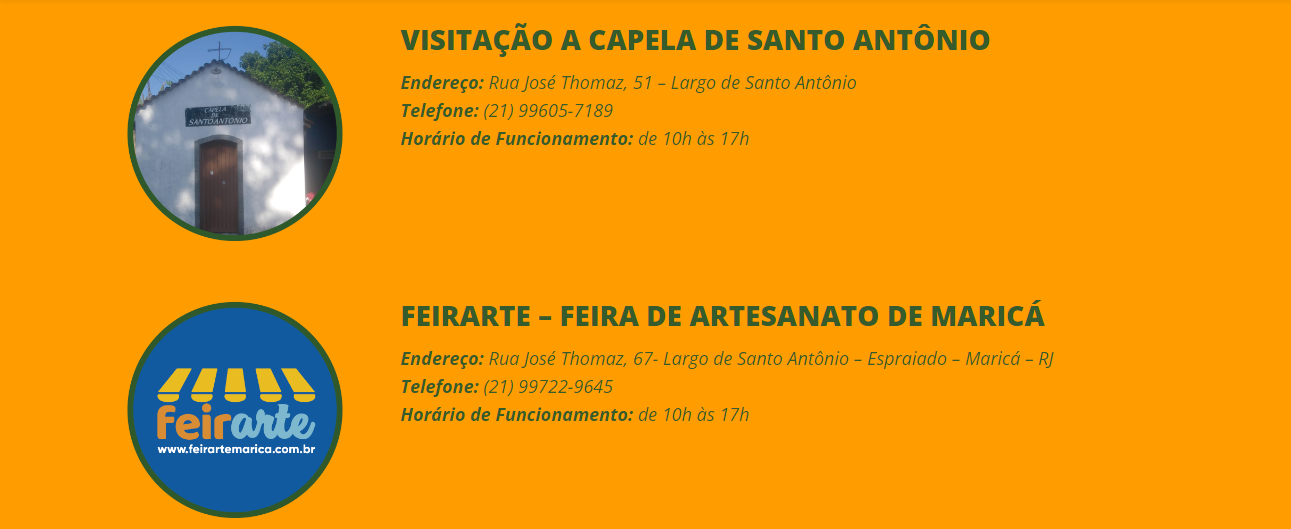 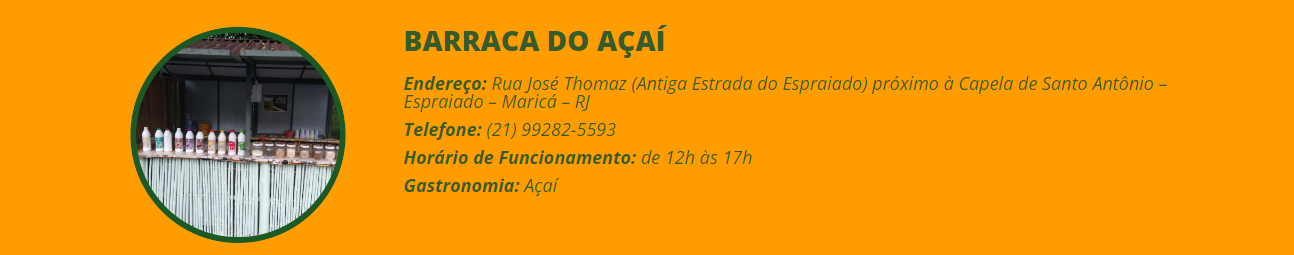 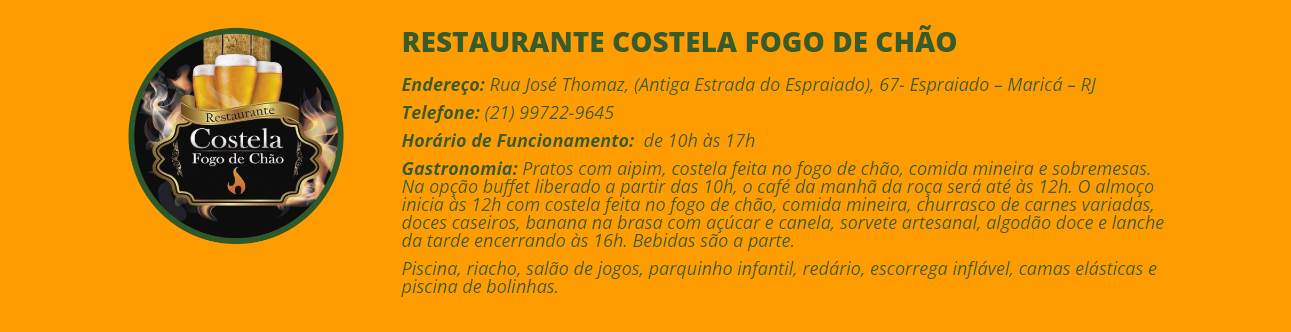 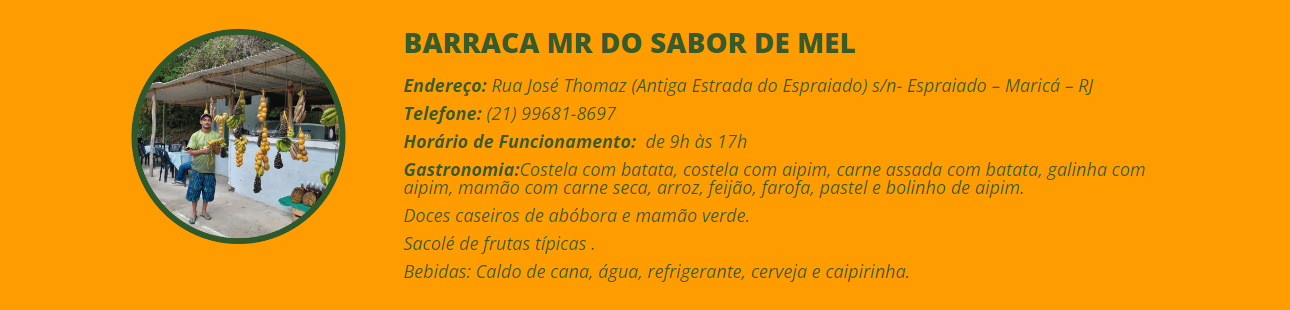 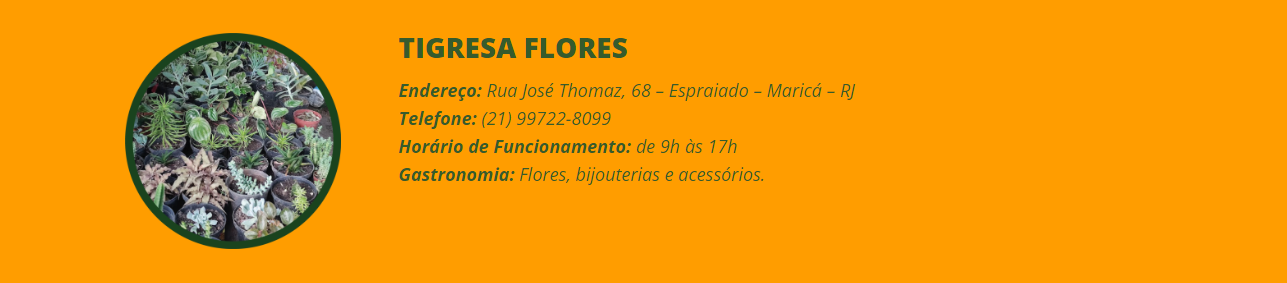 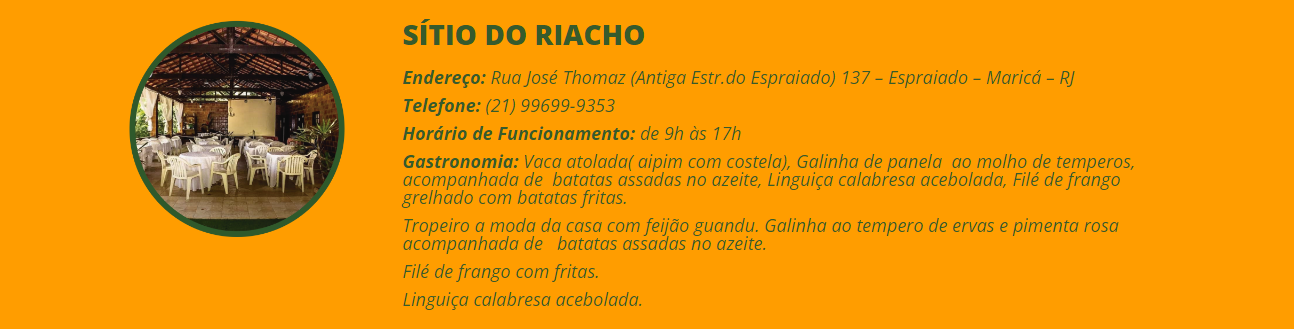 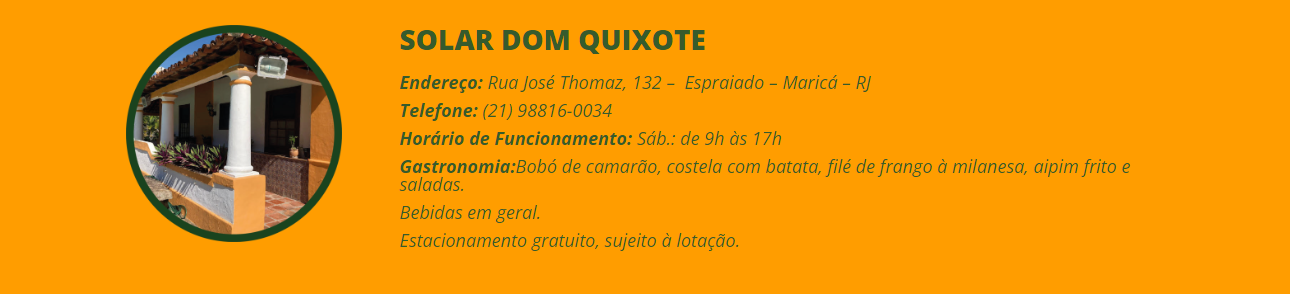 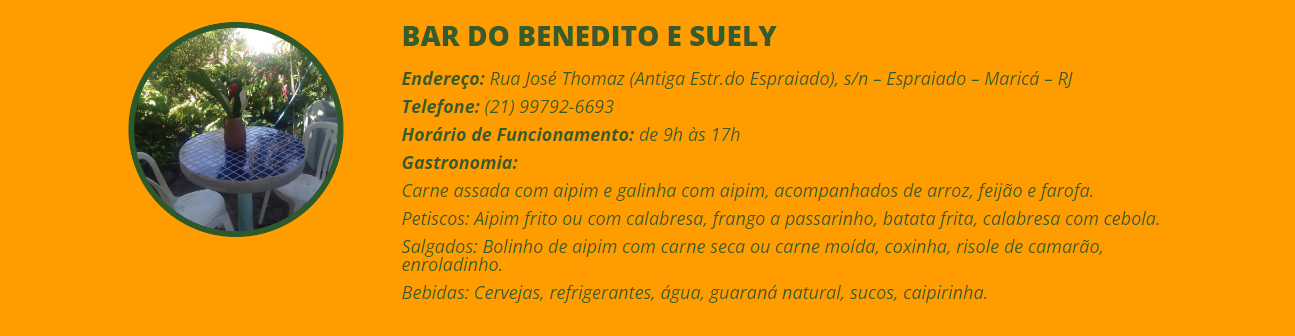 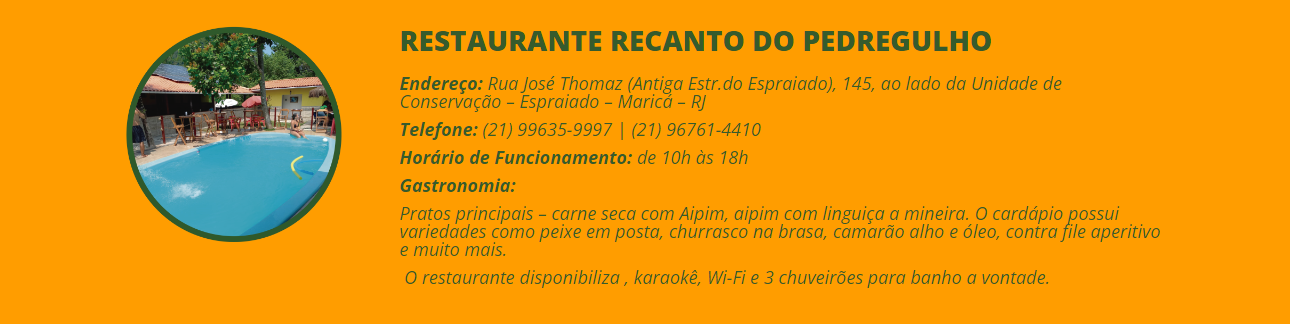 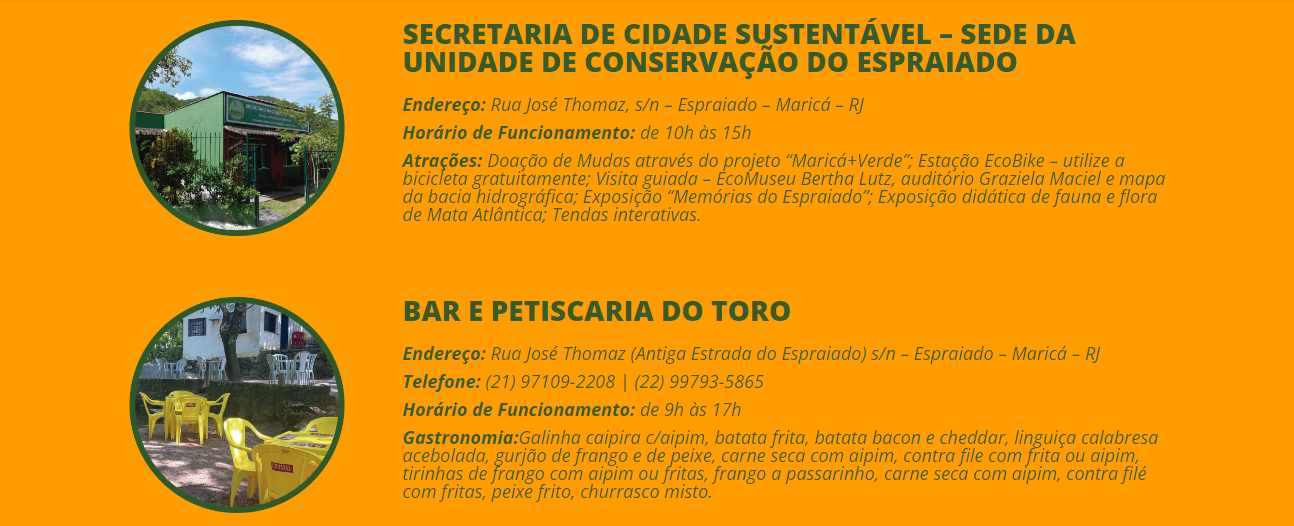 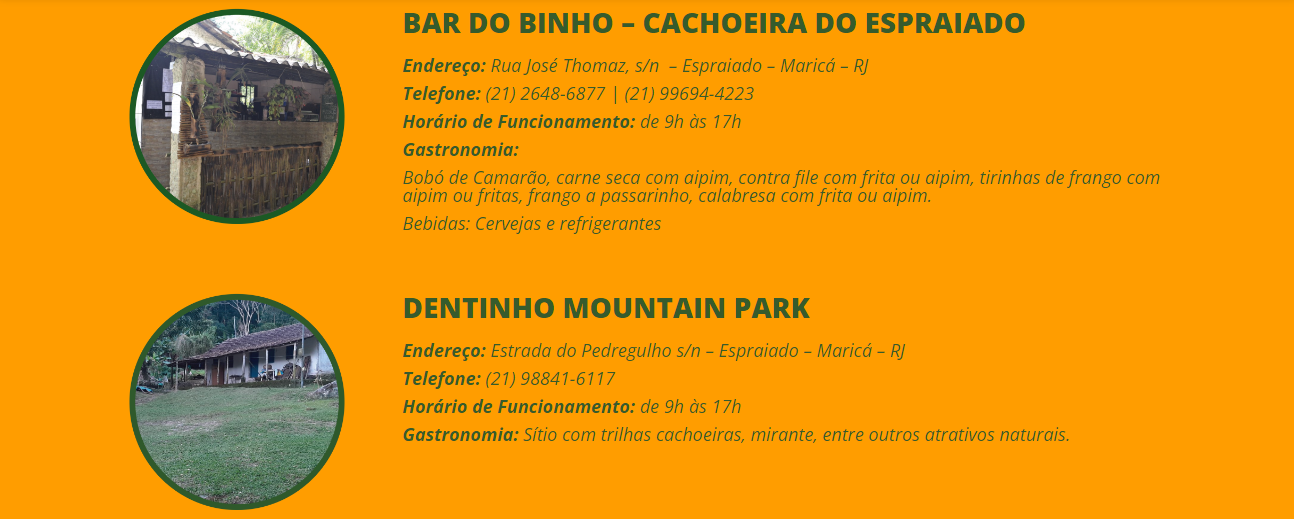  Cards: 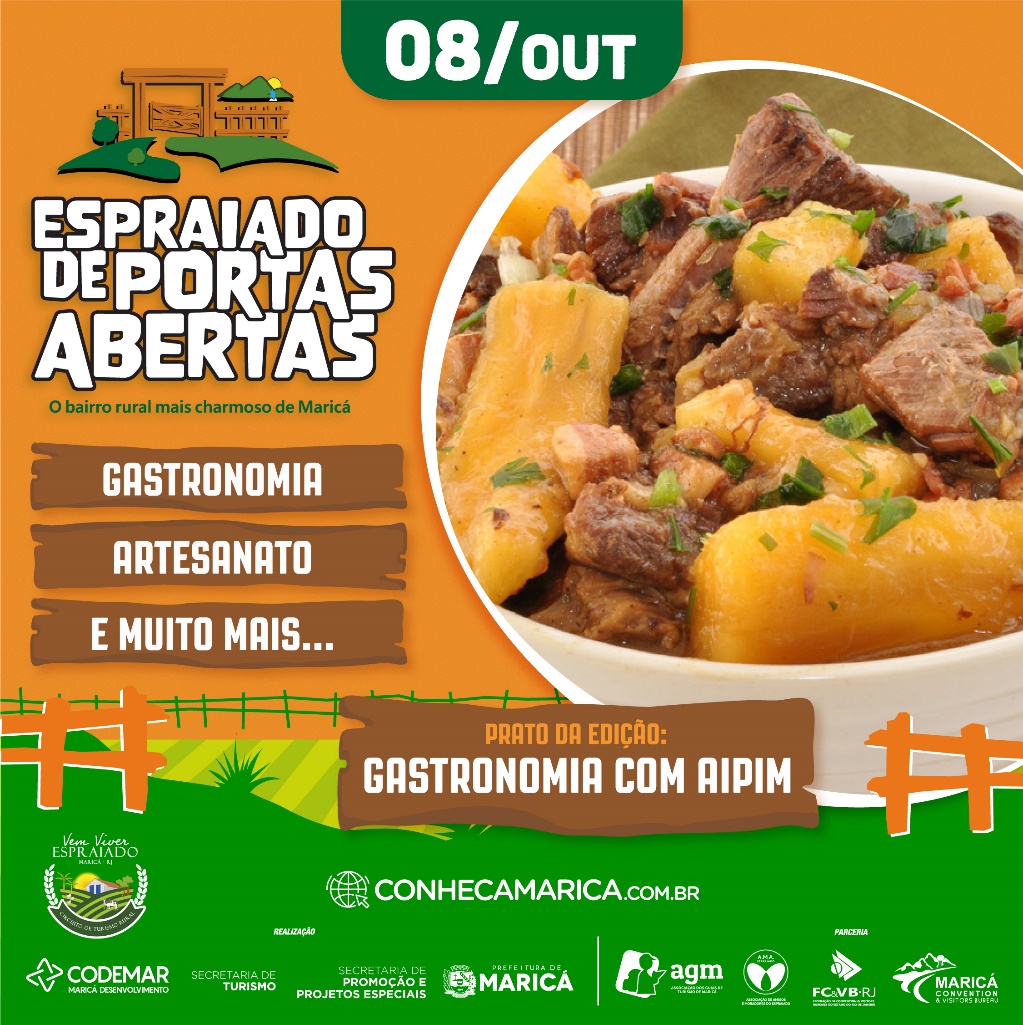 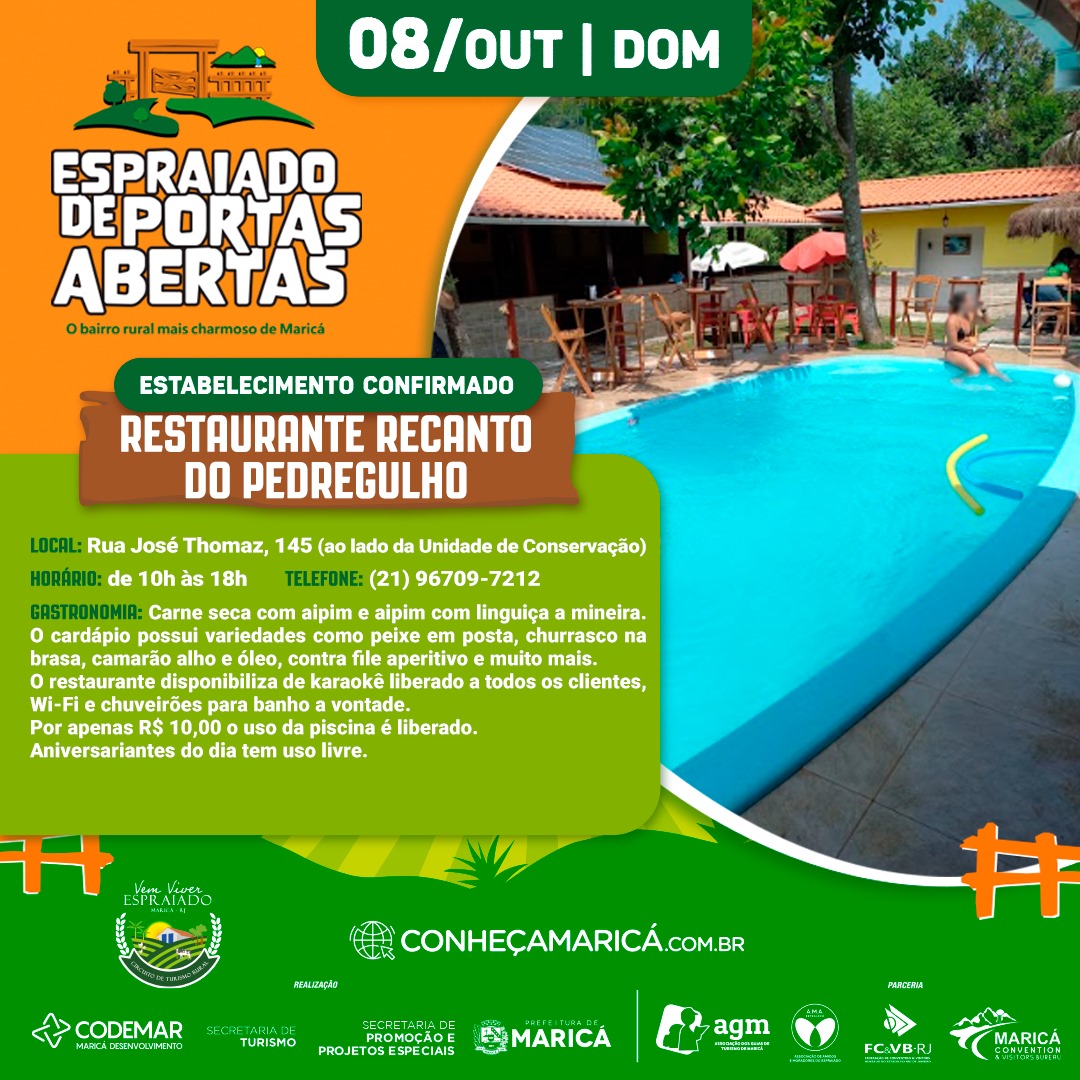 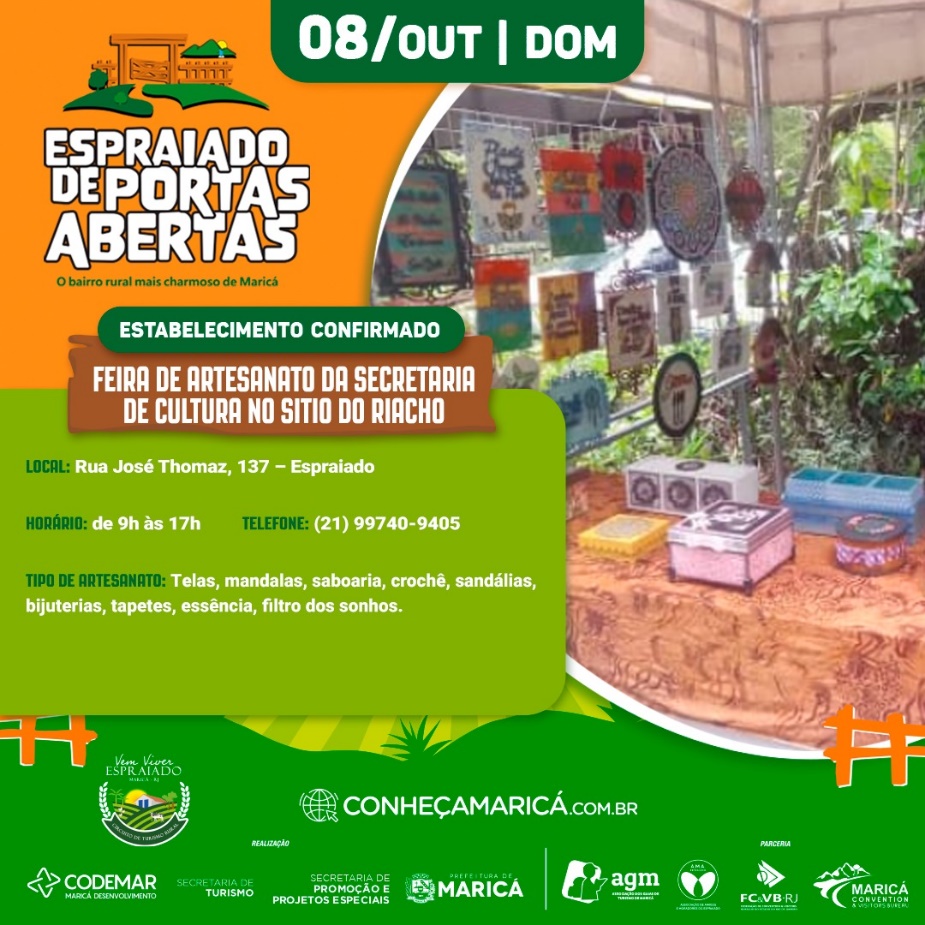 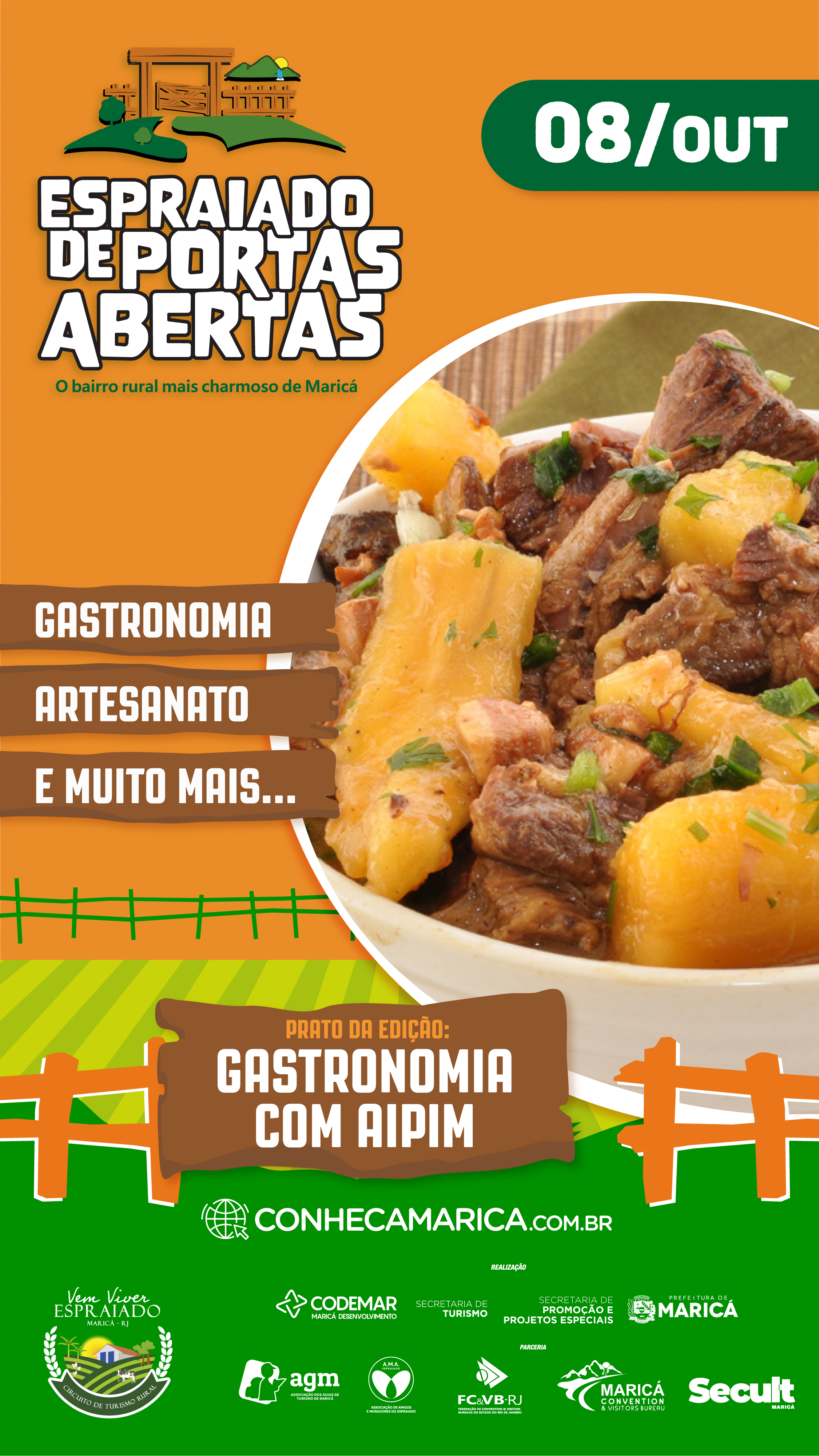 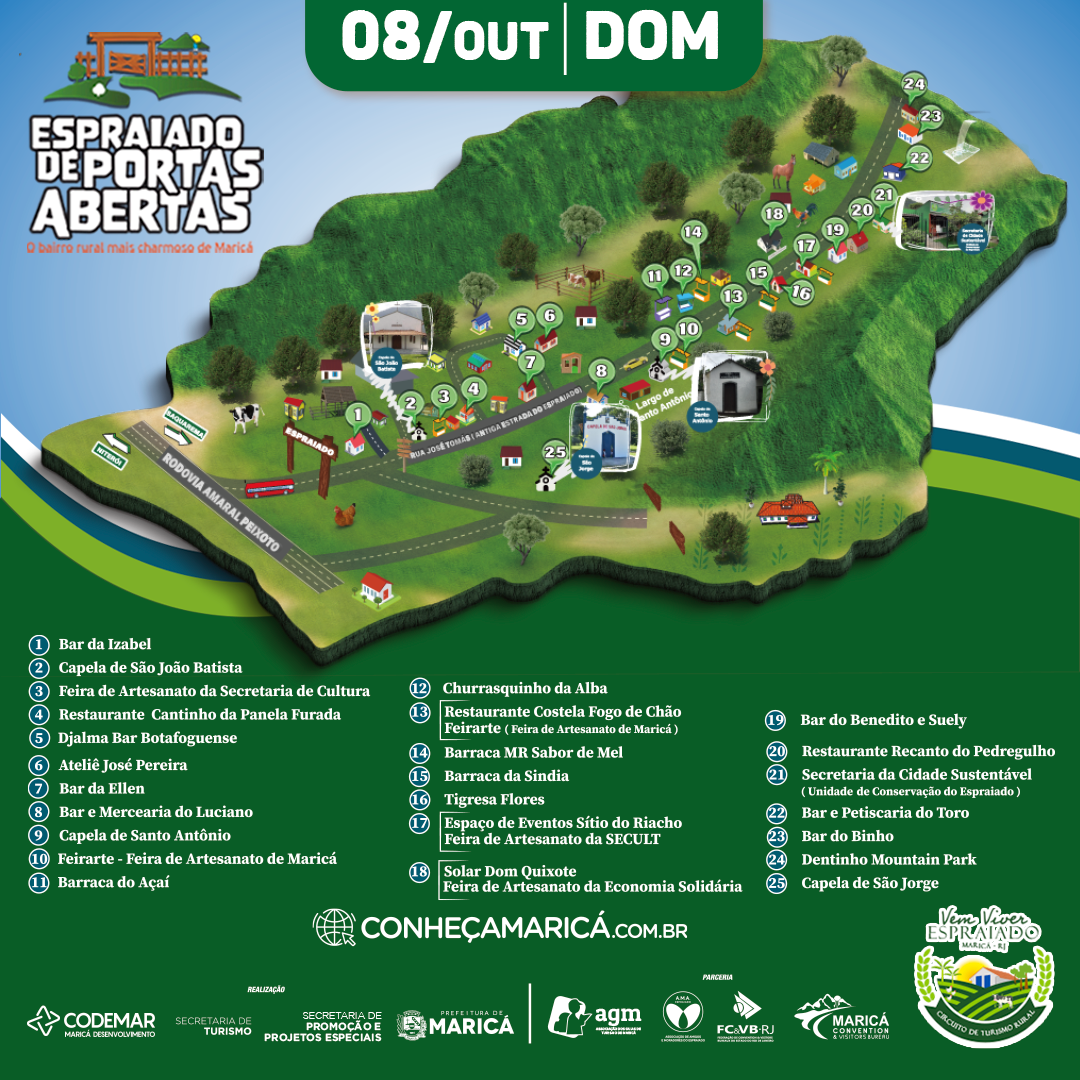 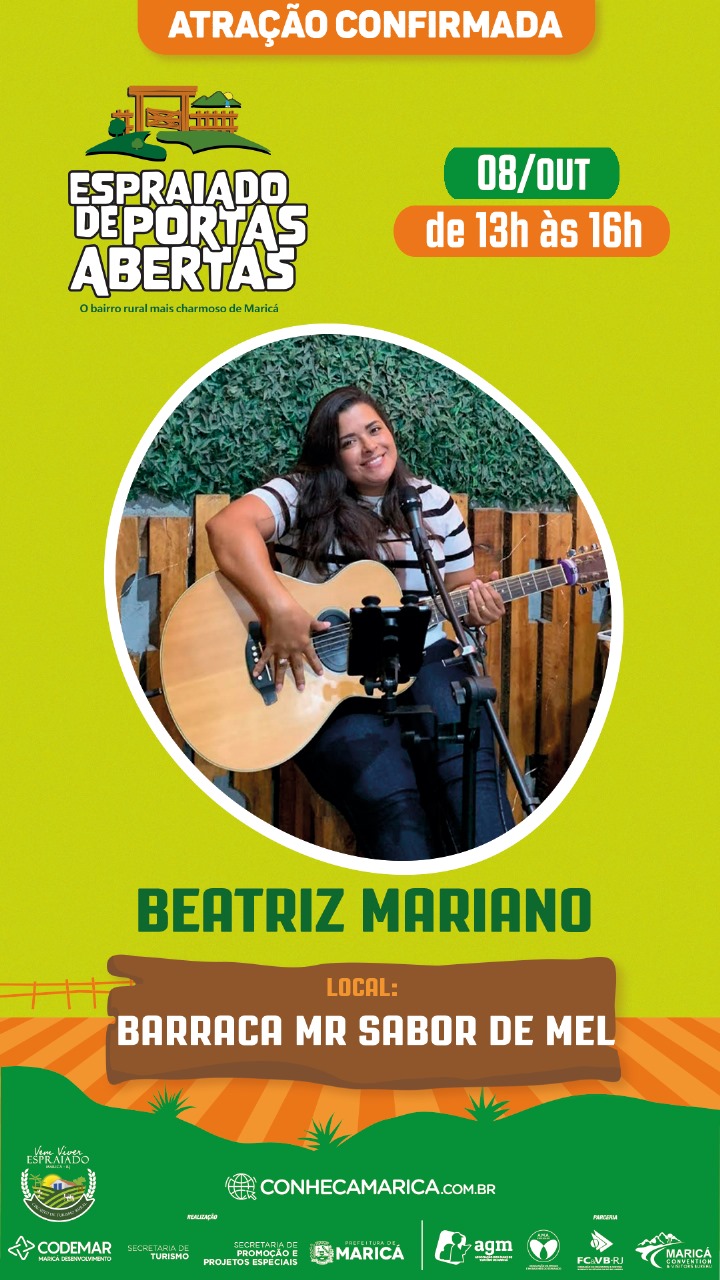 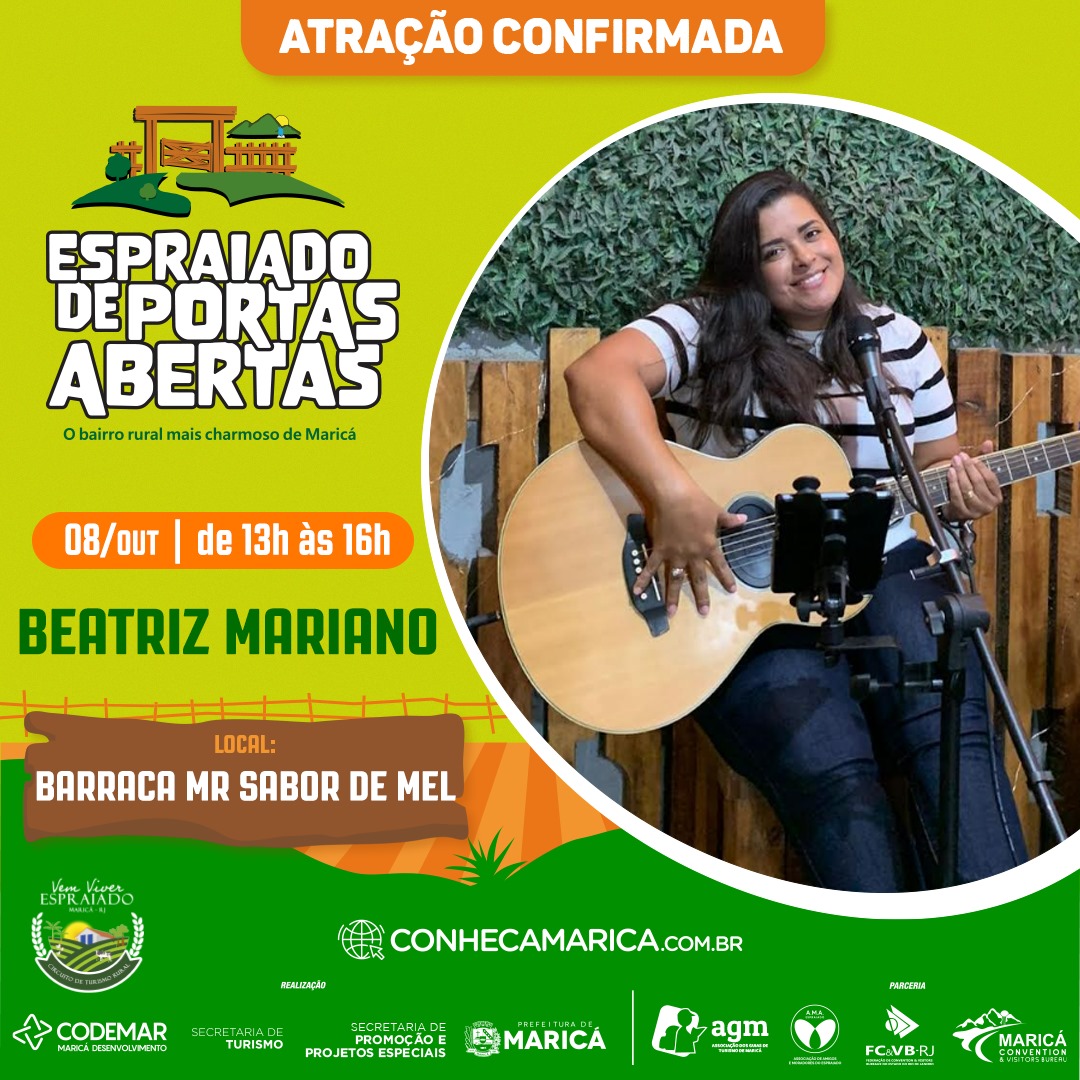 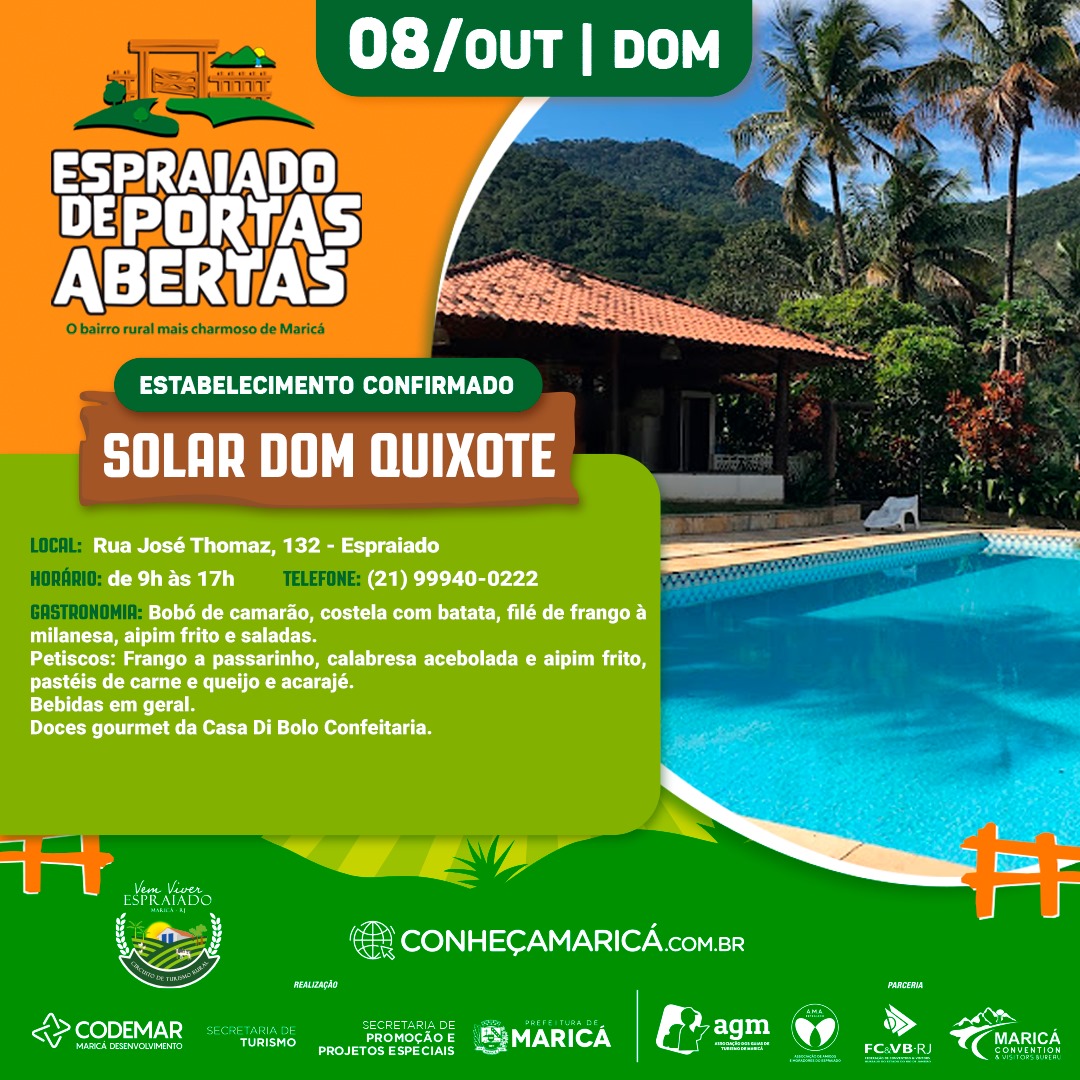 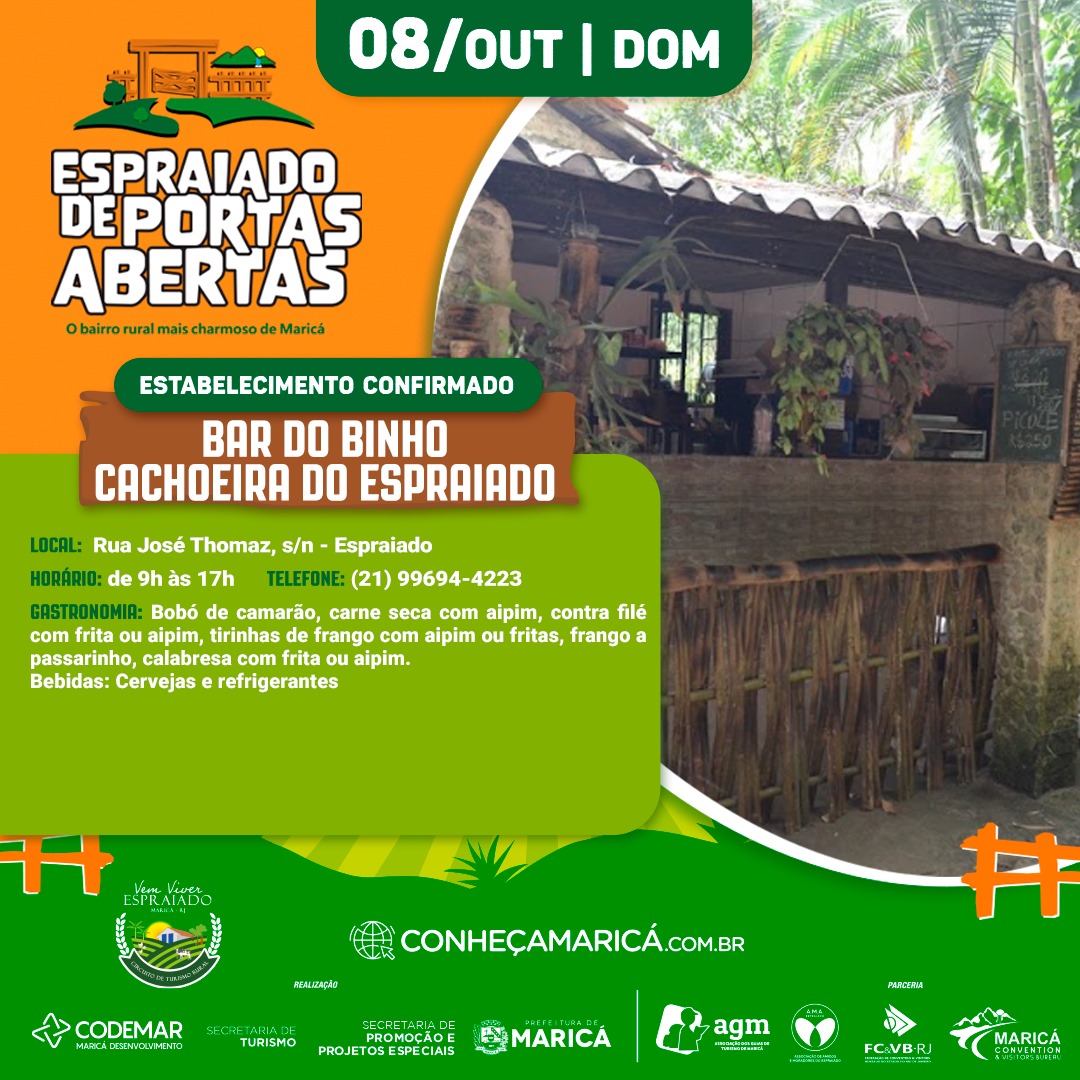 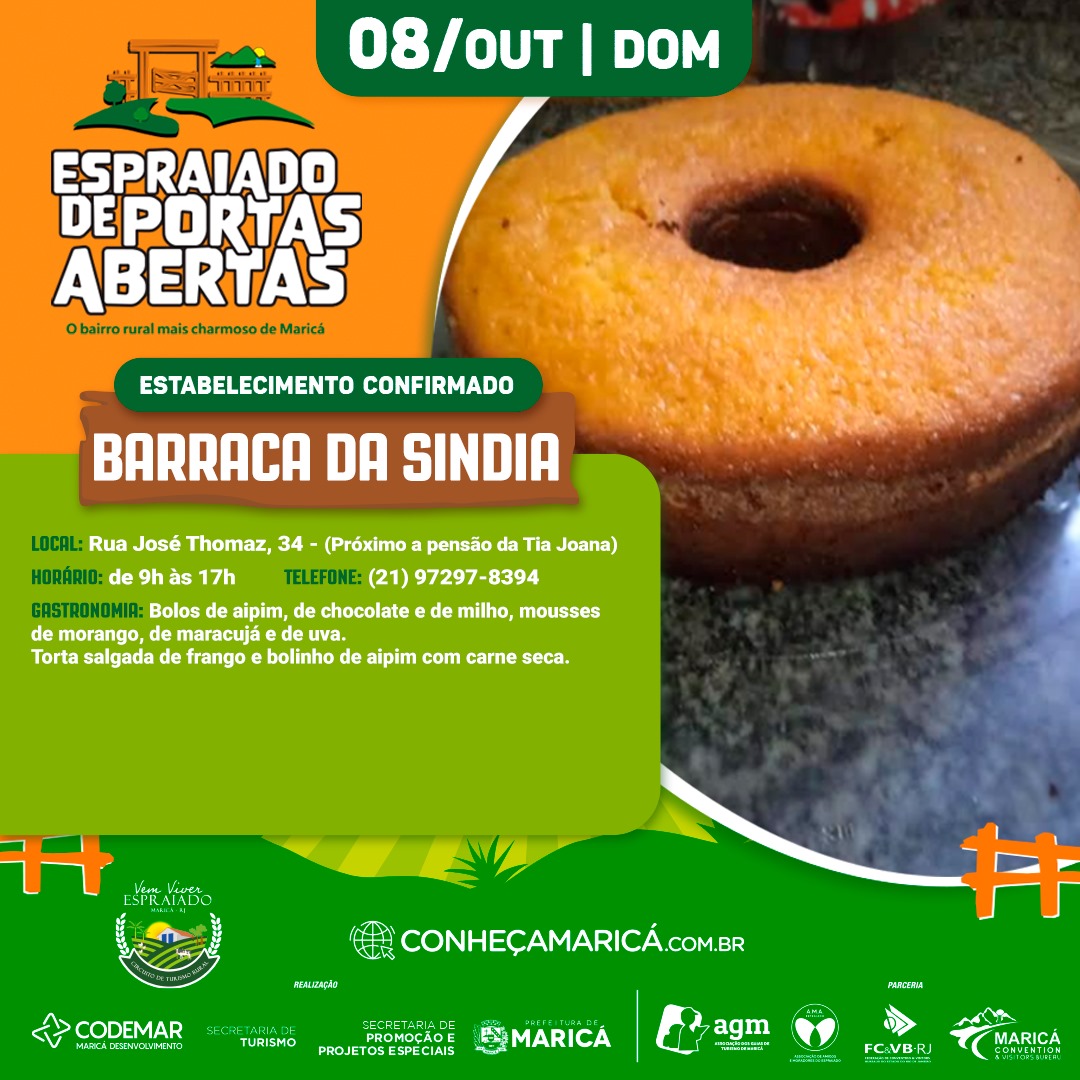 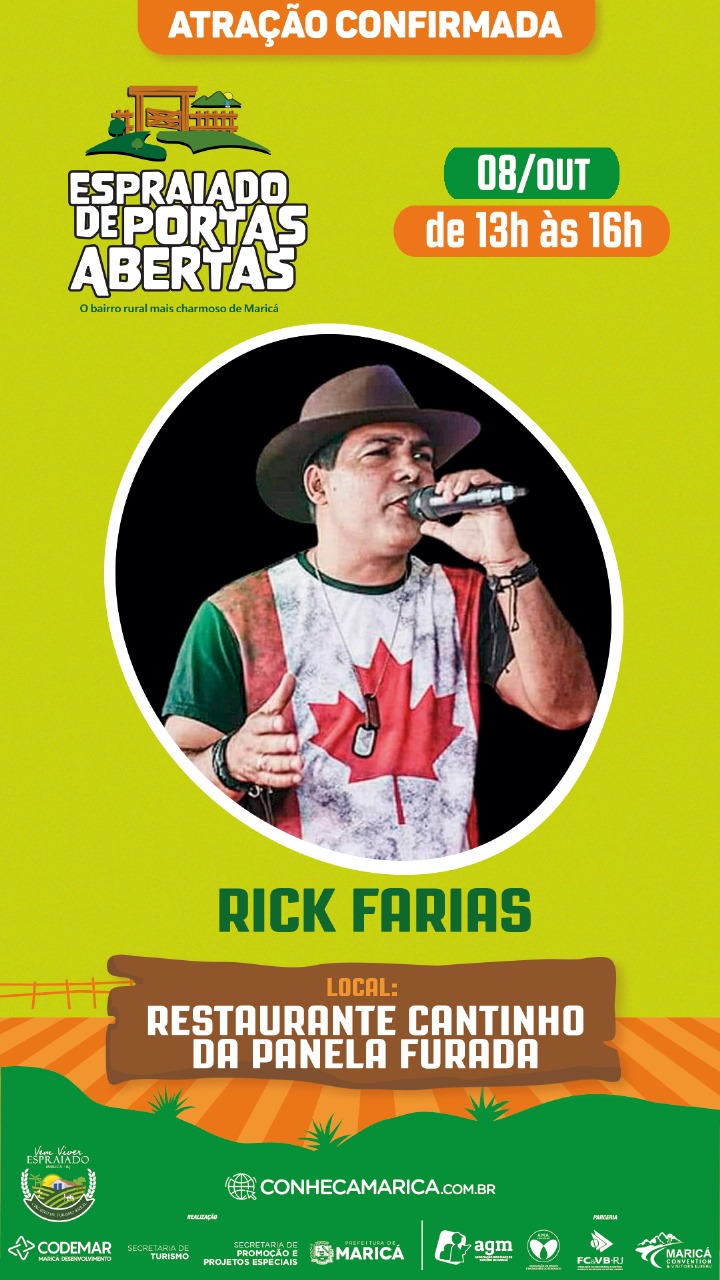 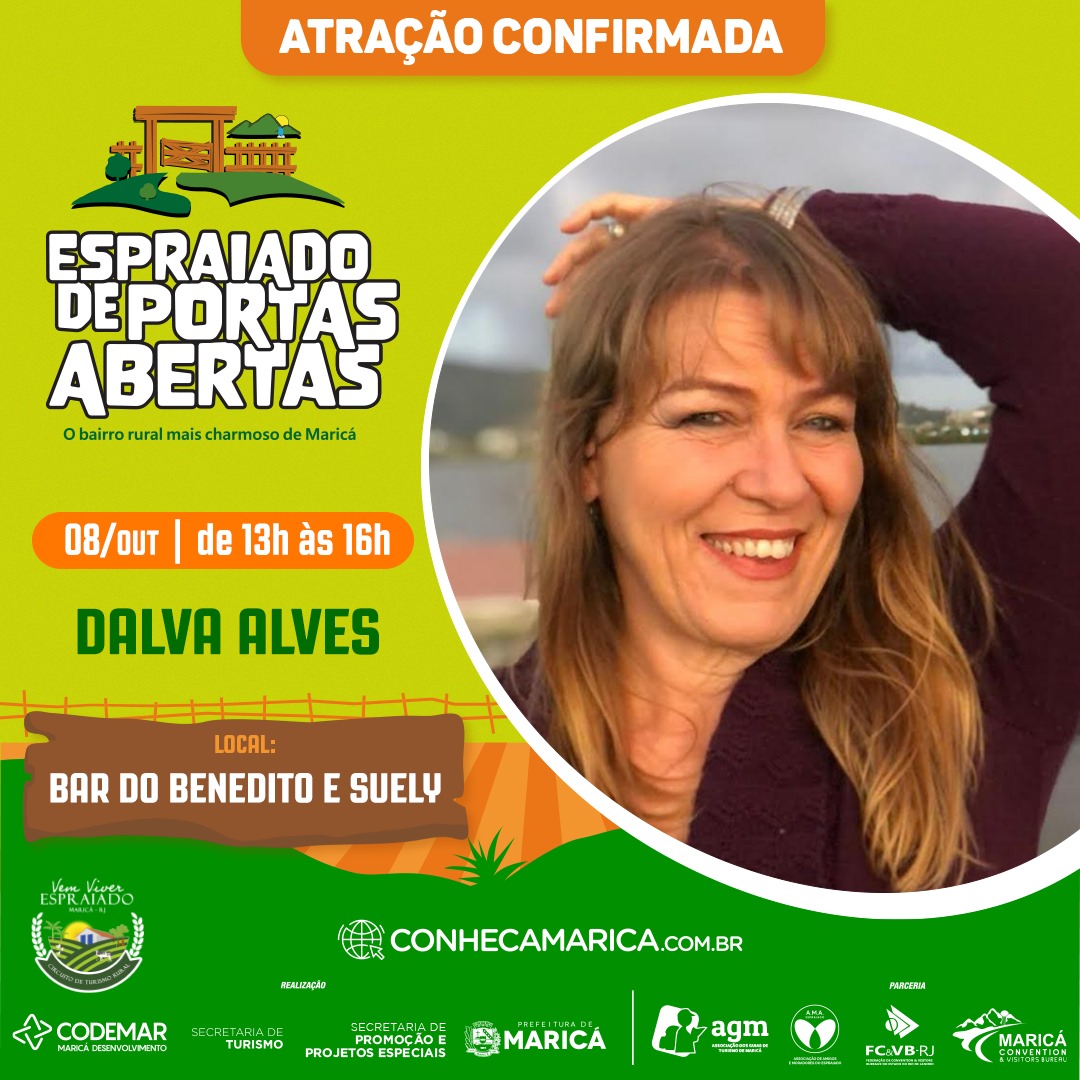 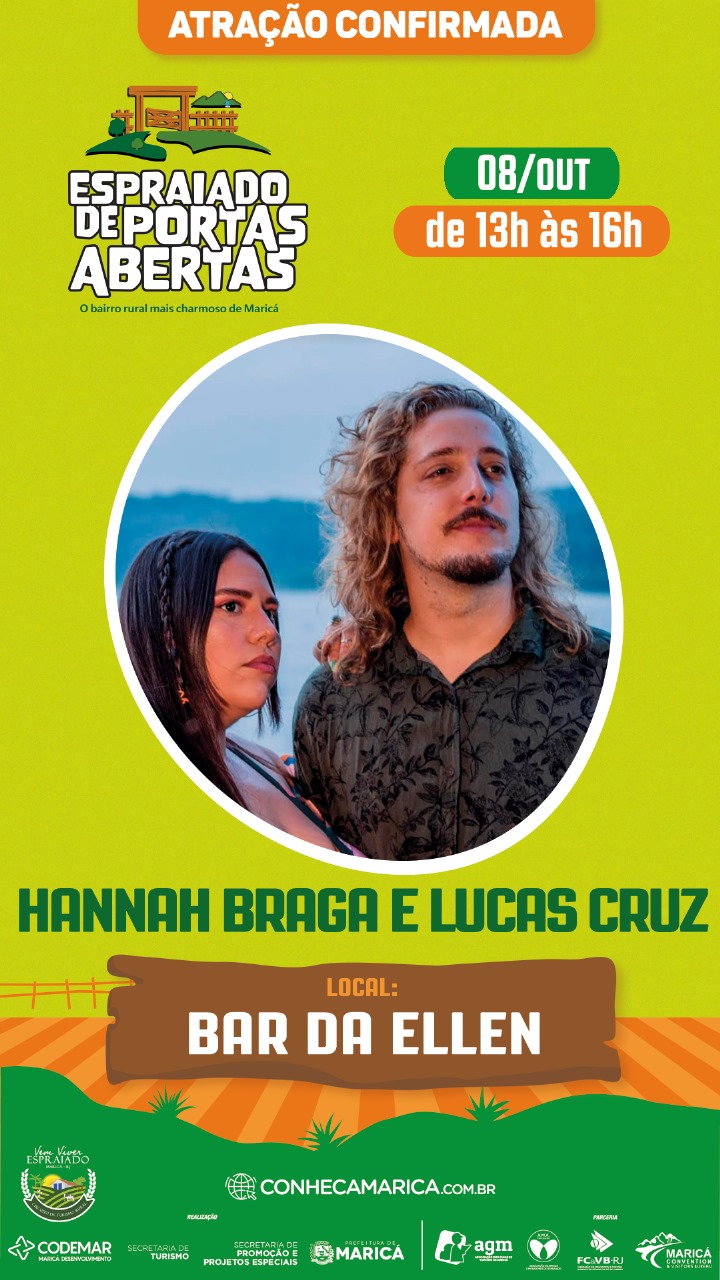 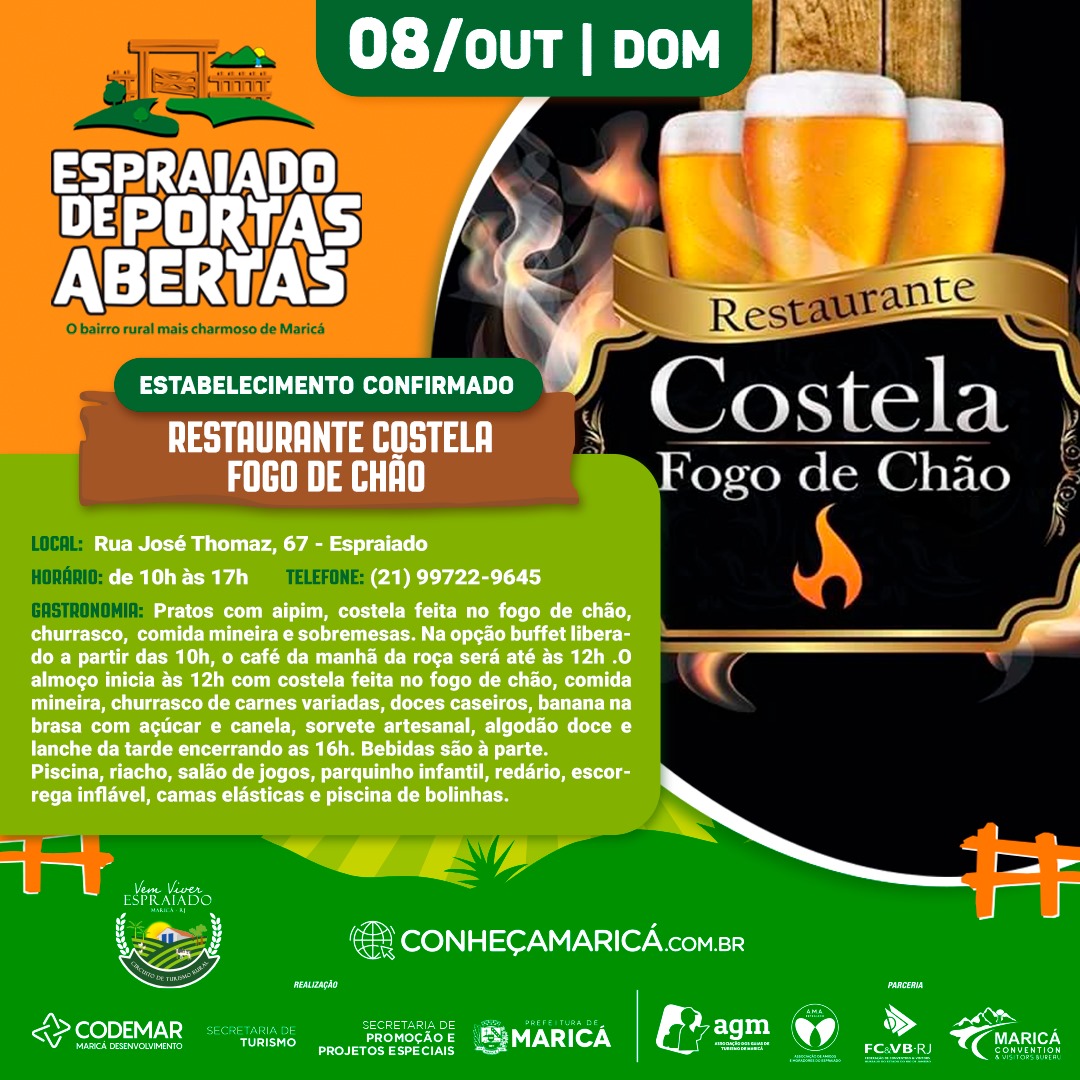 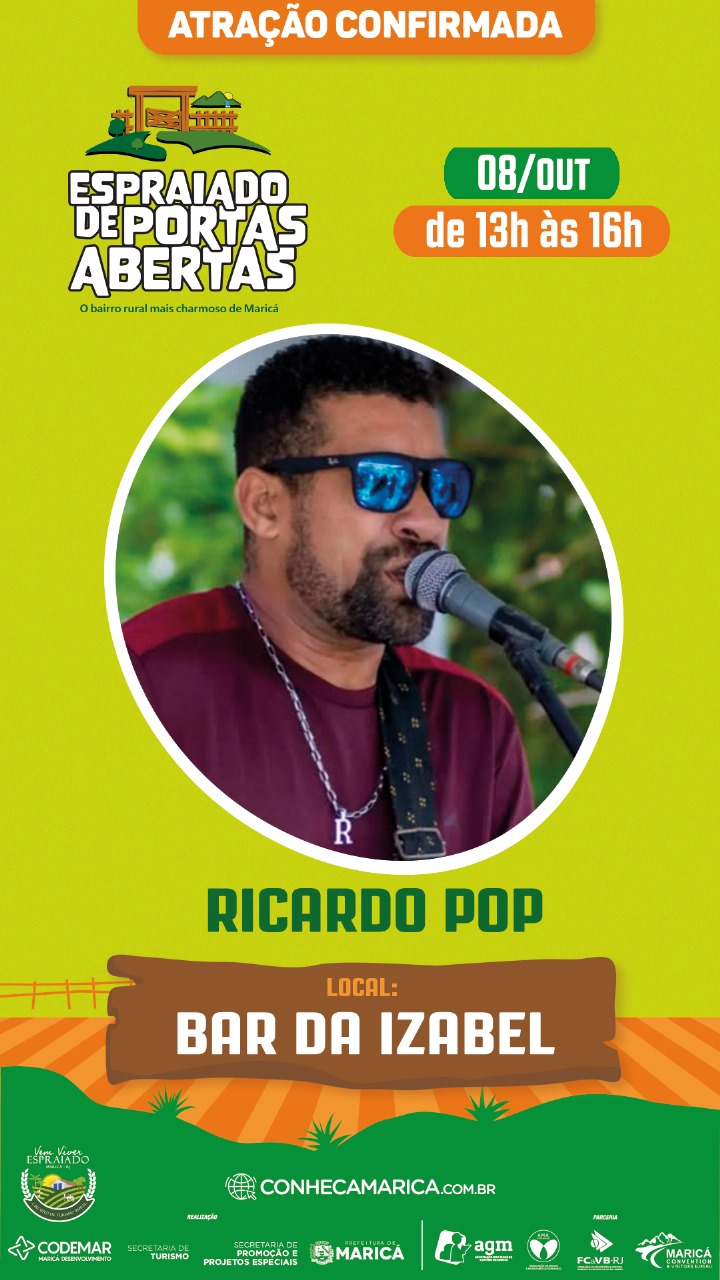 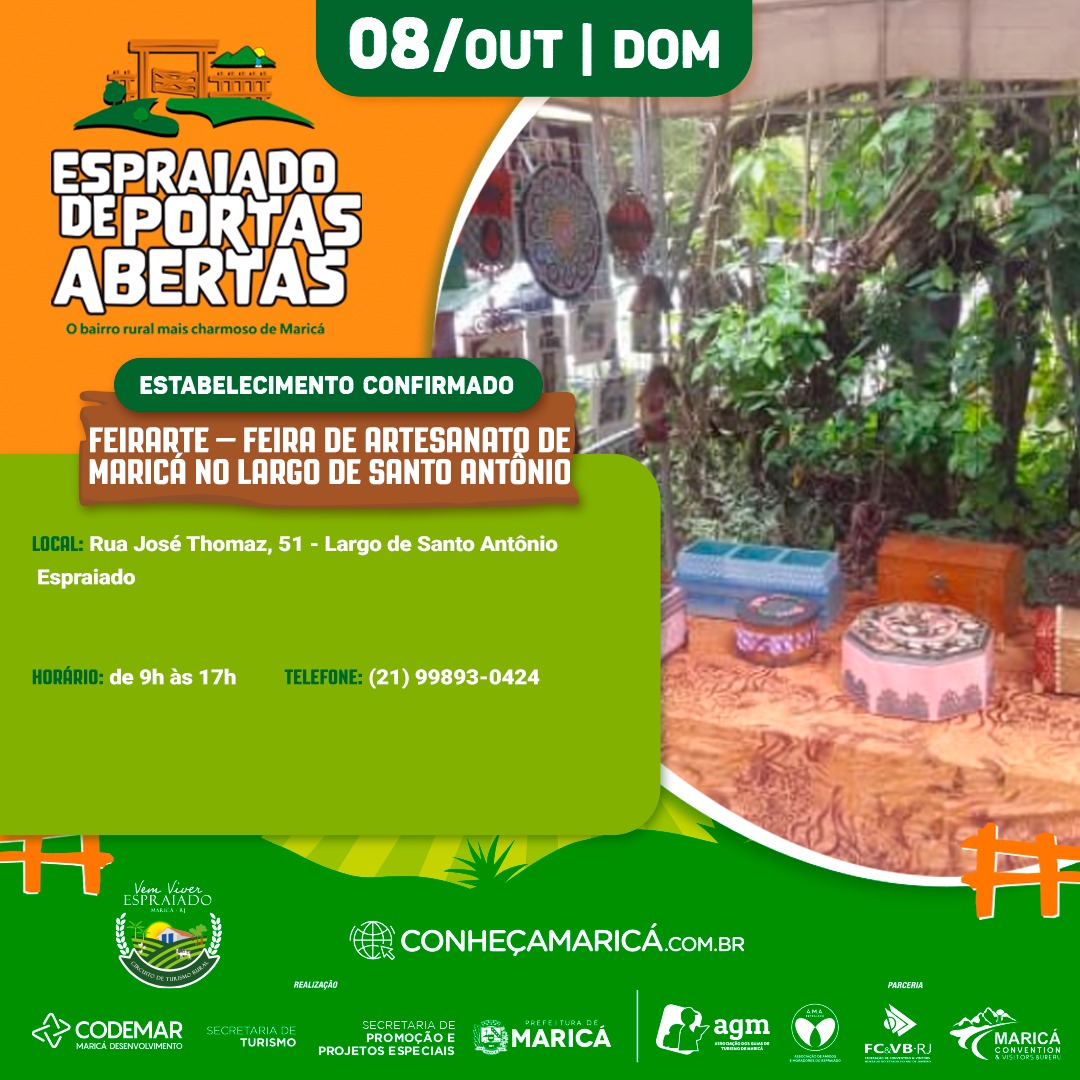 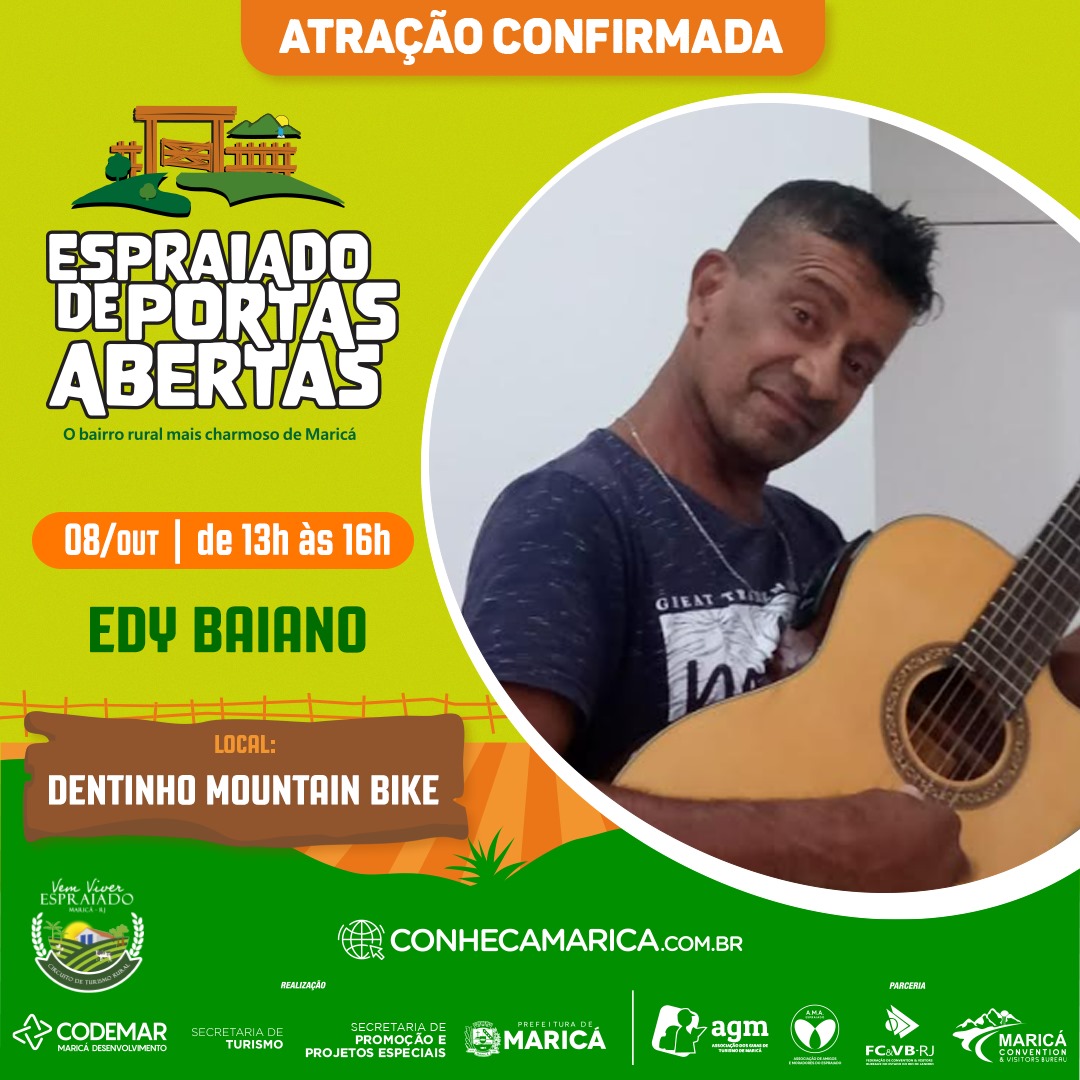 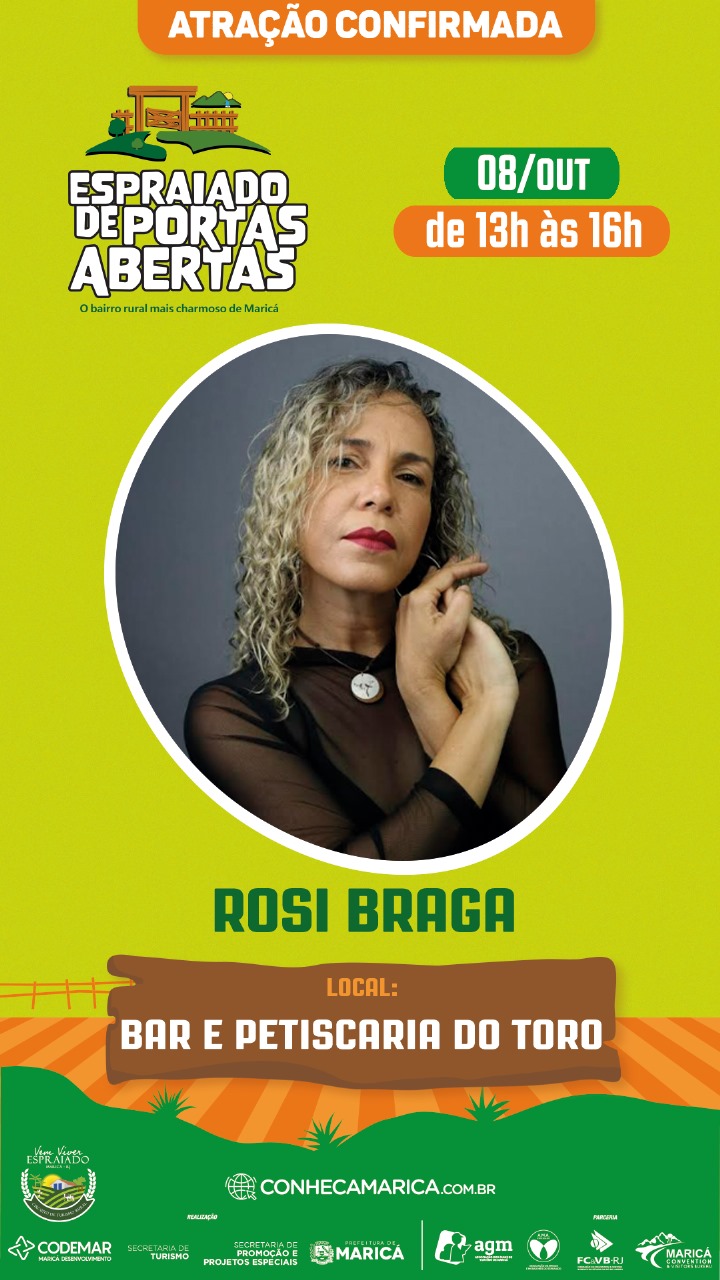 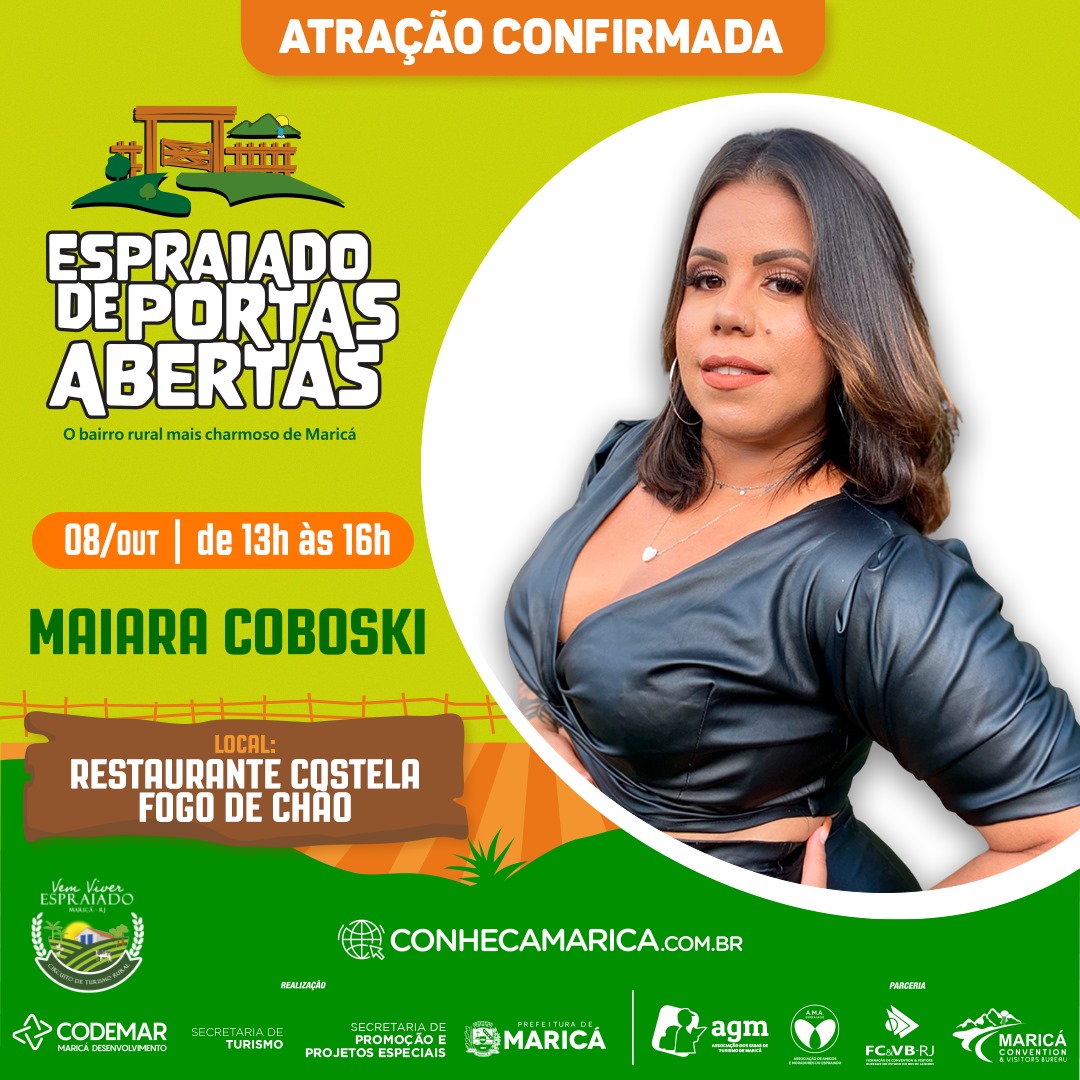 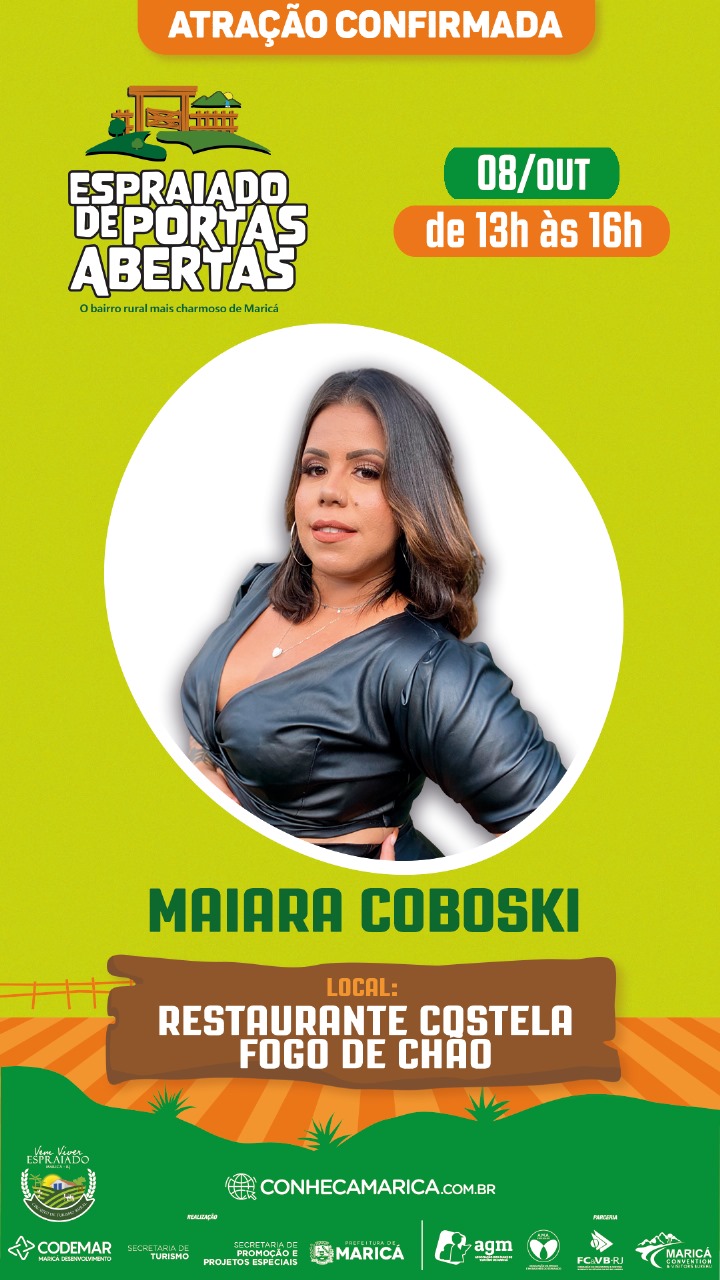 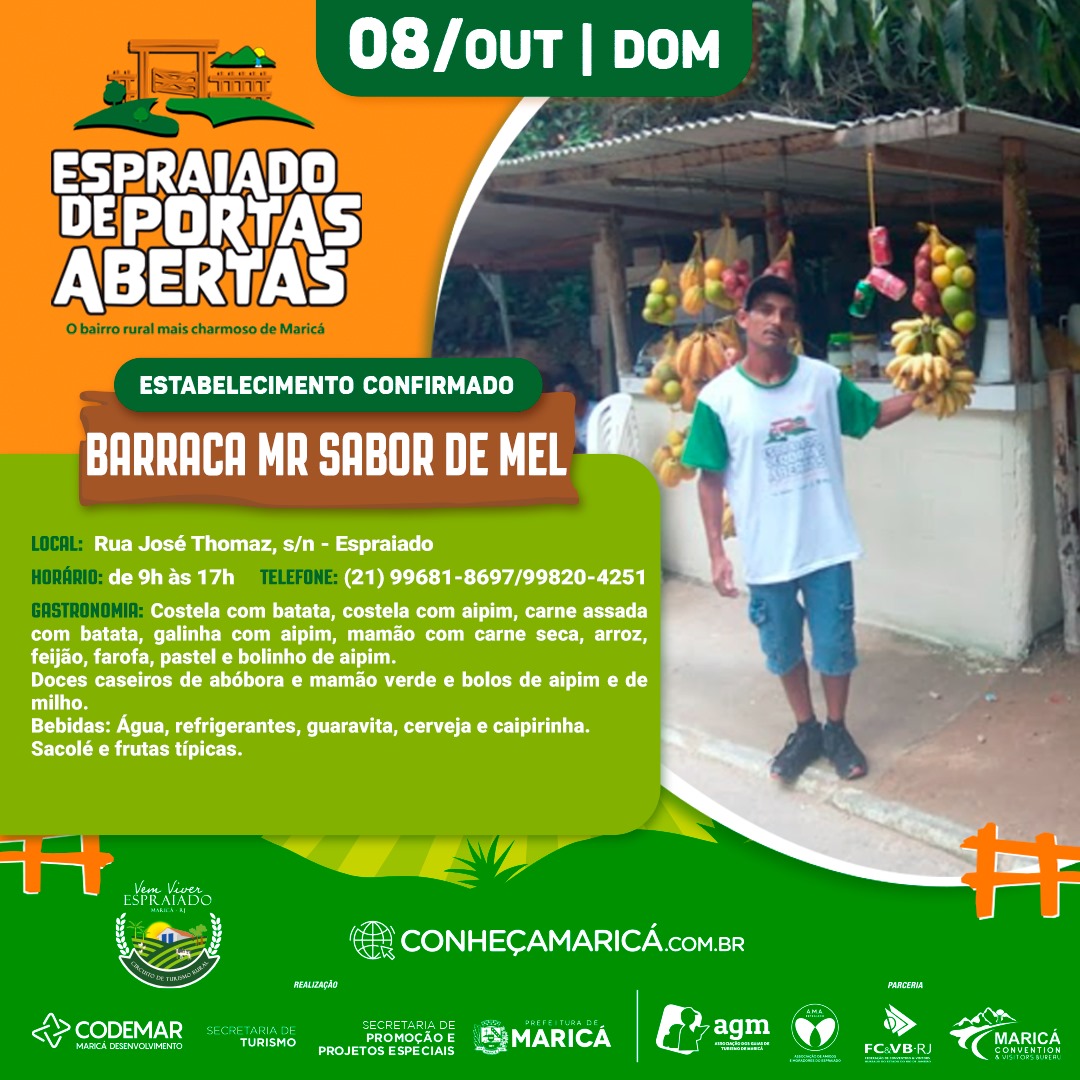 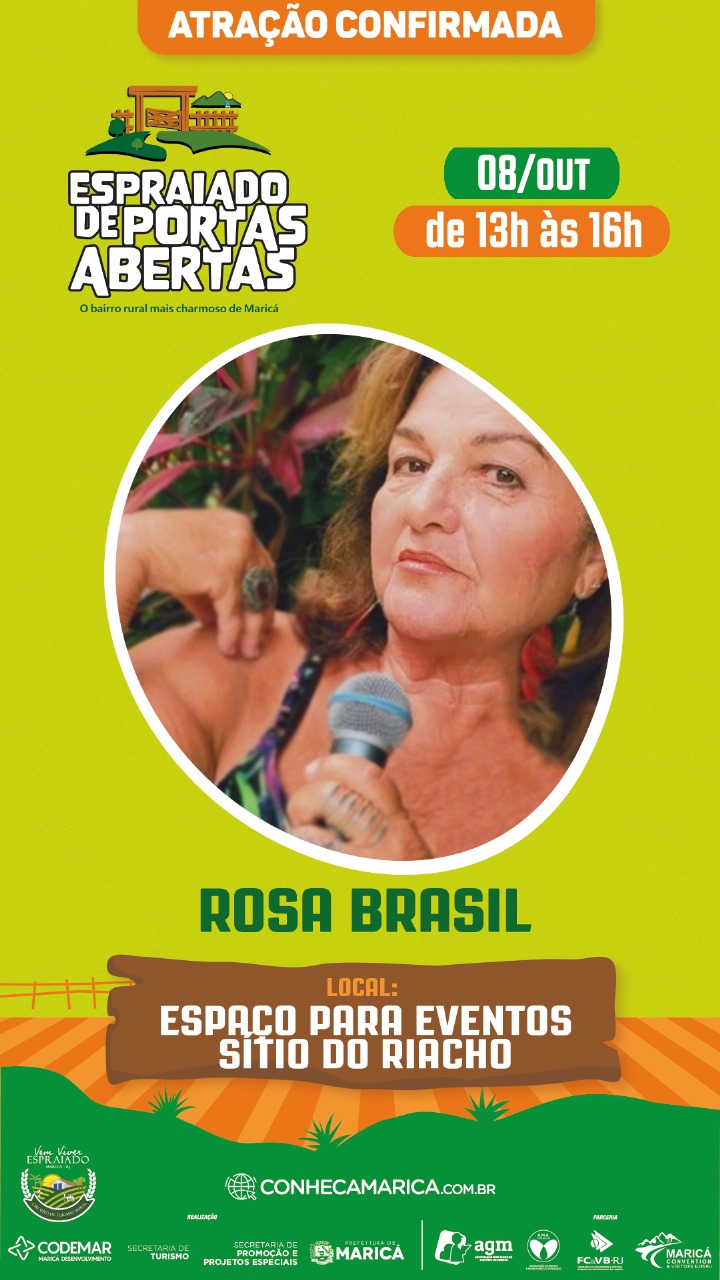 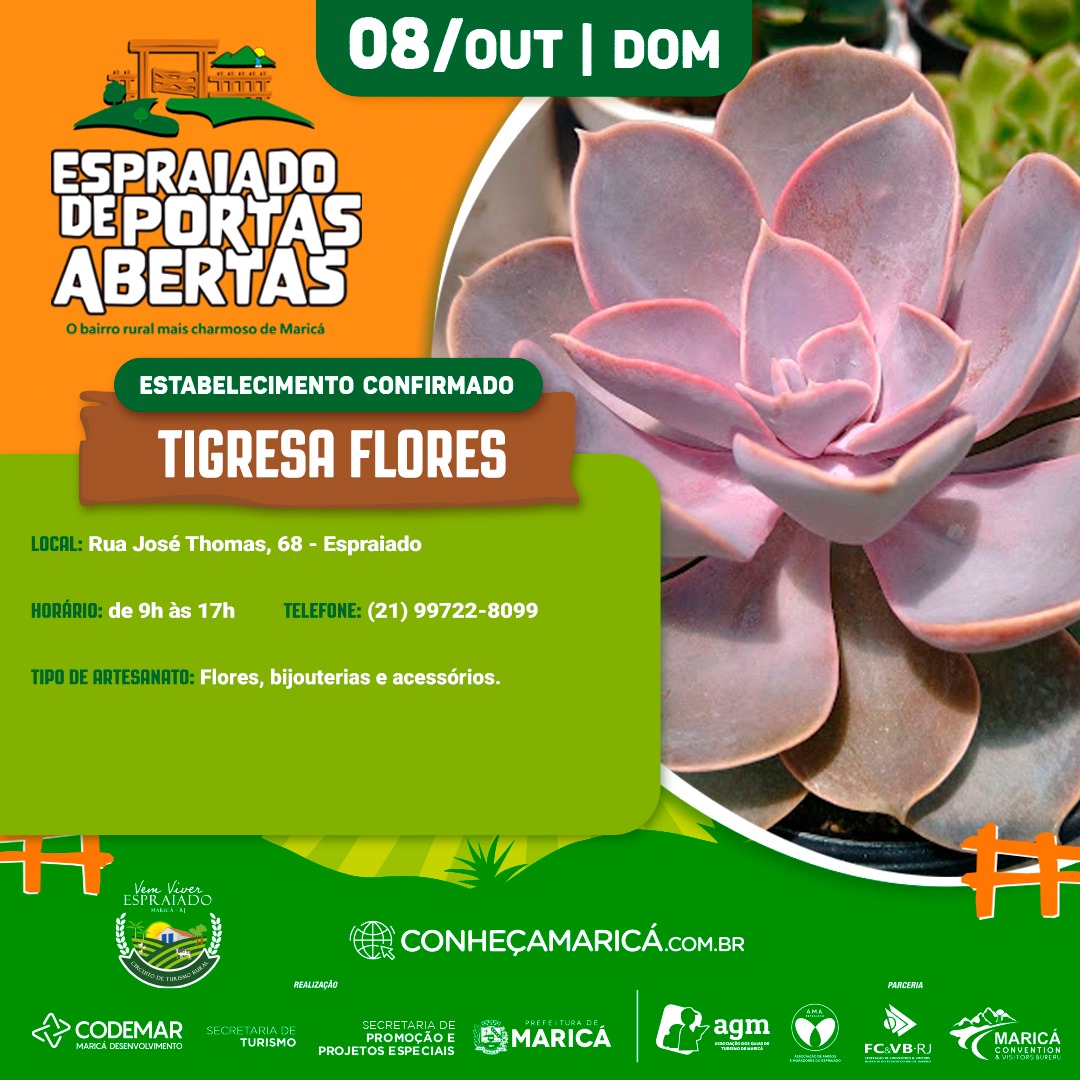 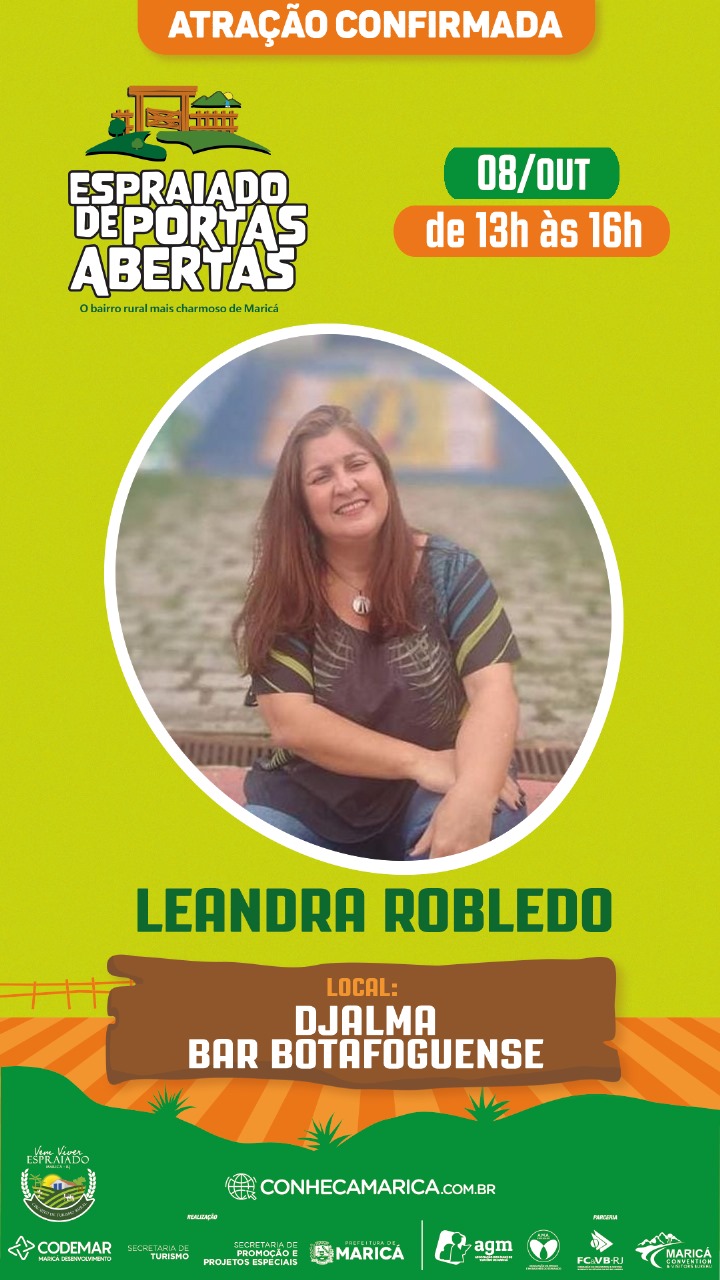 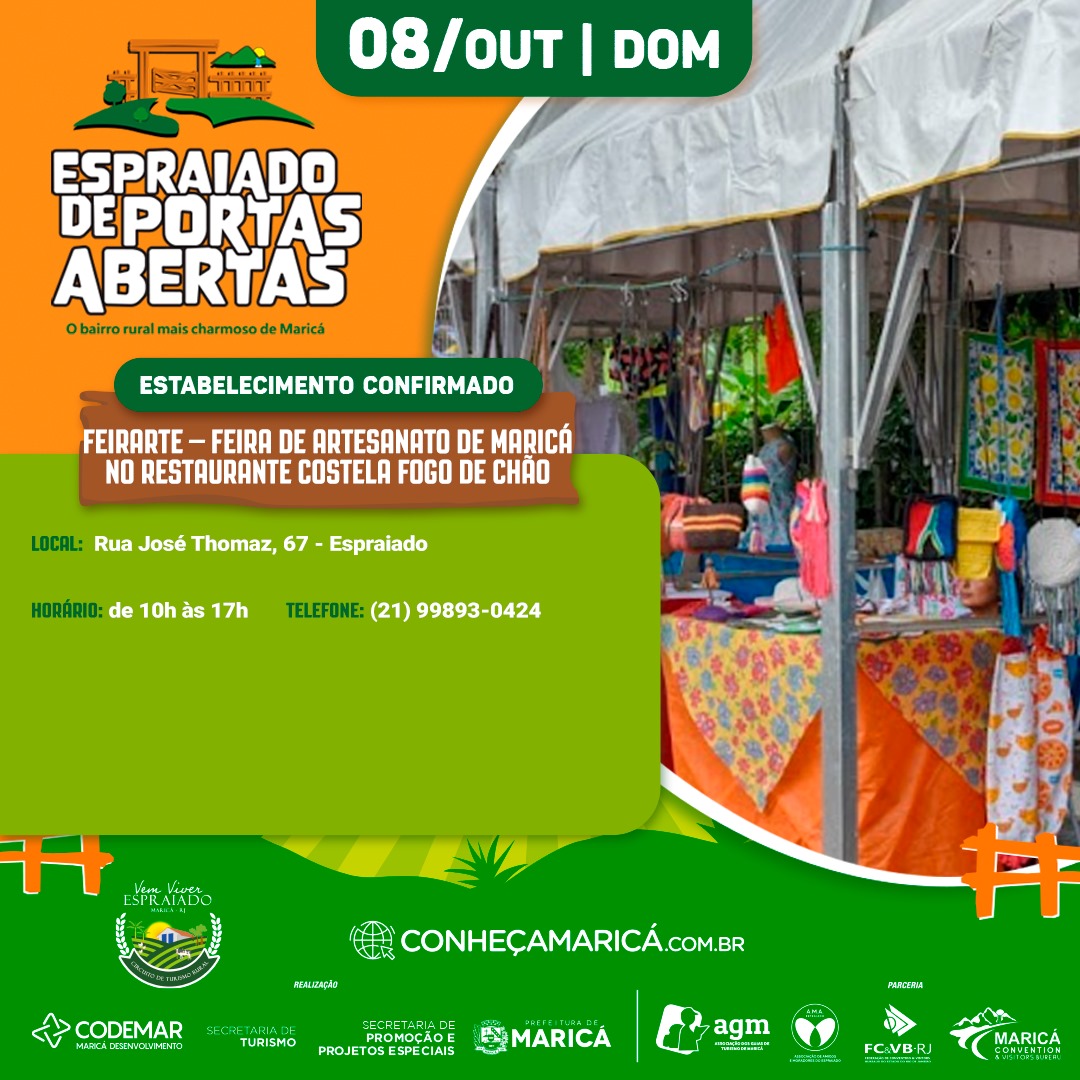 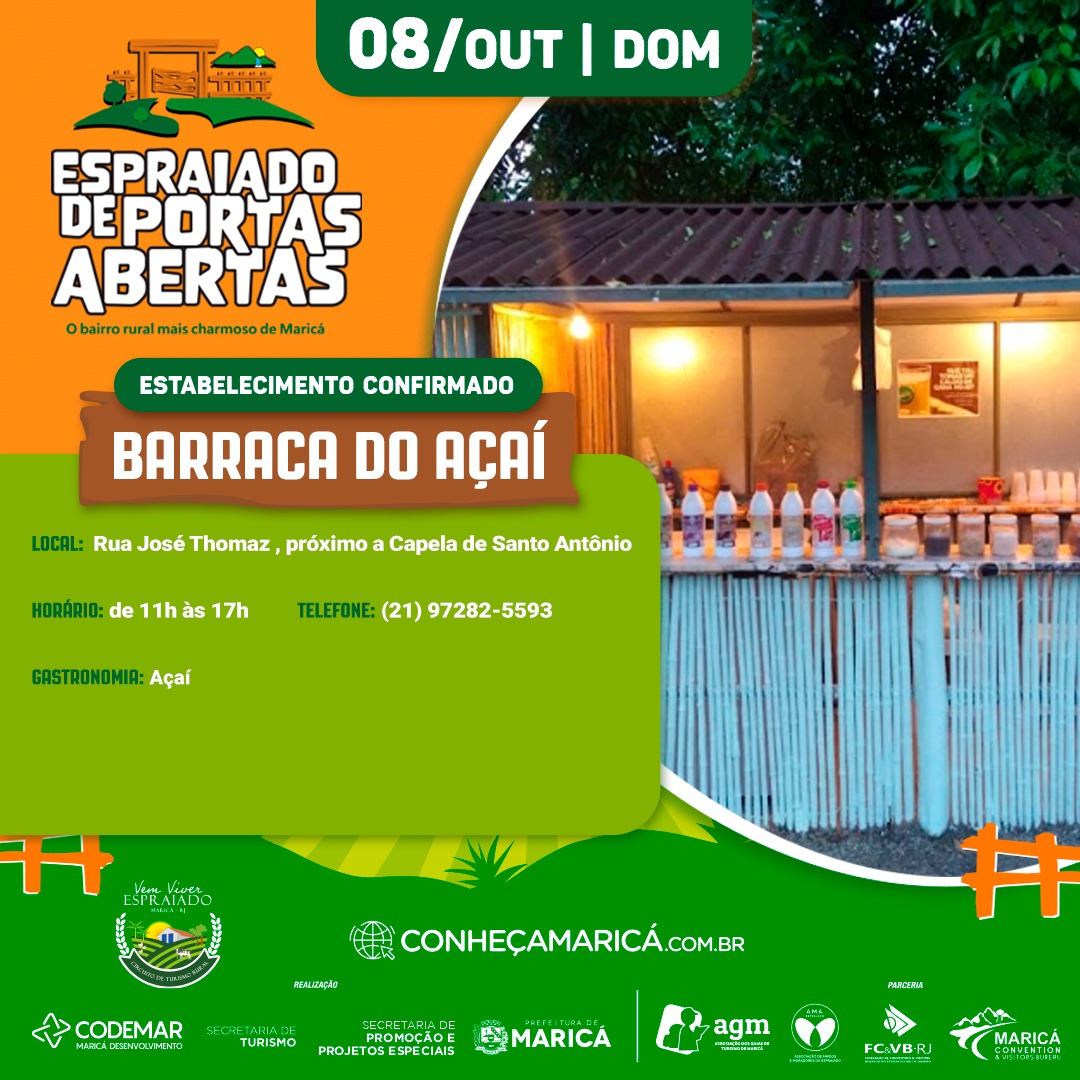 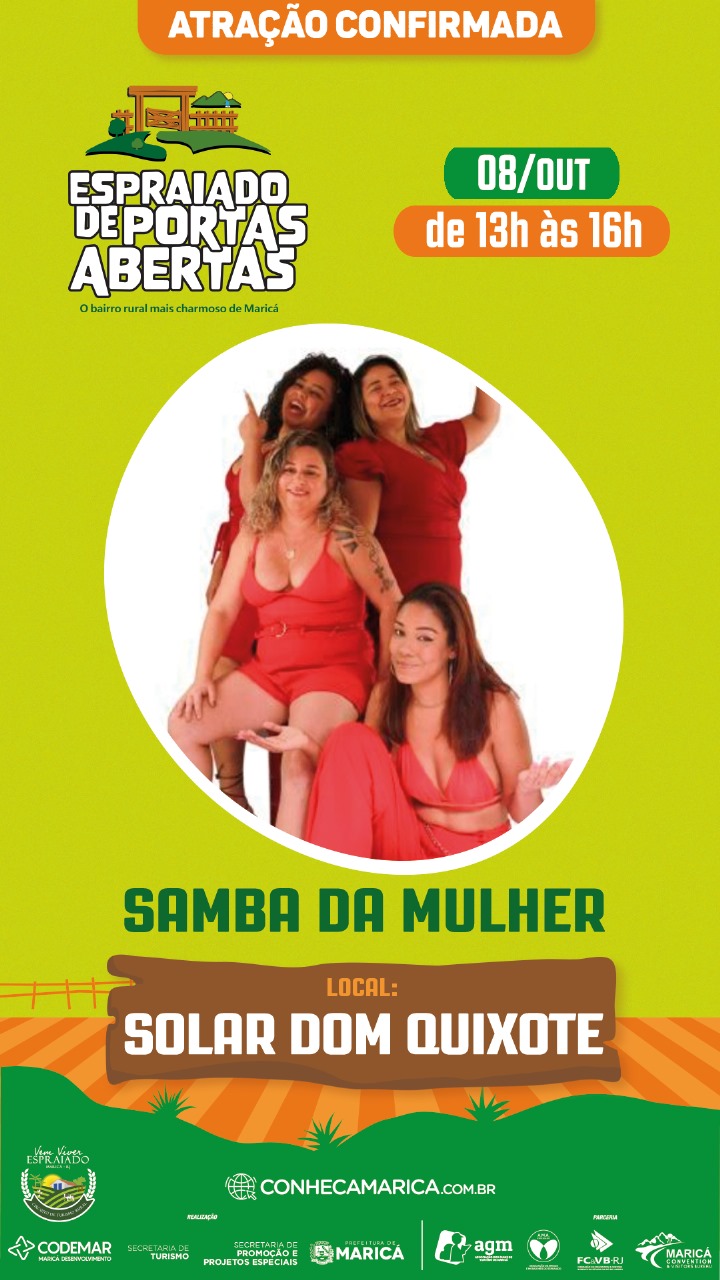 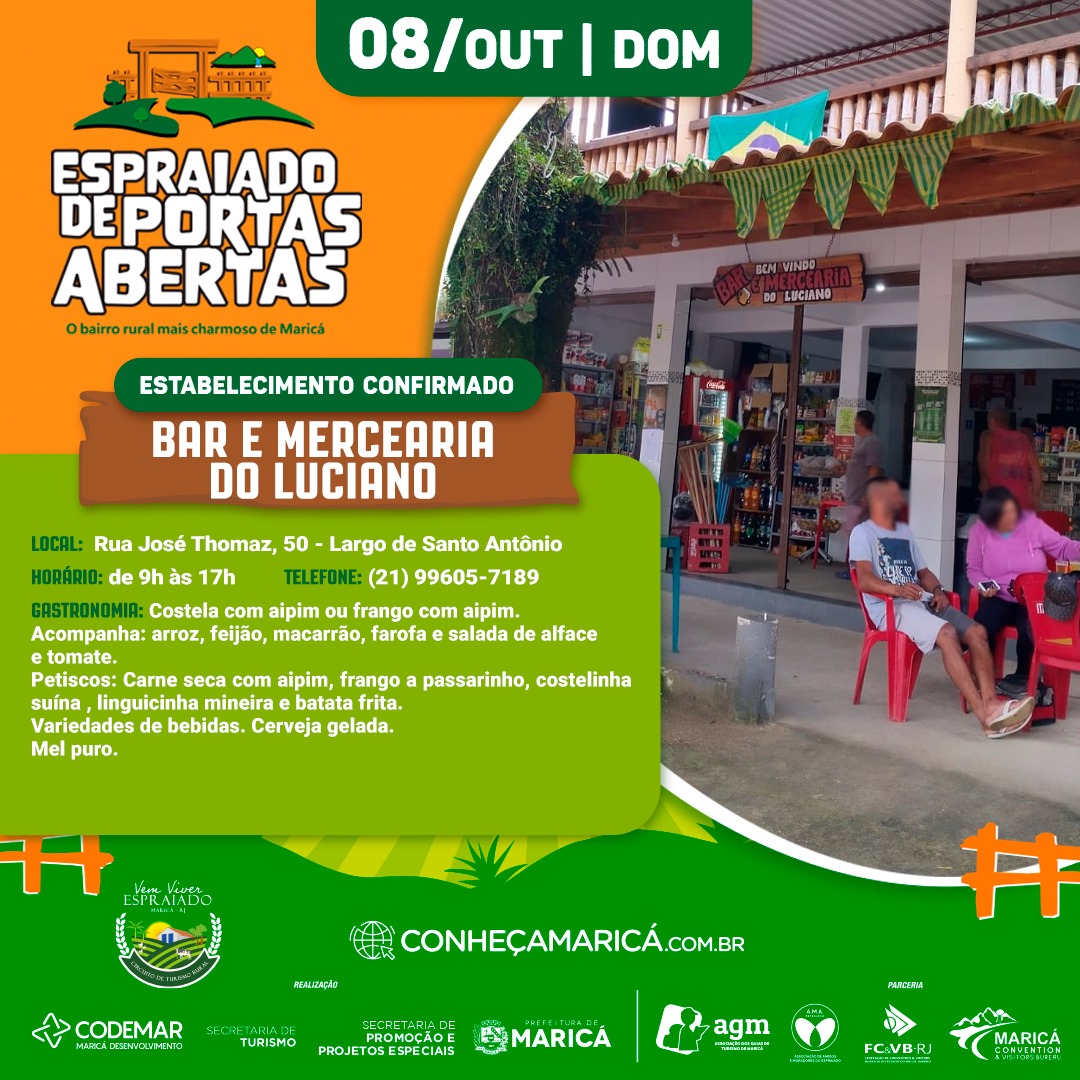 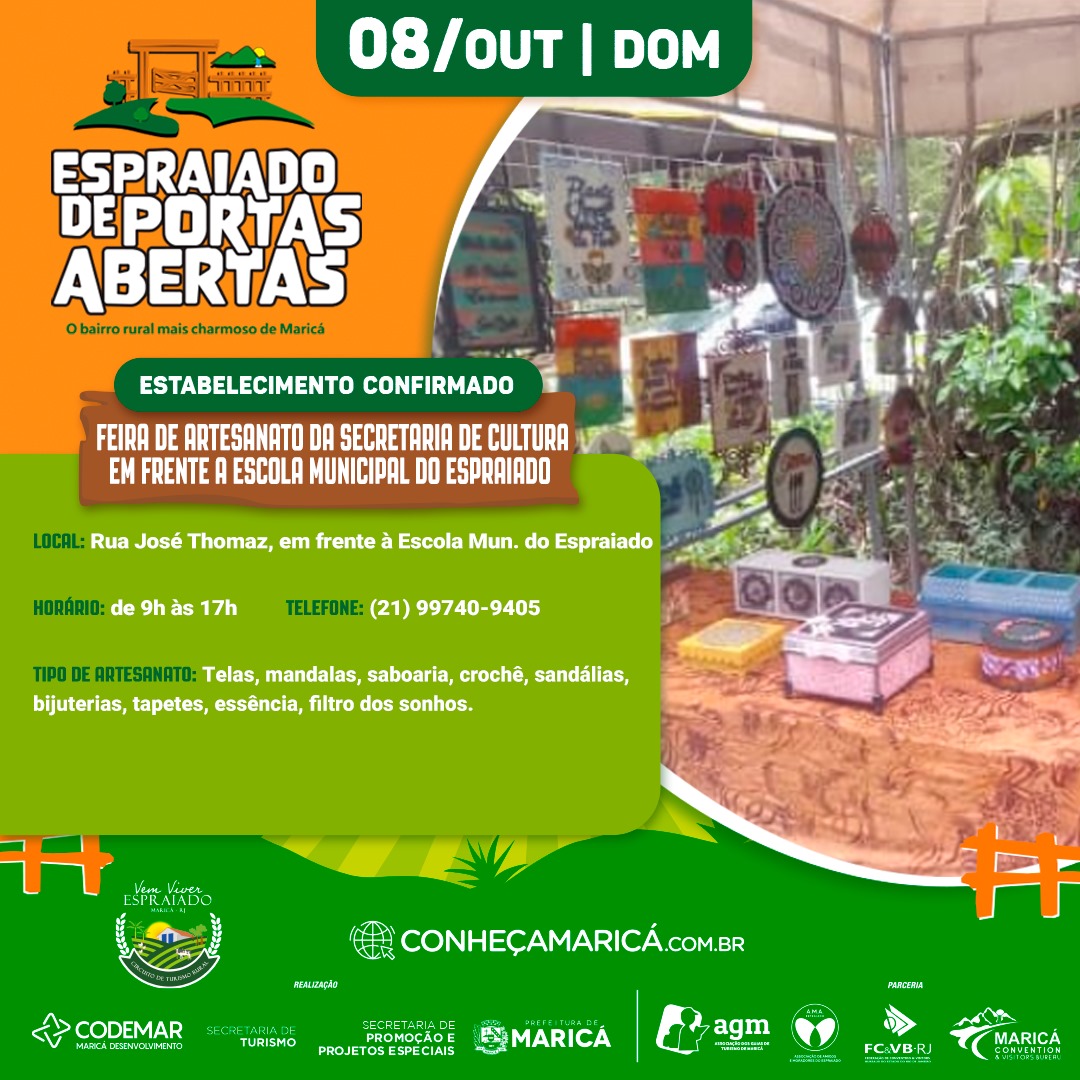 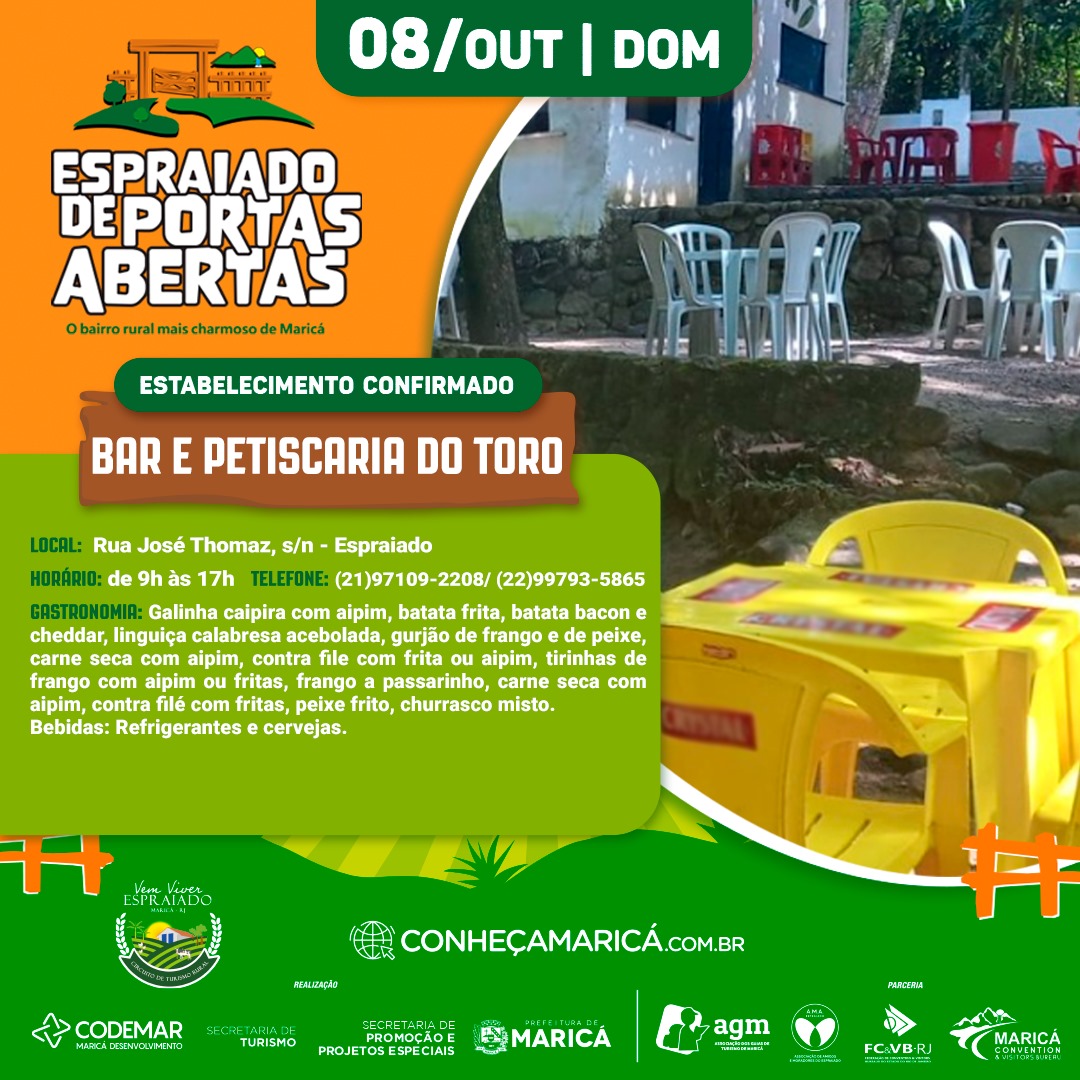 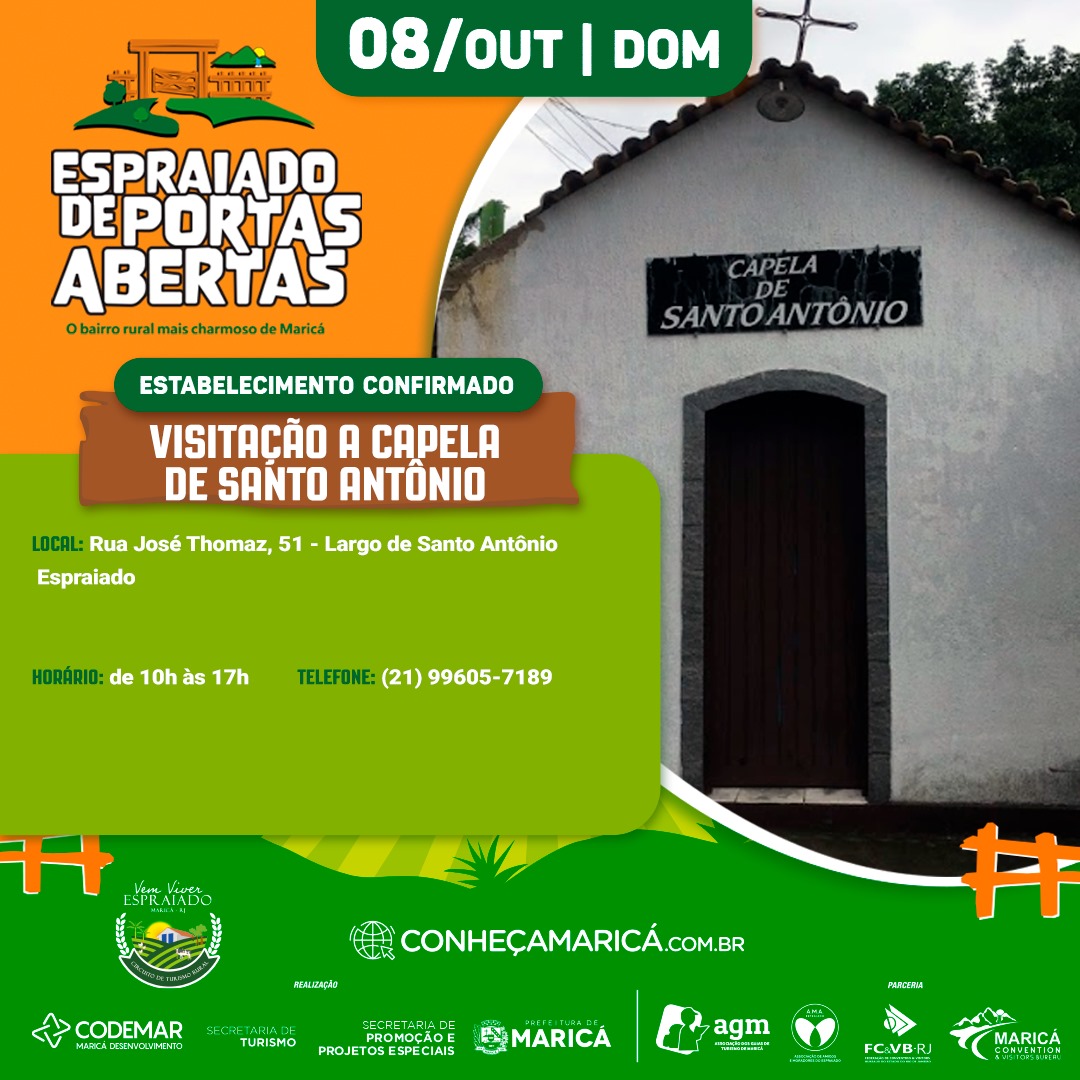 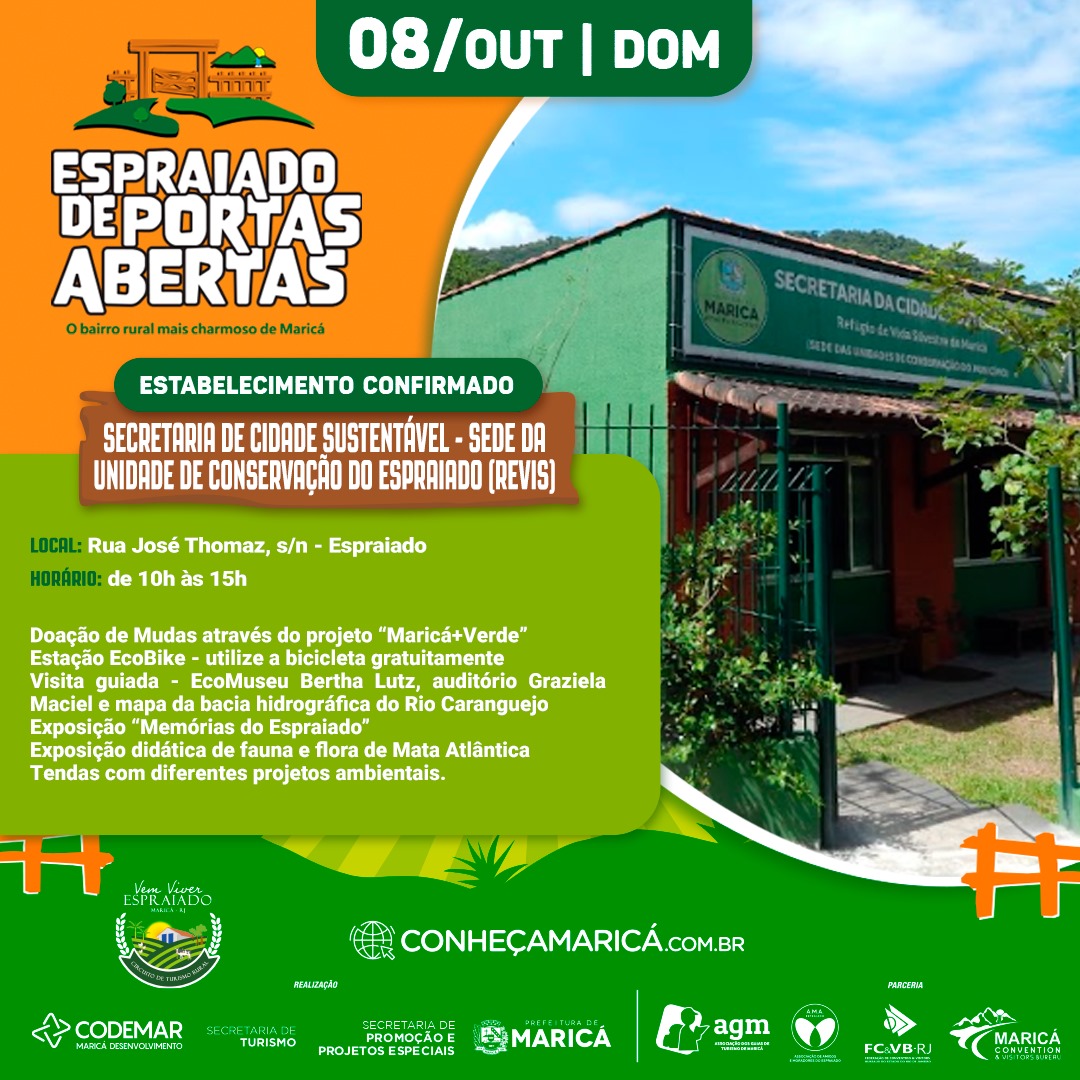 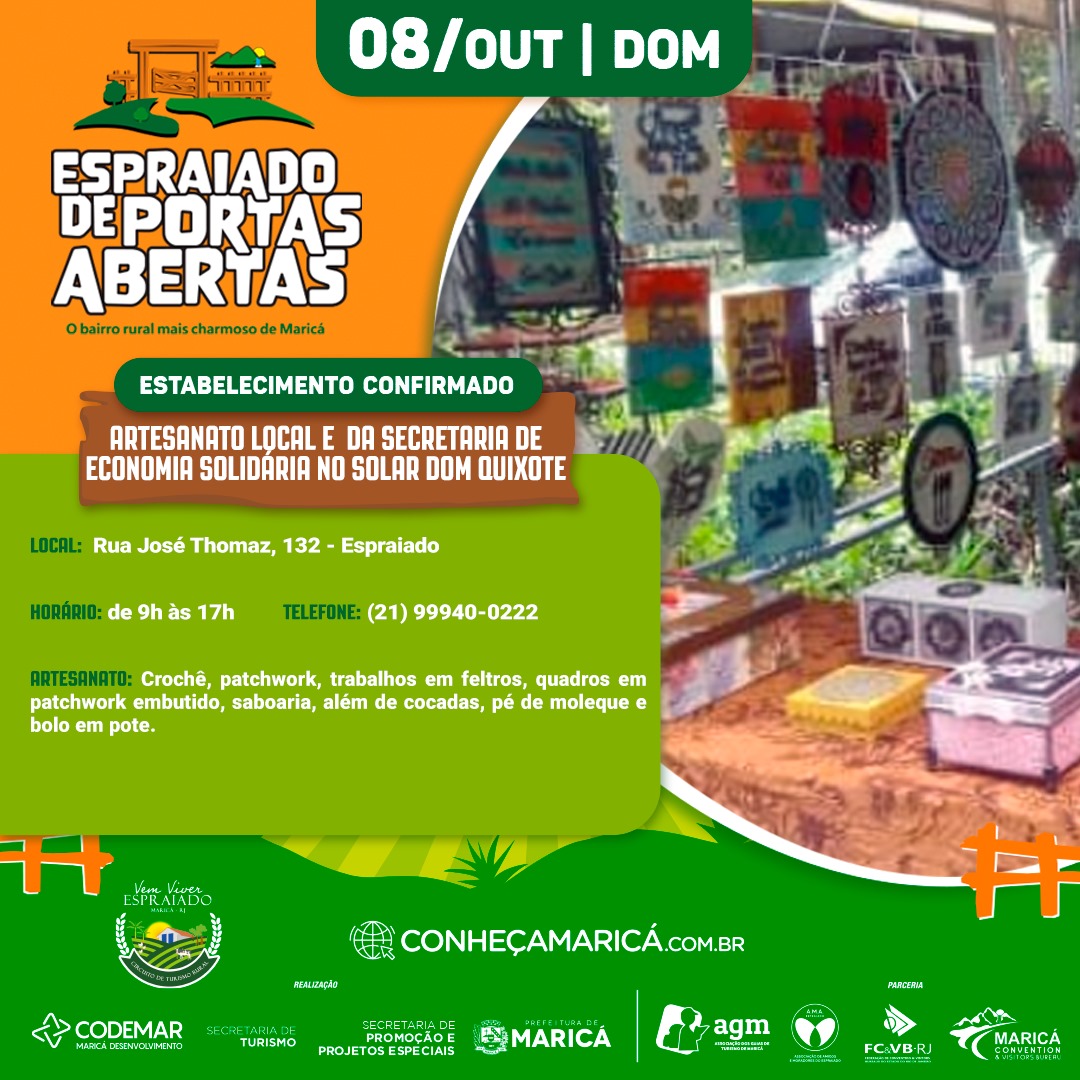 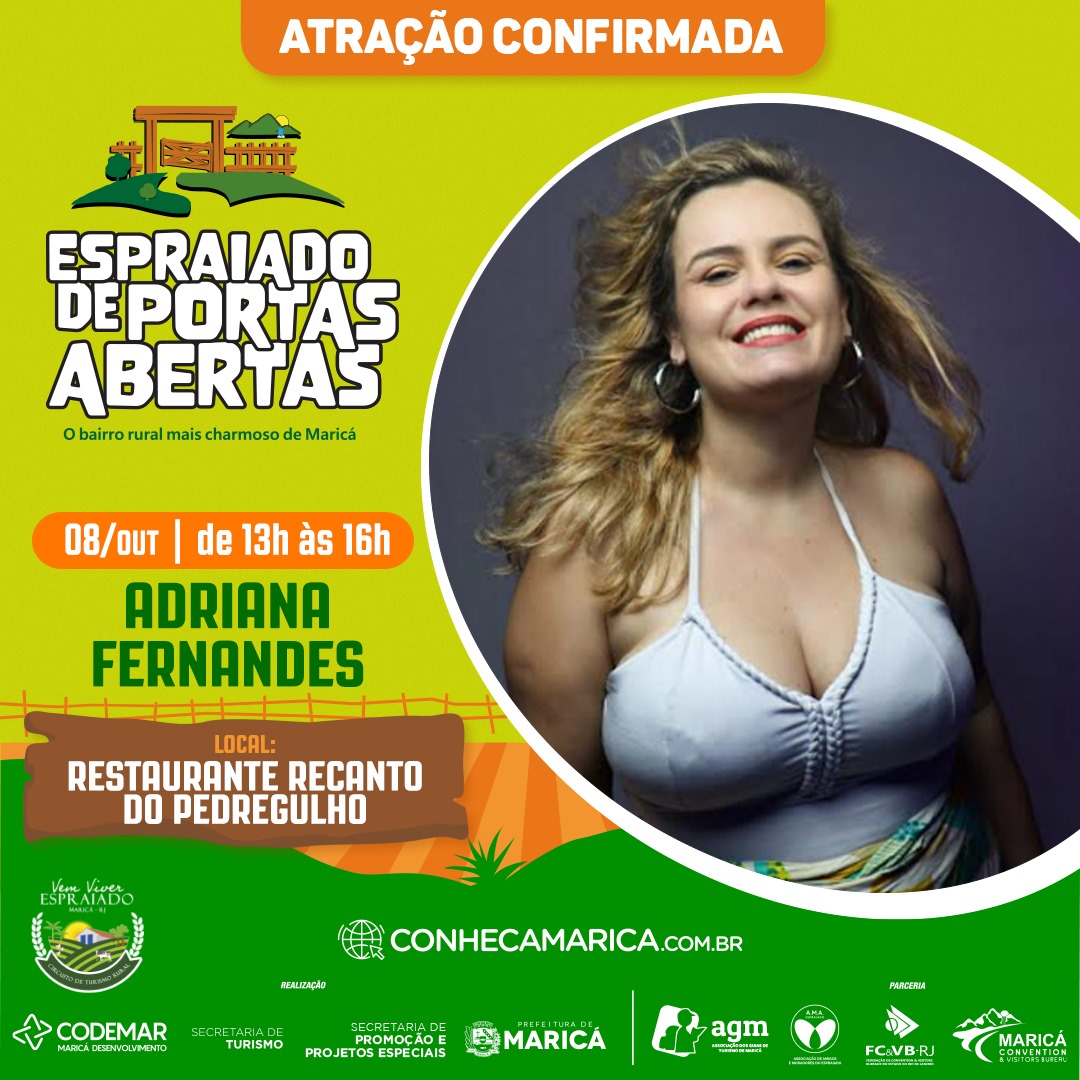 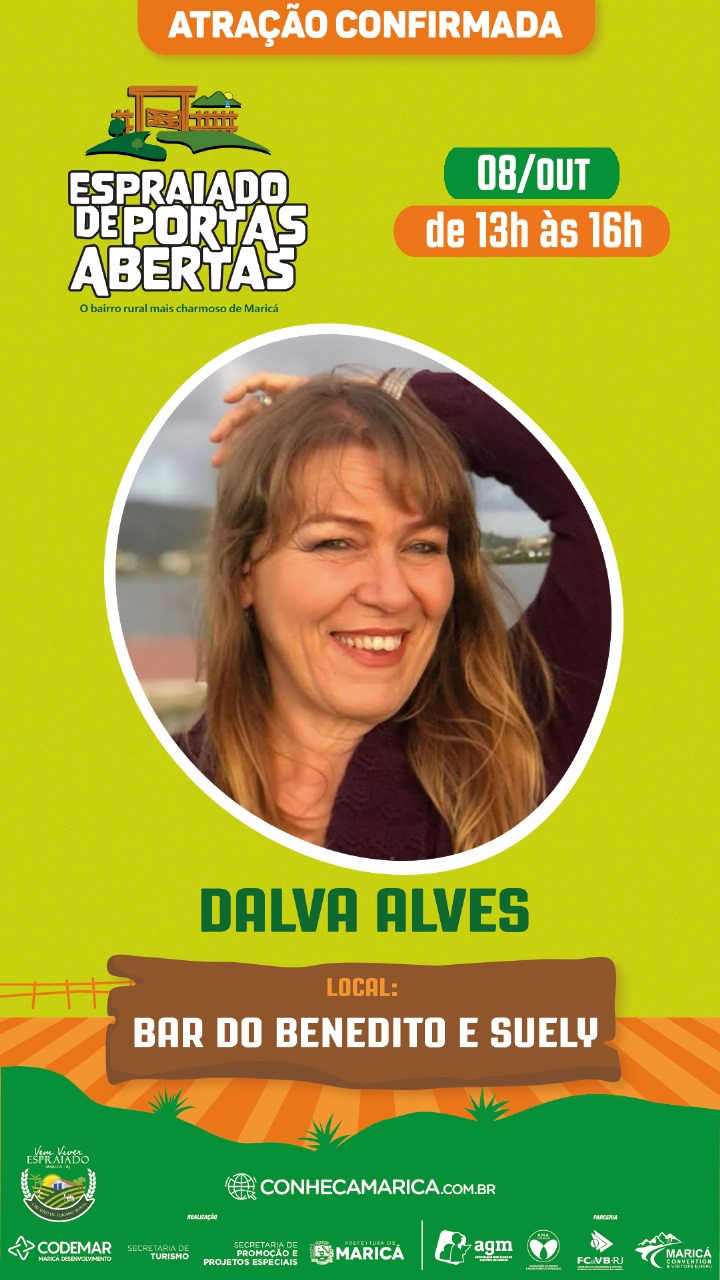 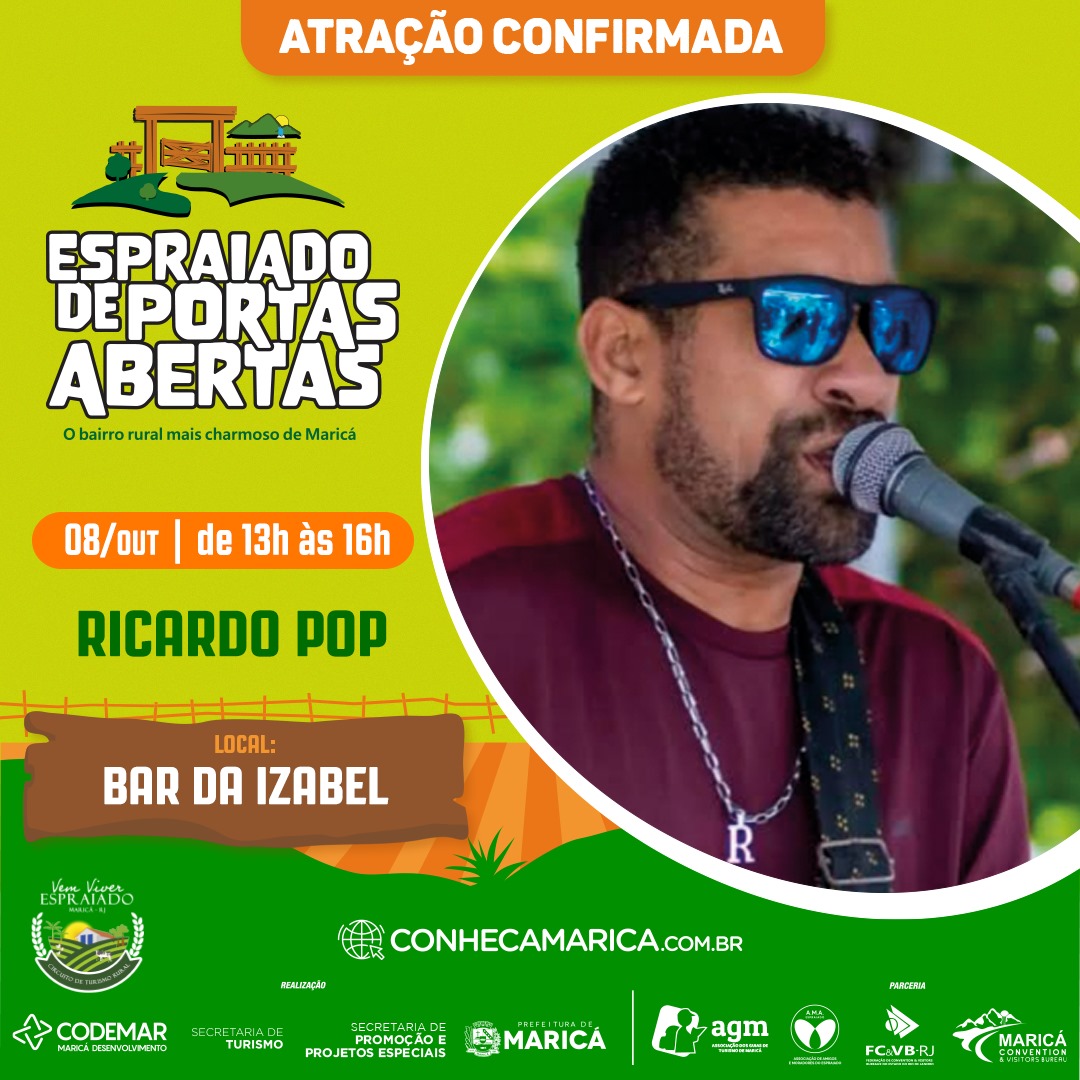 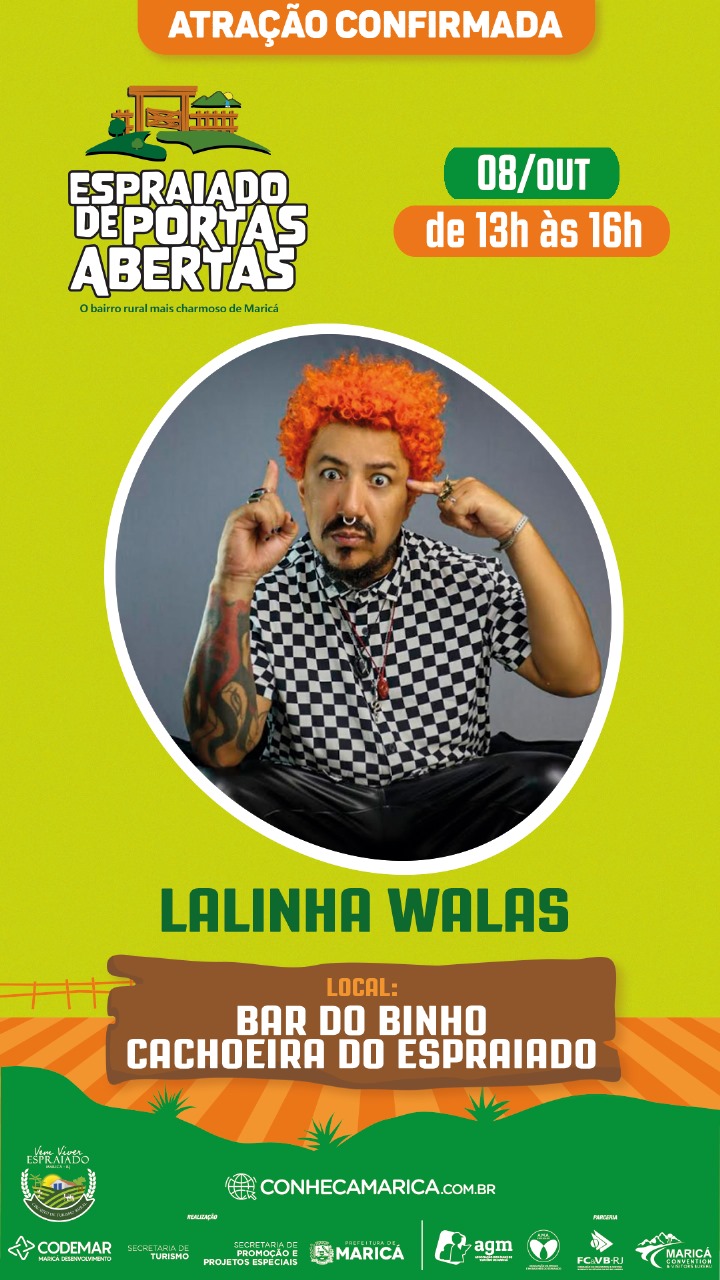 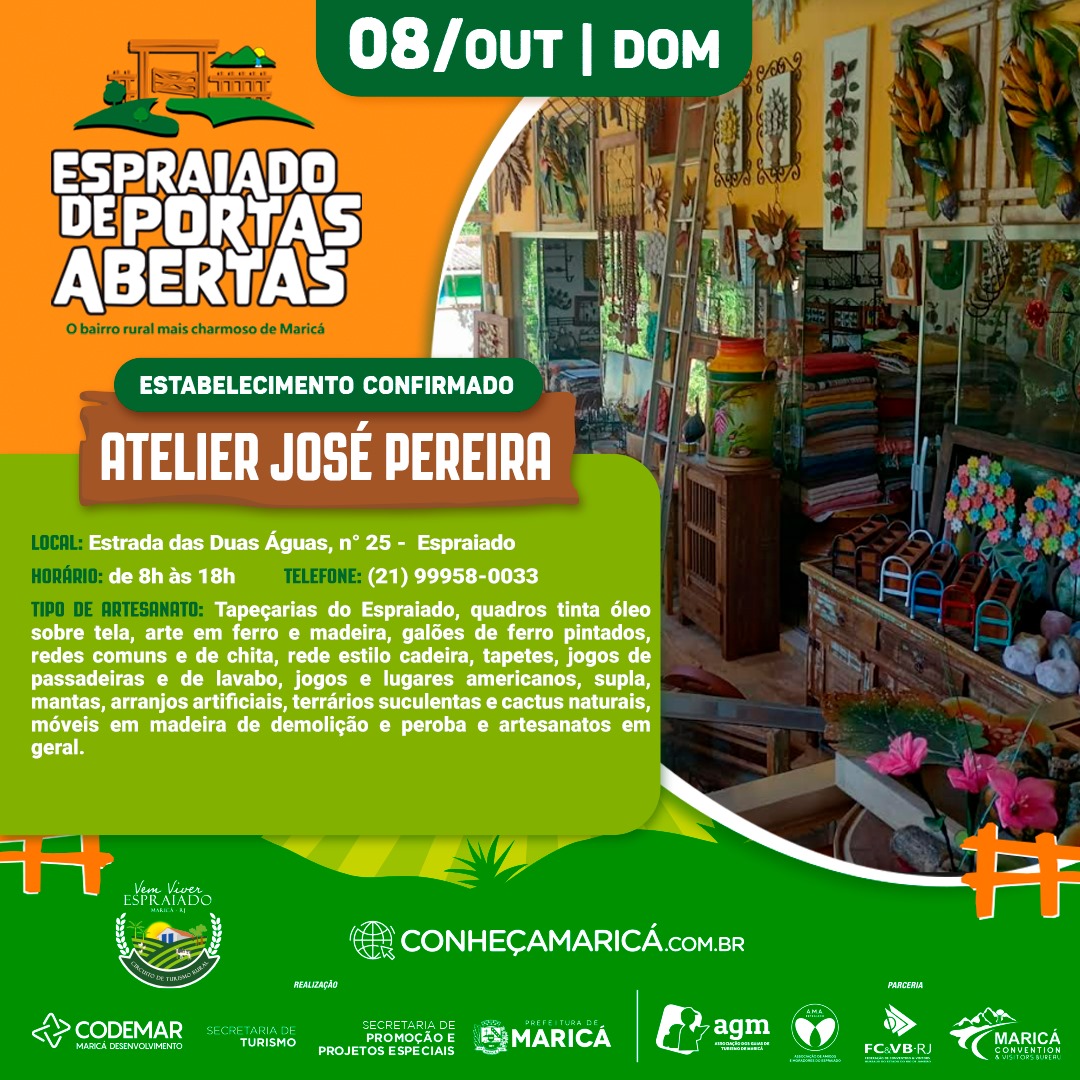 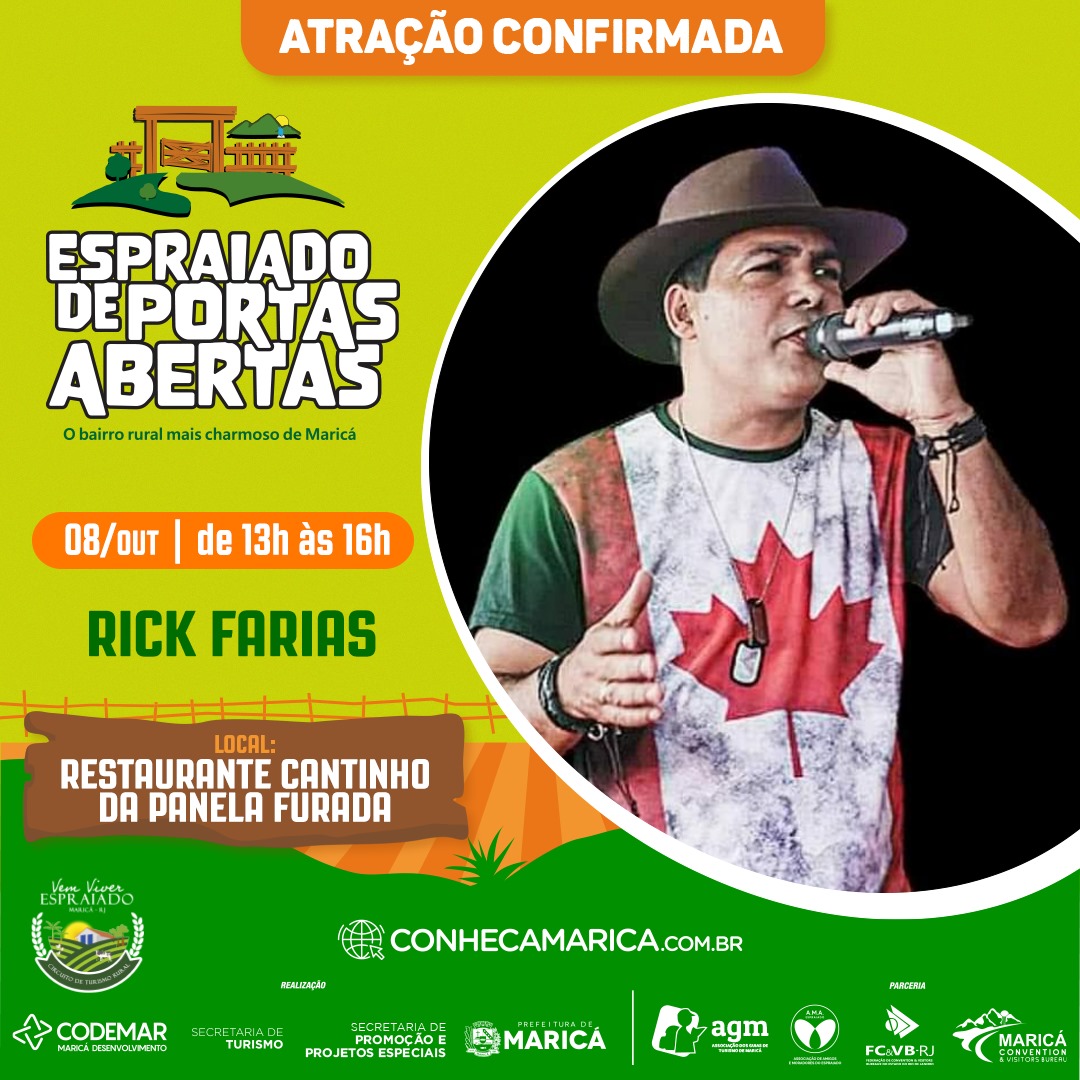 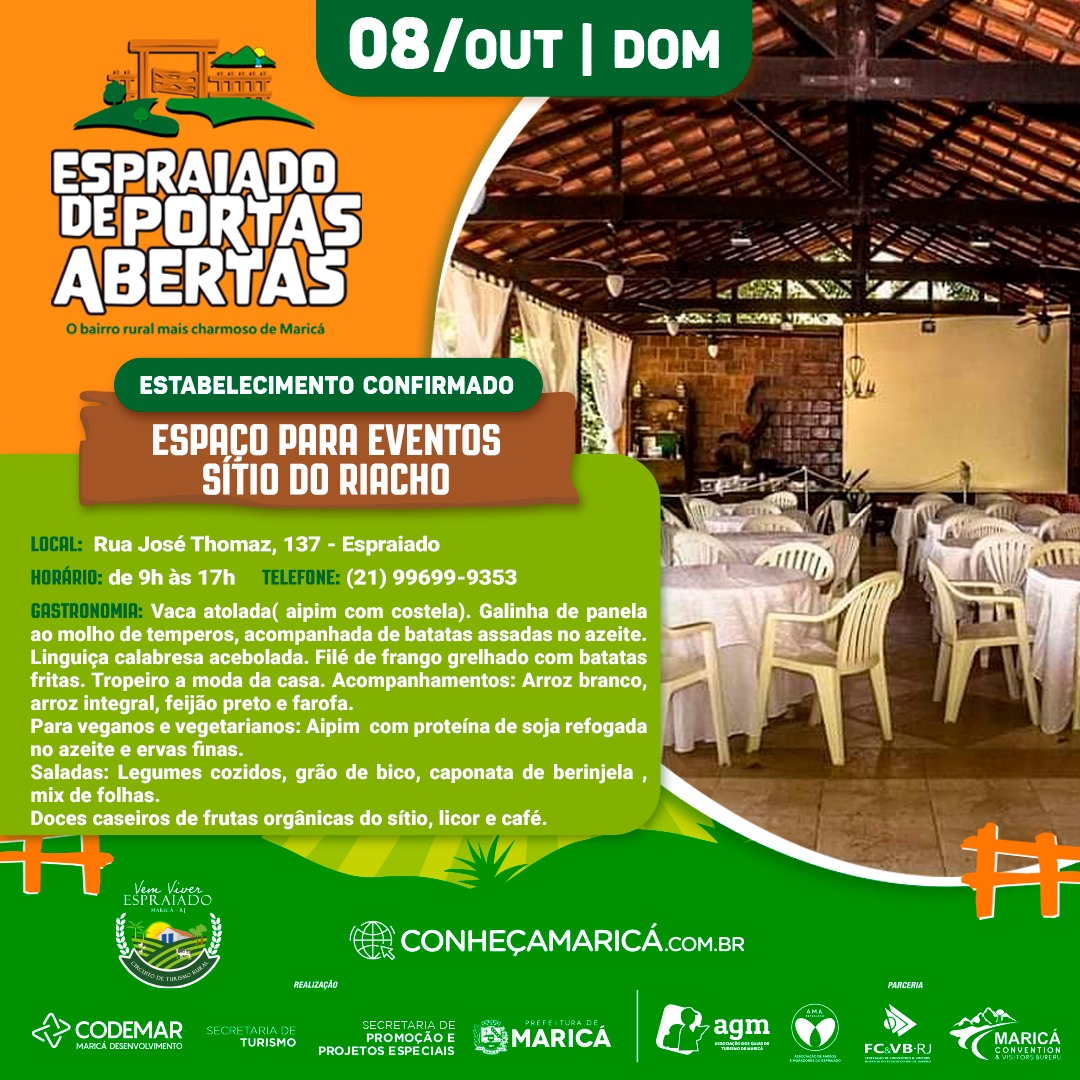 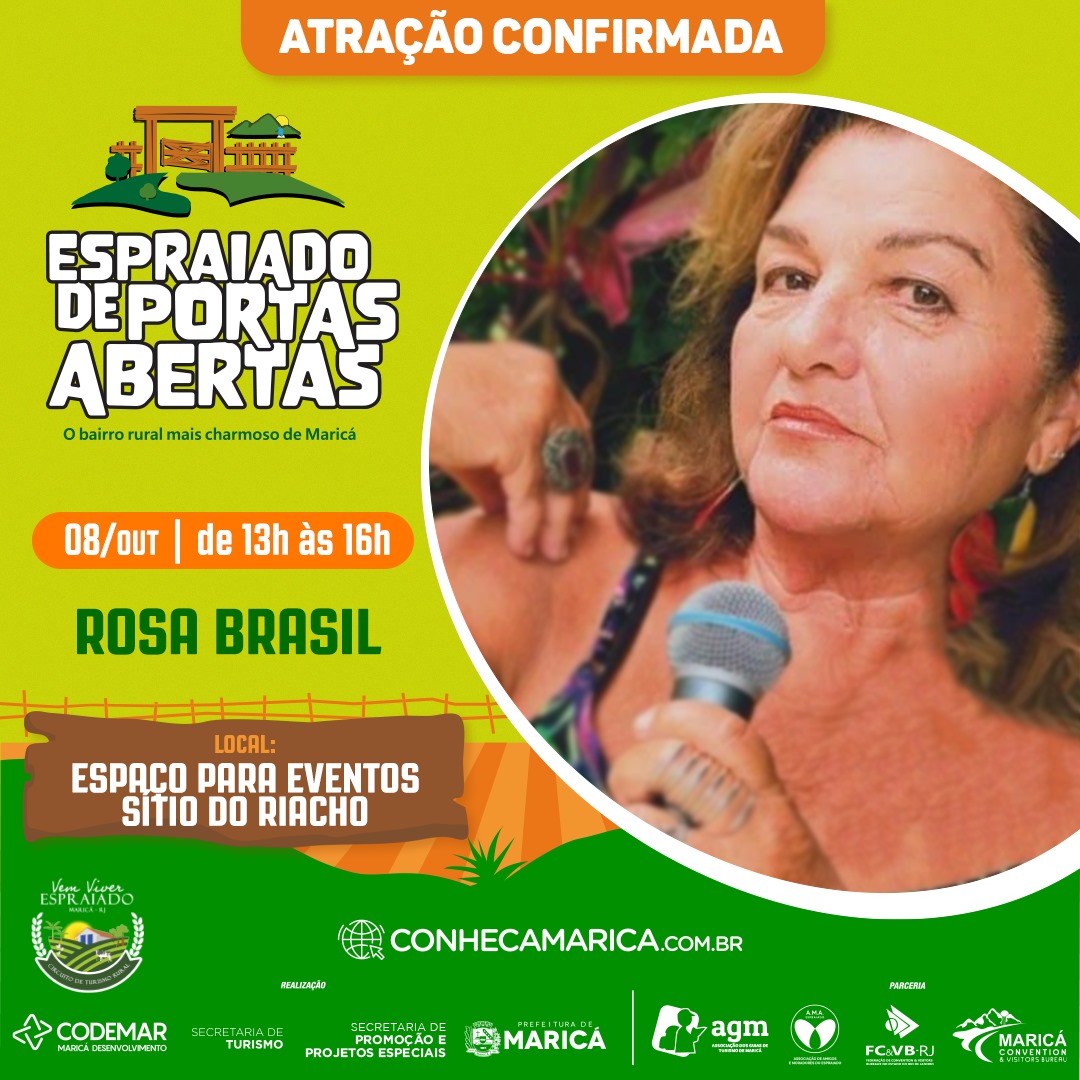 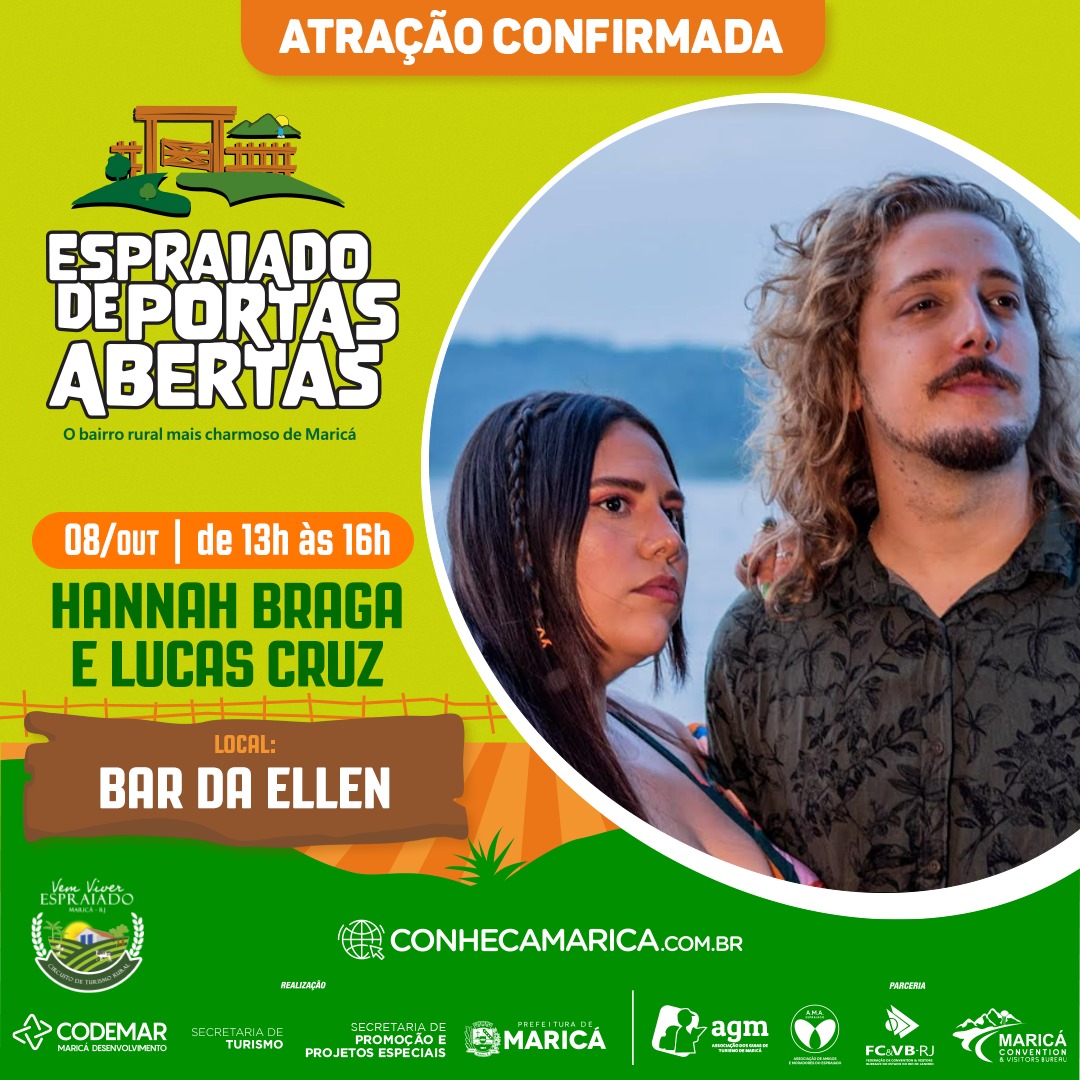 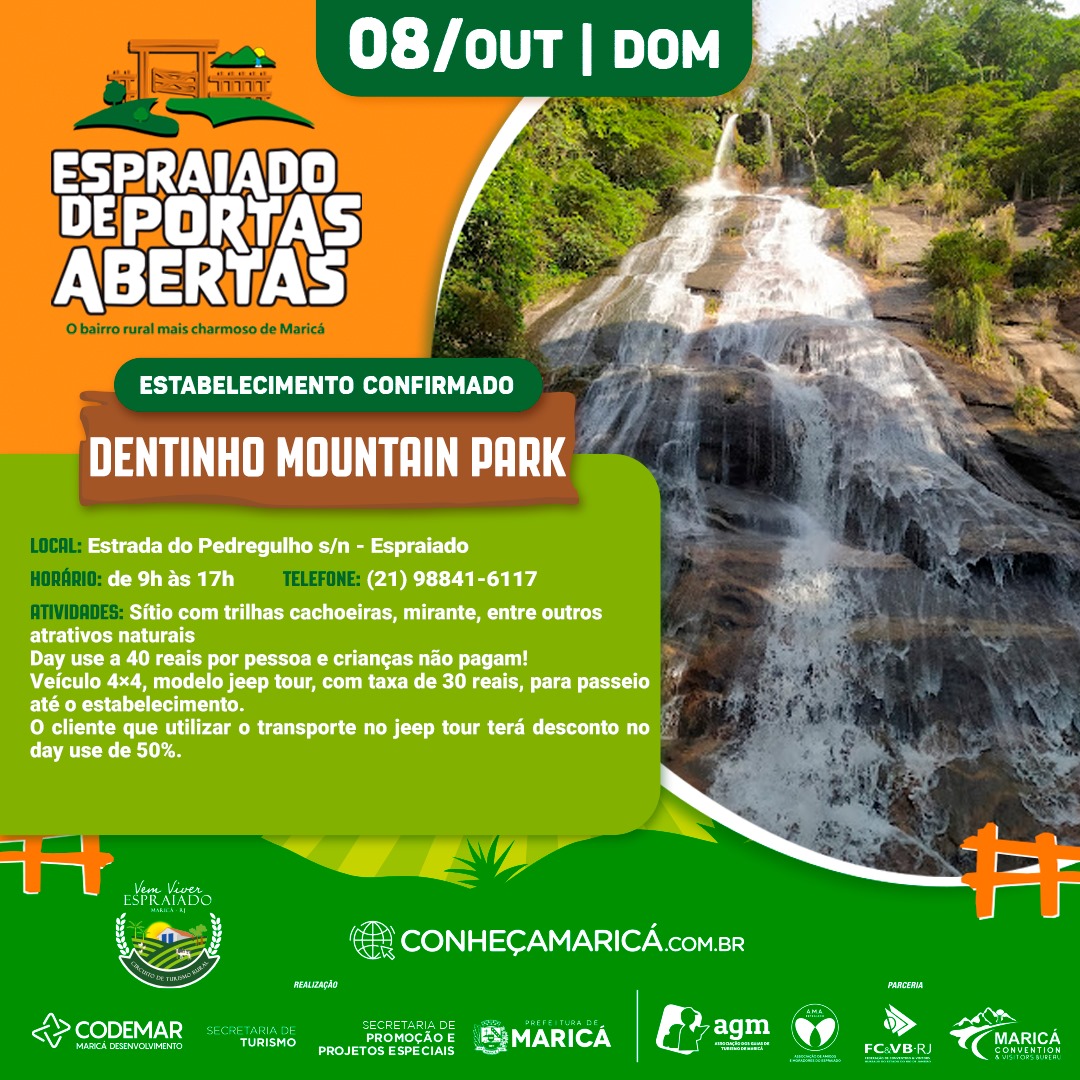 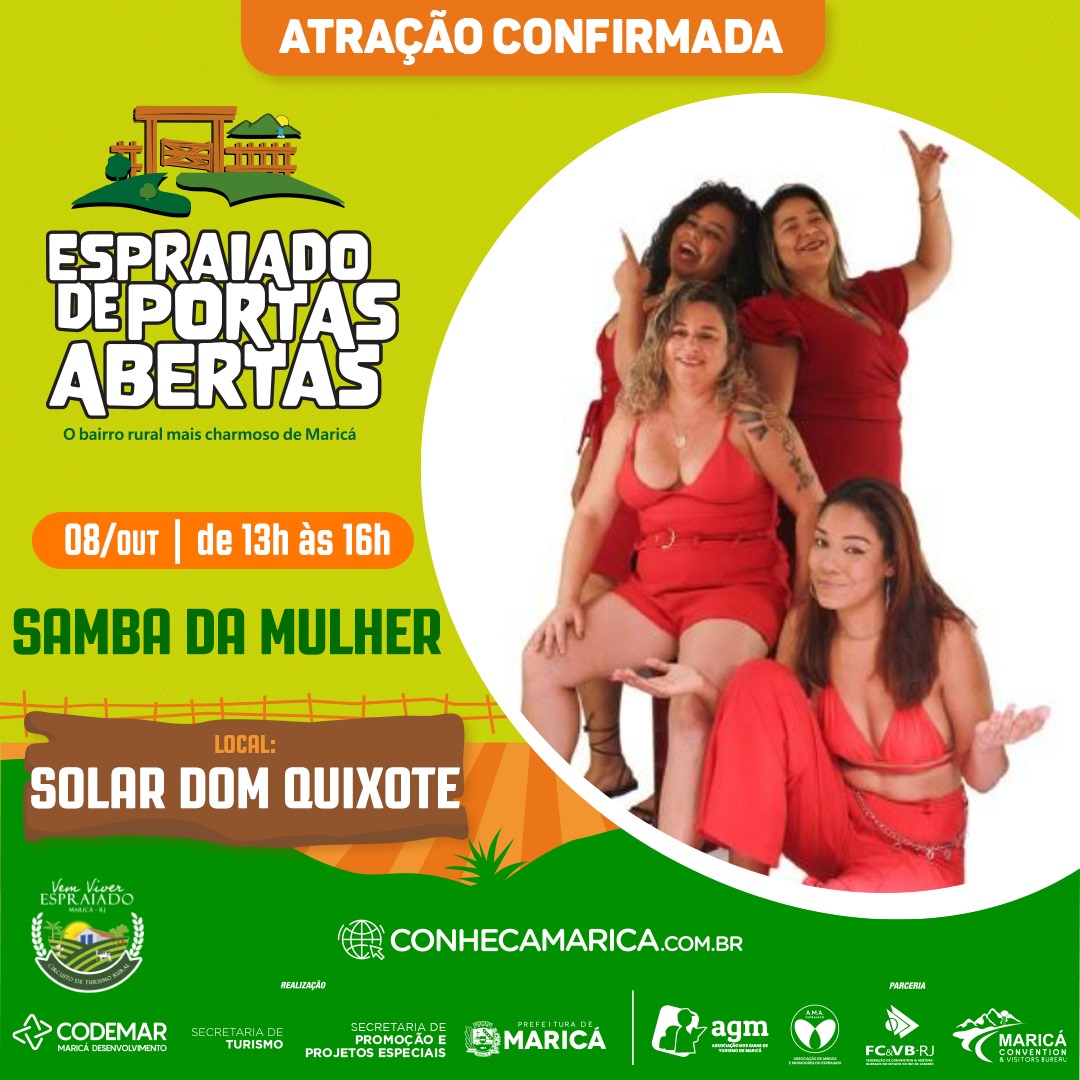 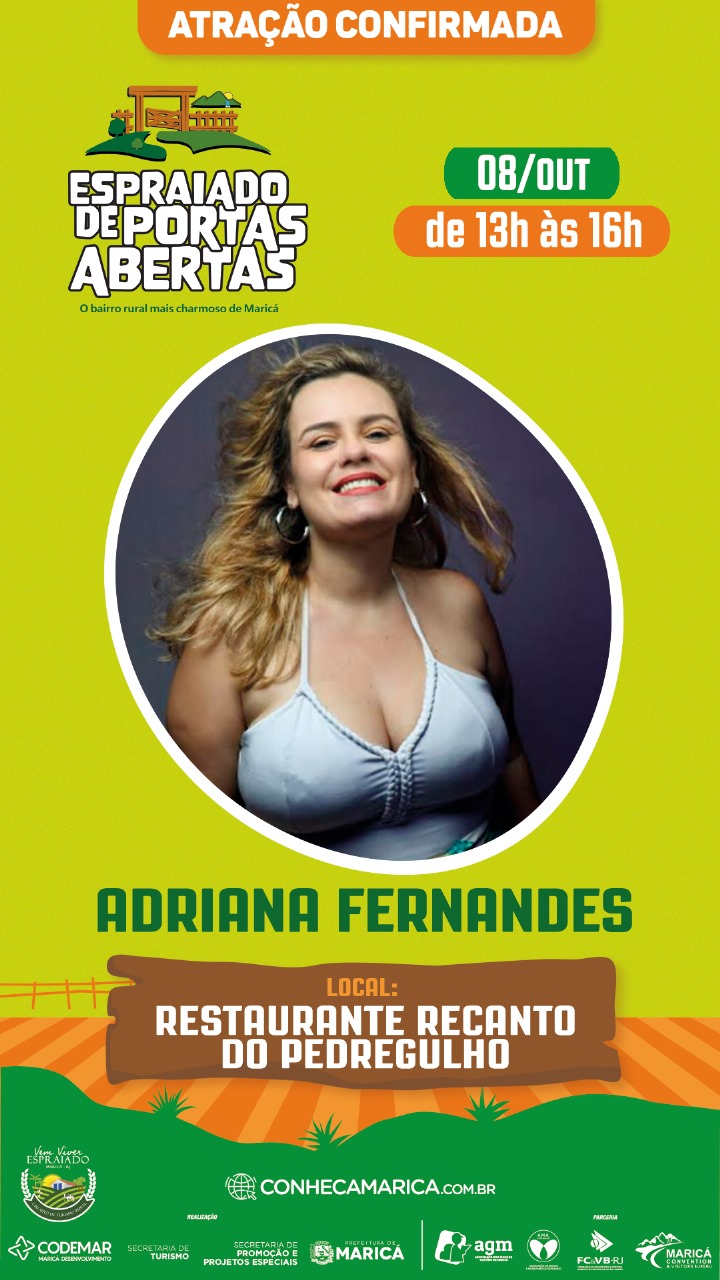 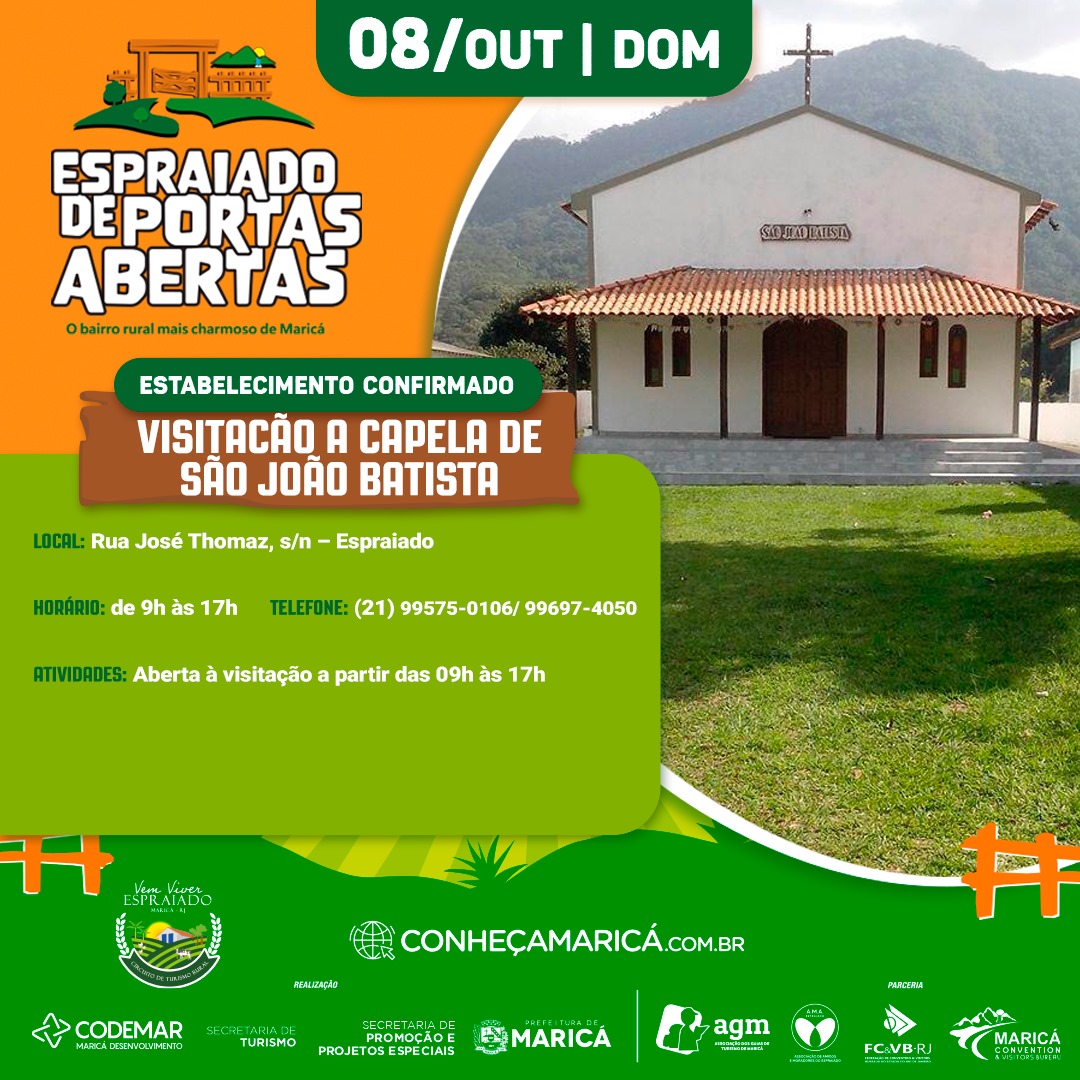 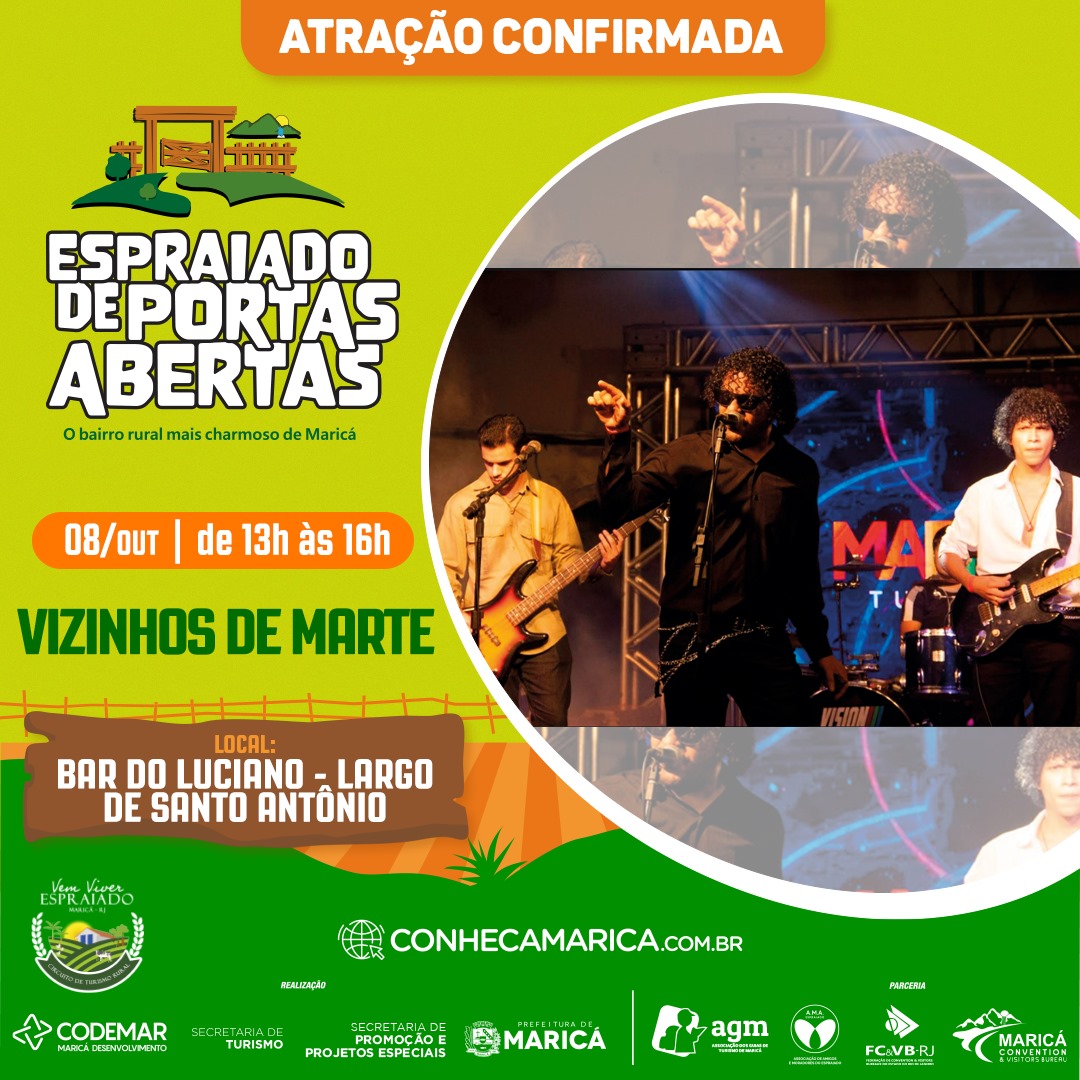 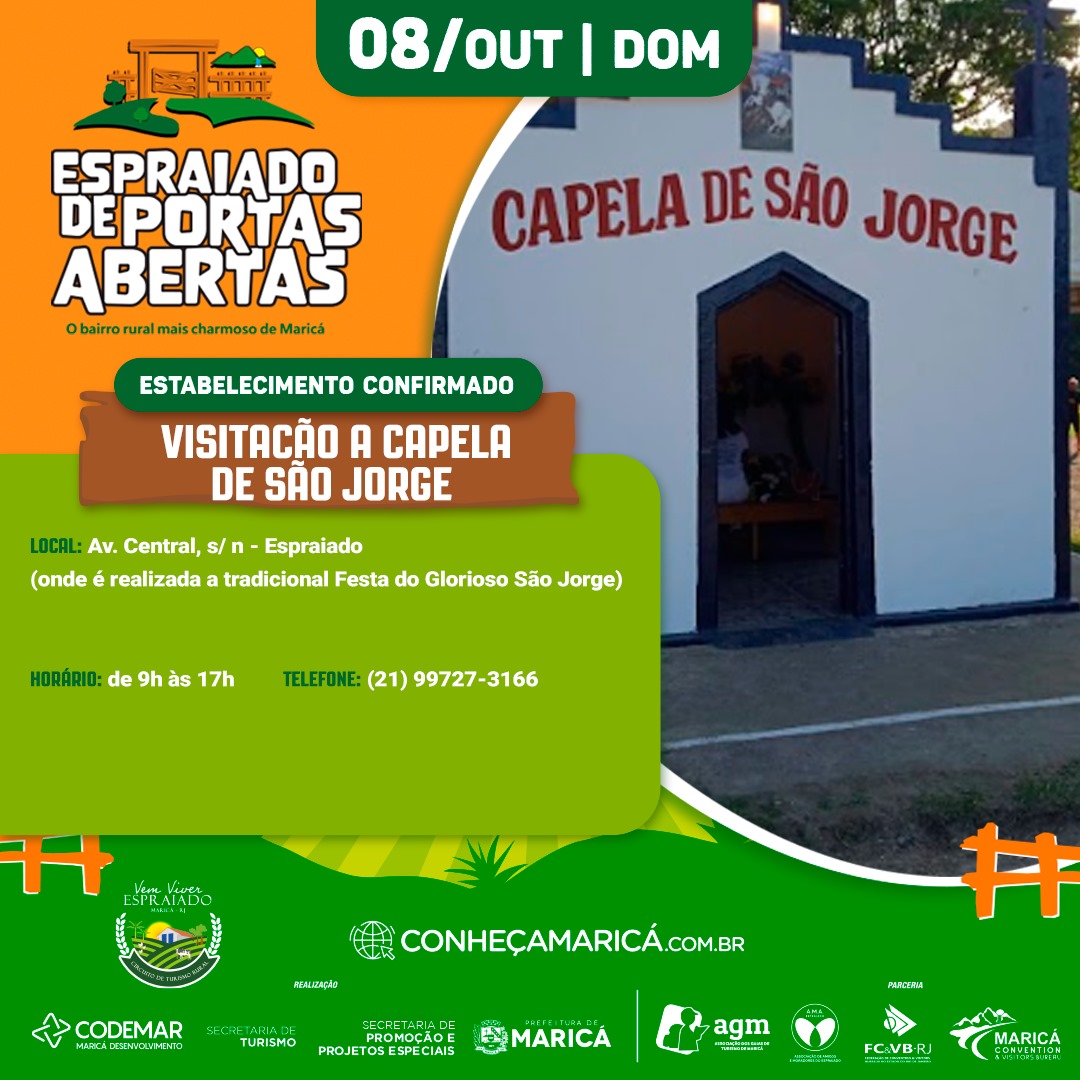 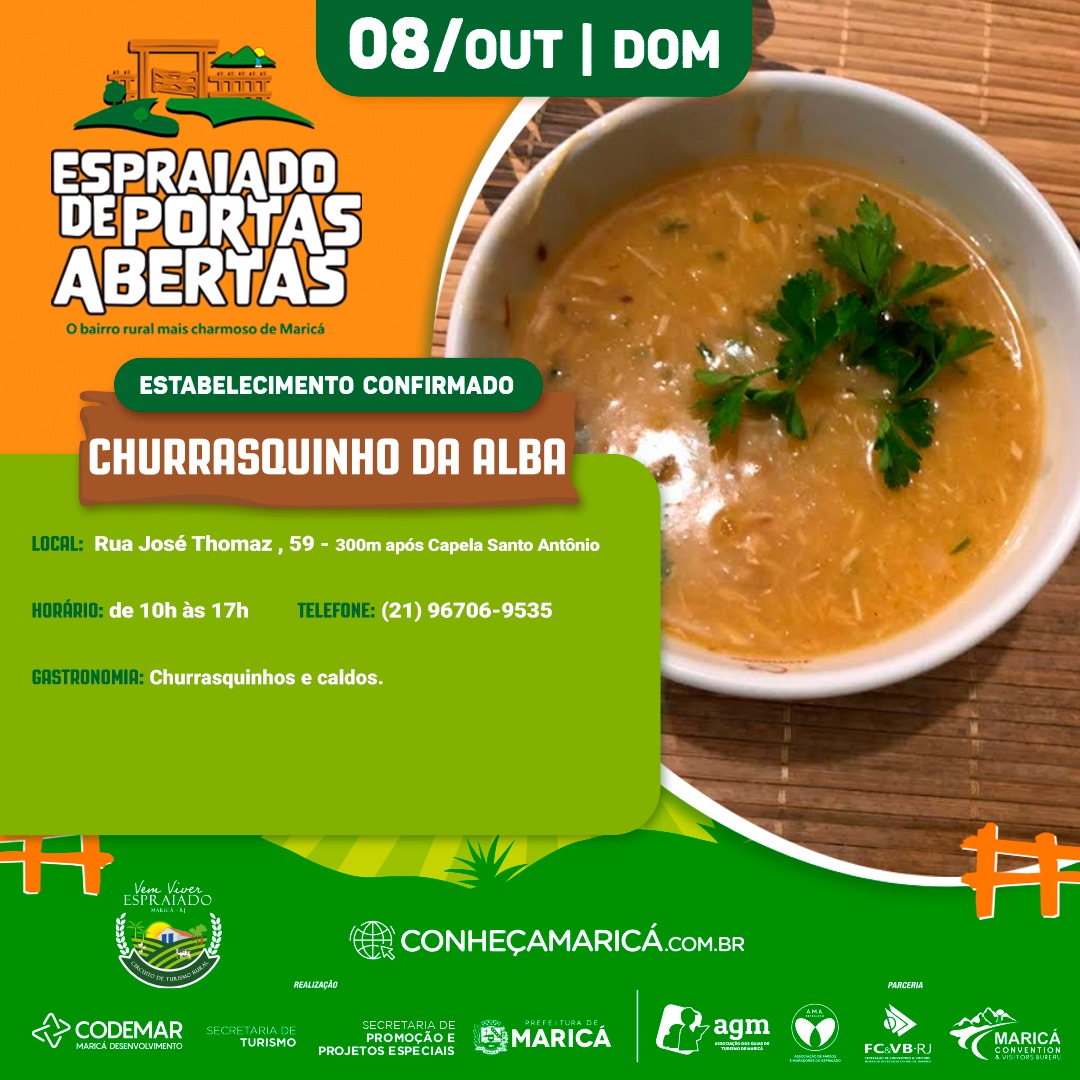 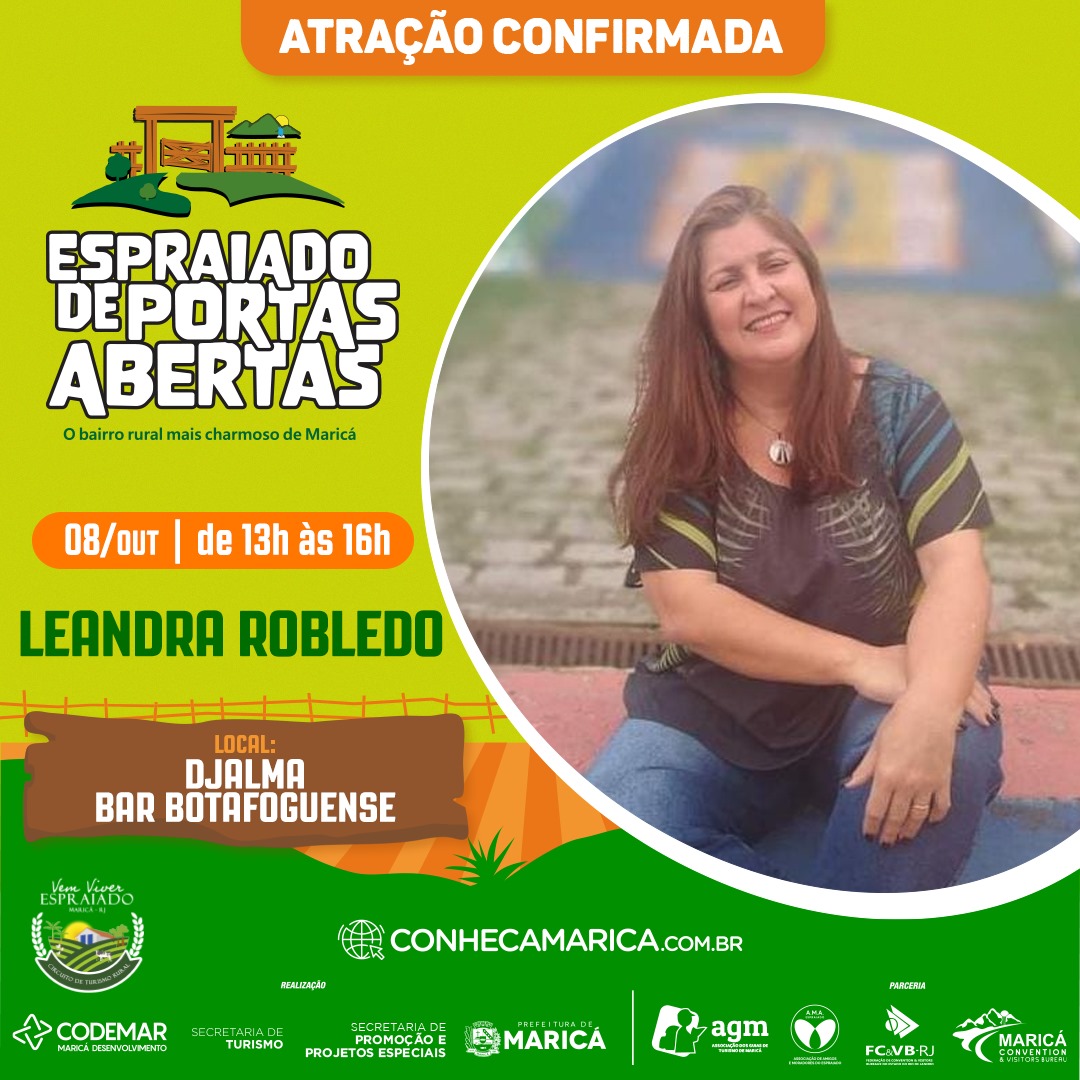 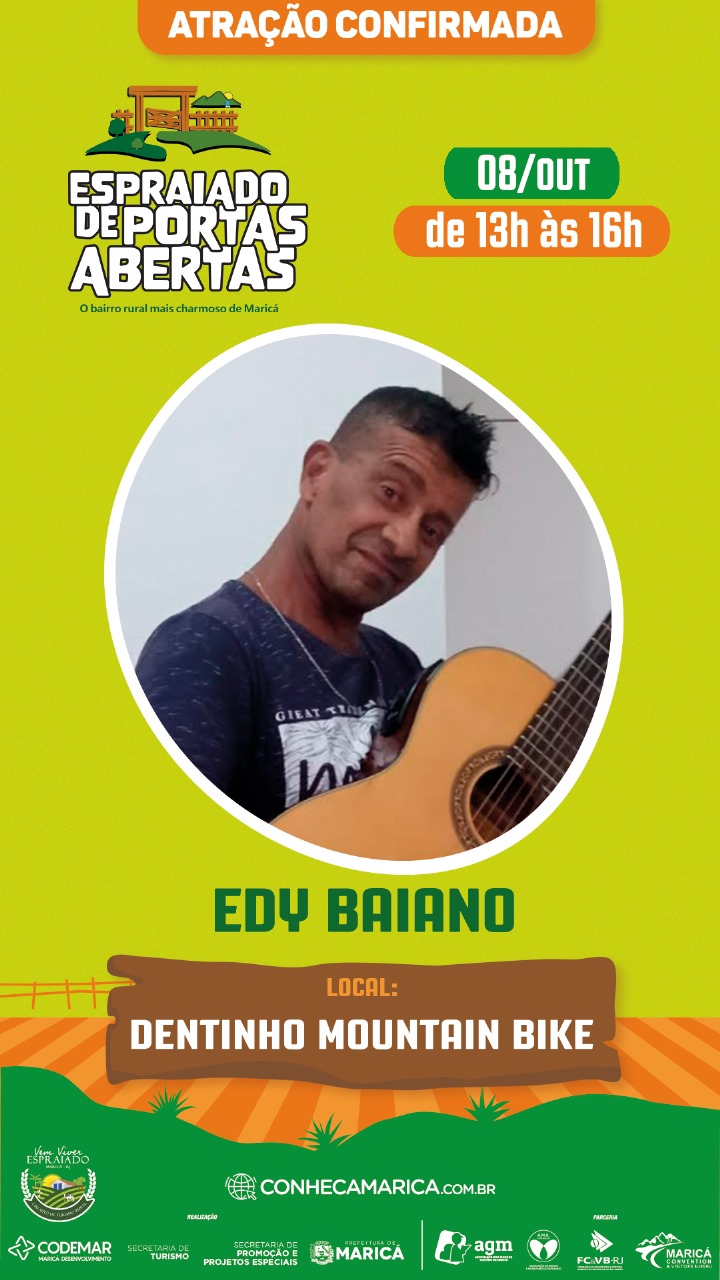 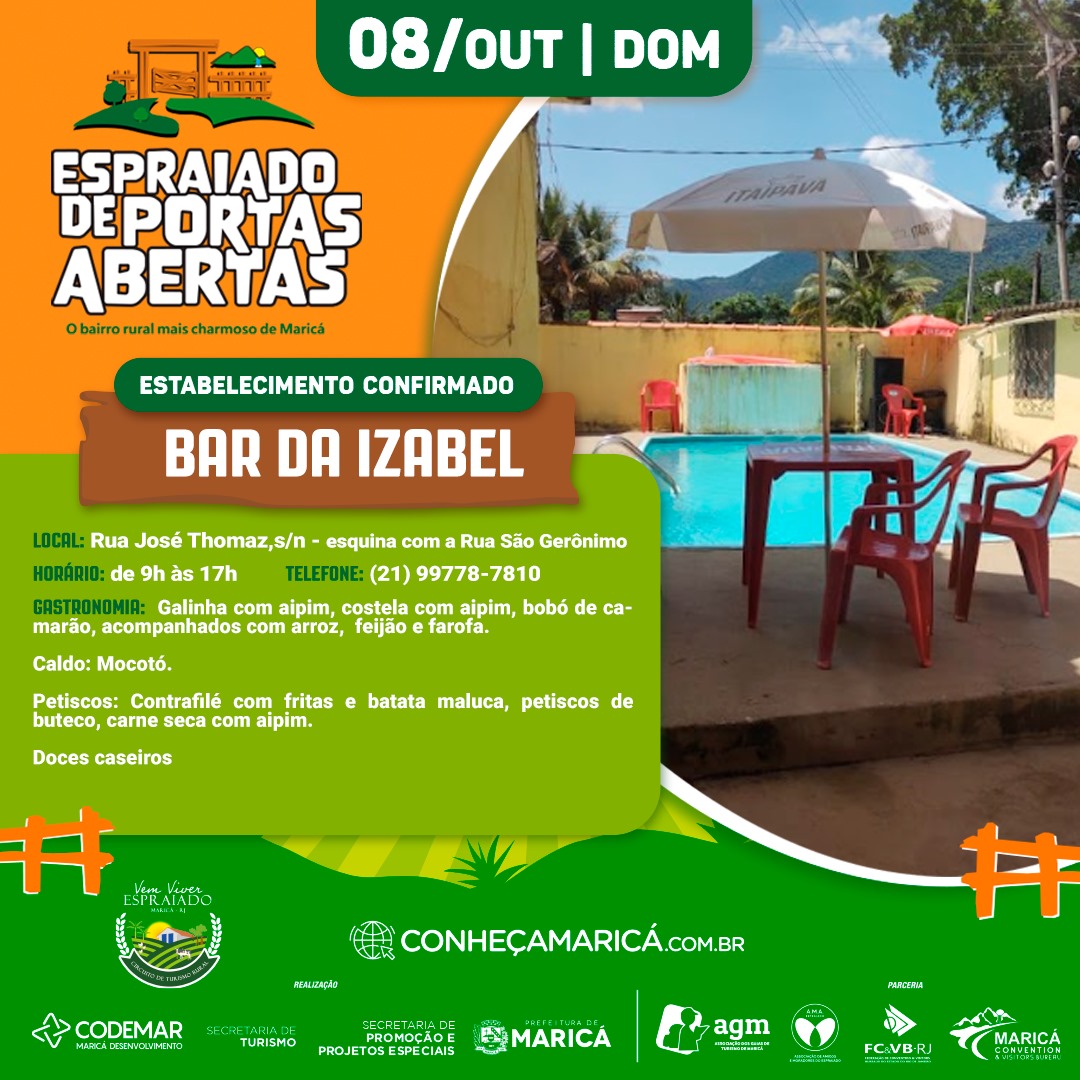 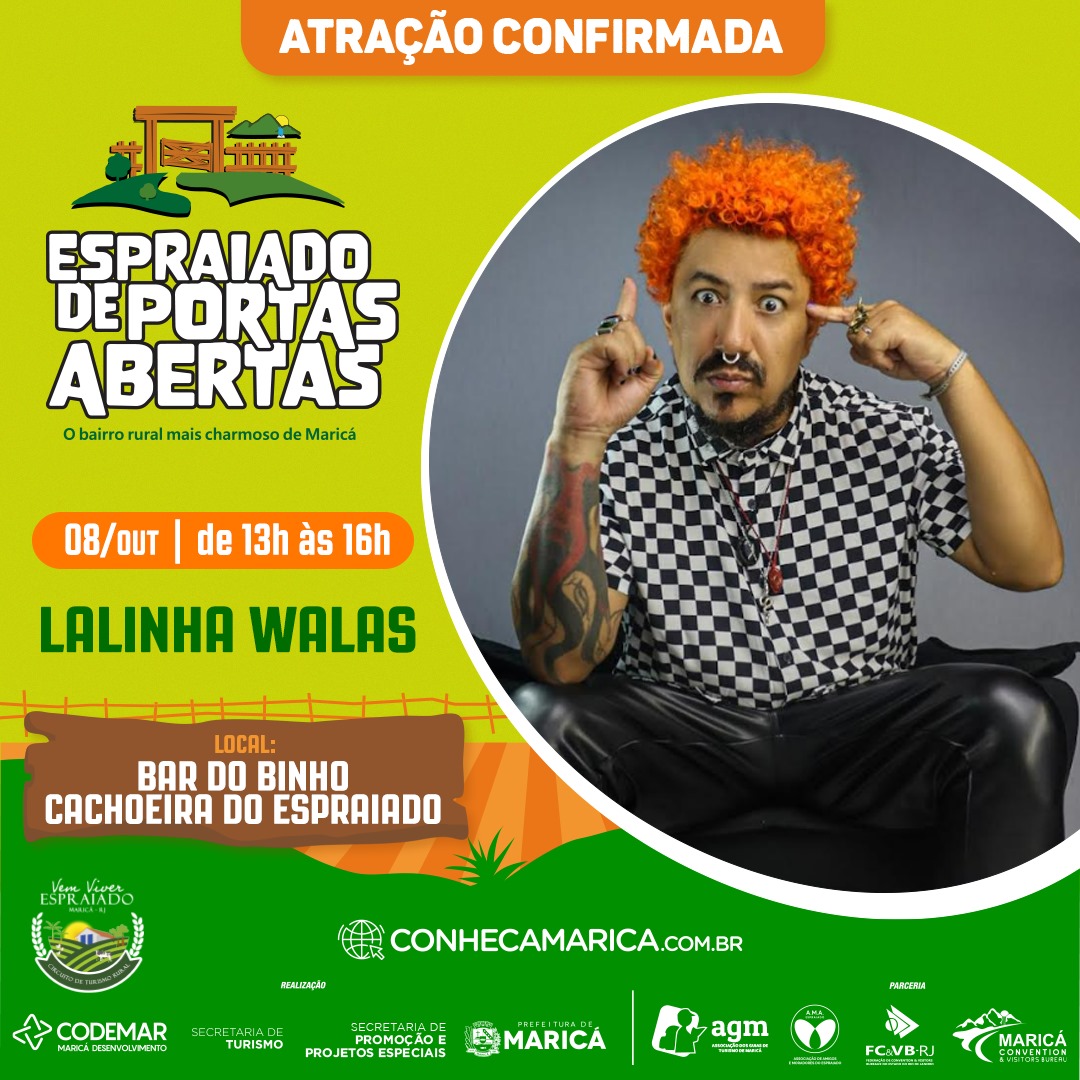 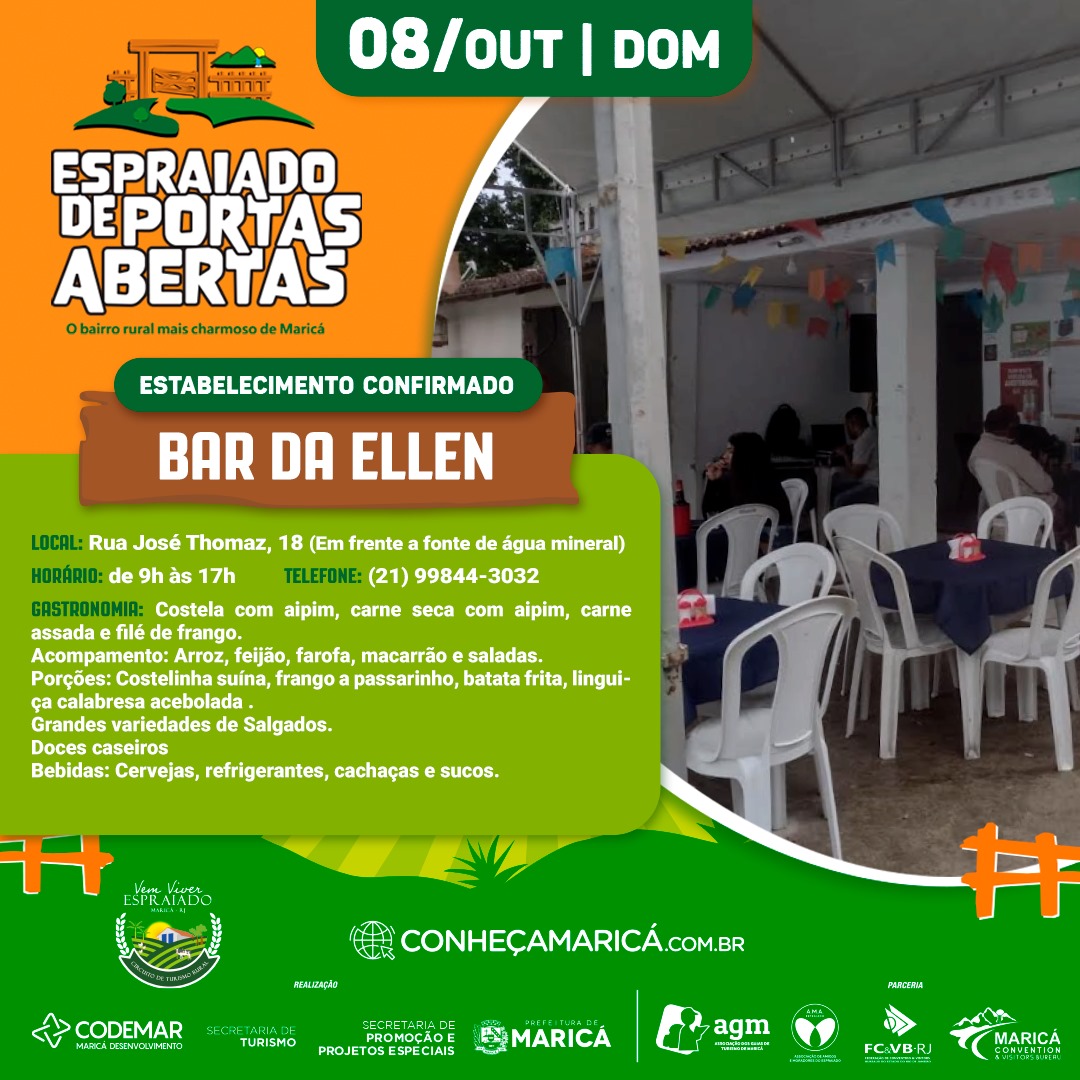 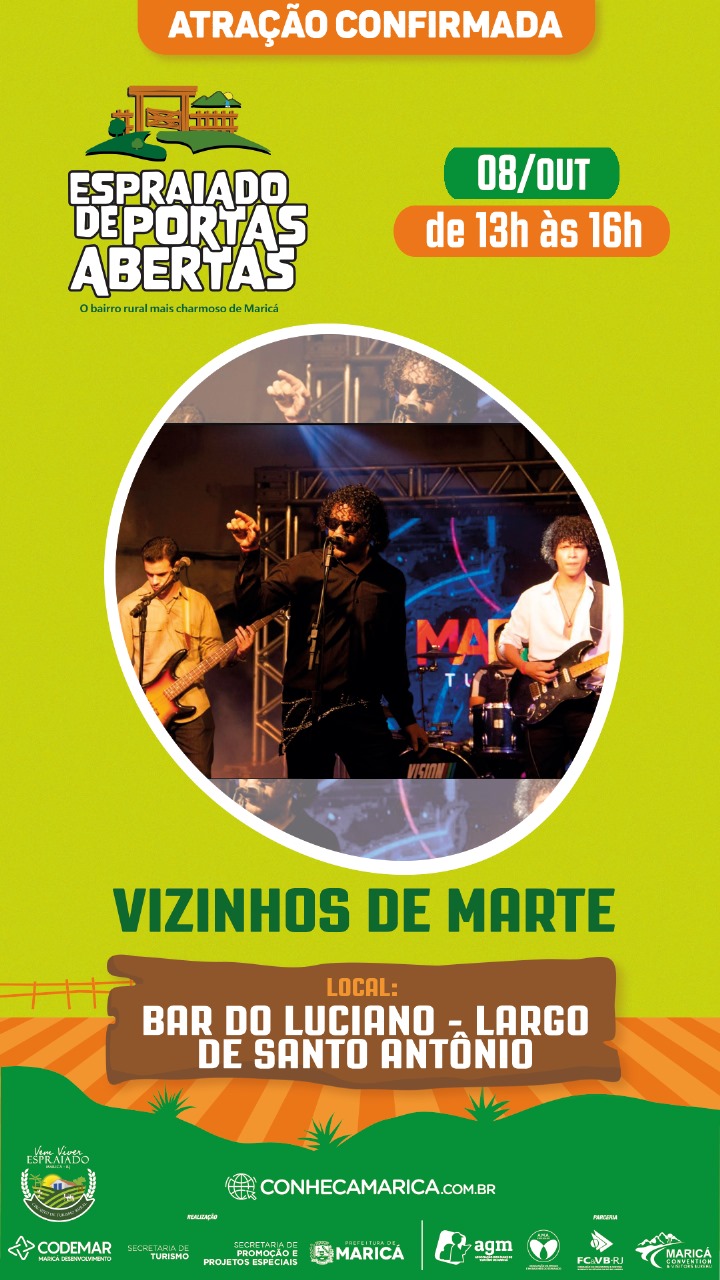 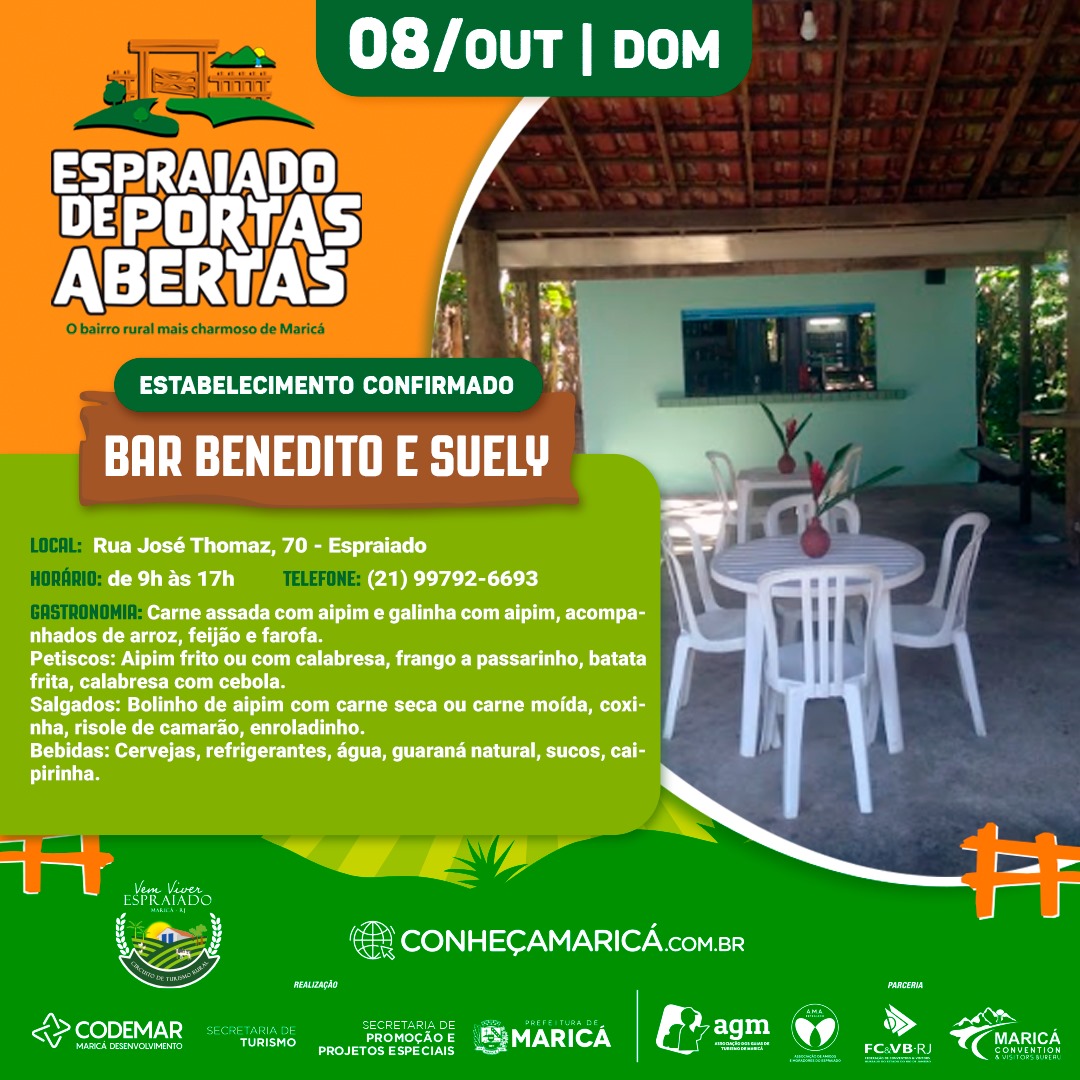 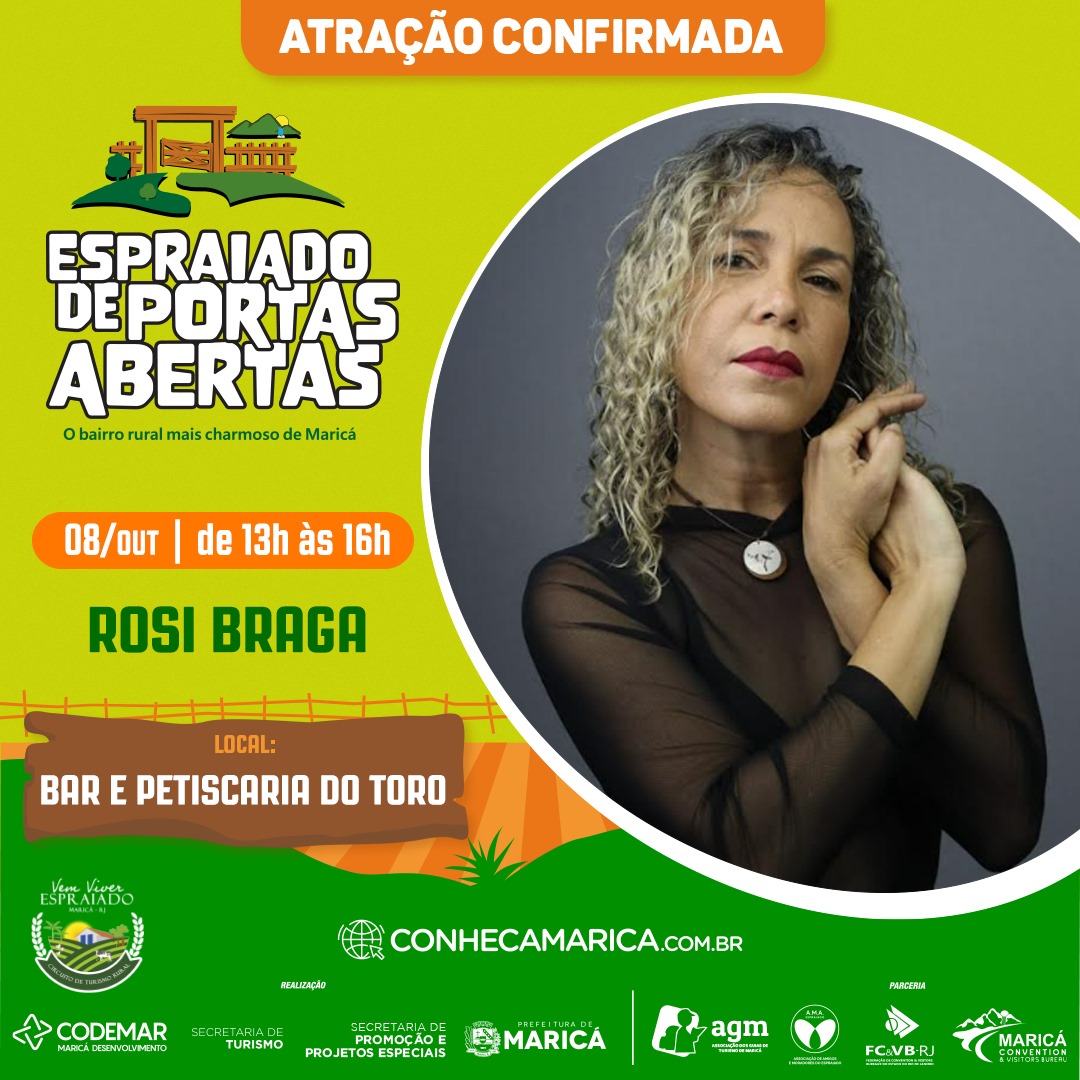 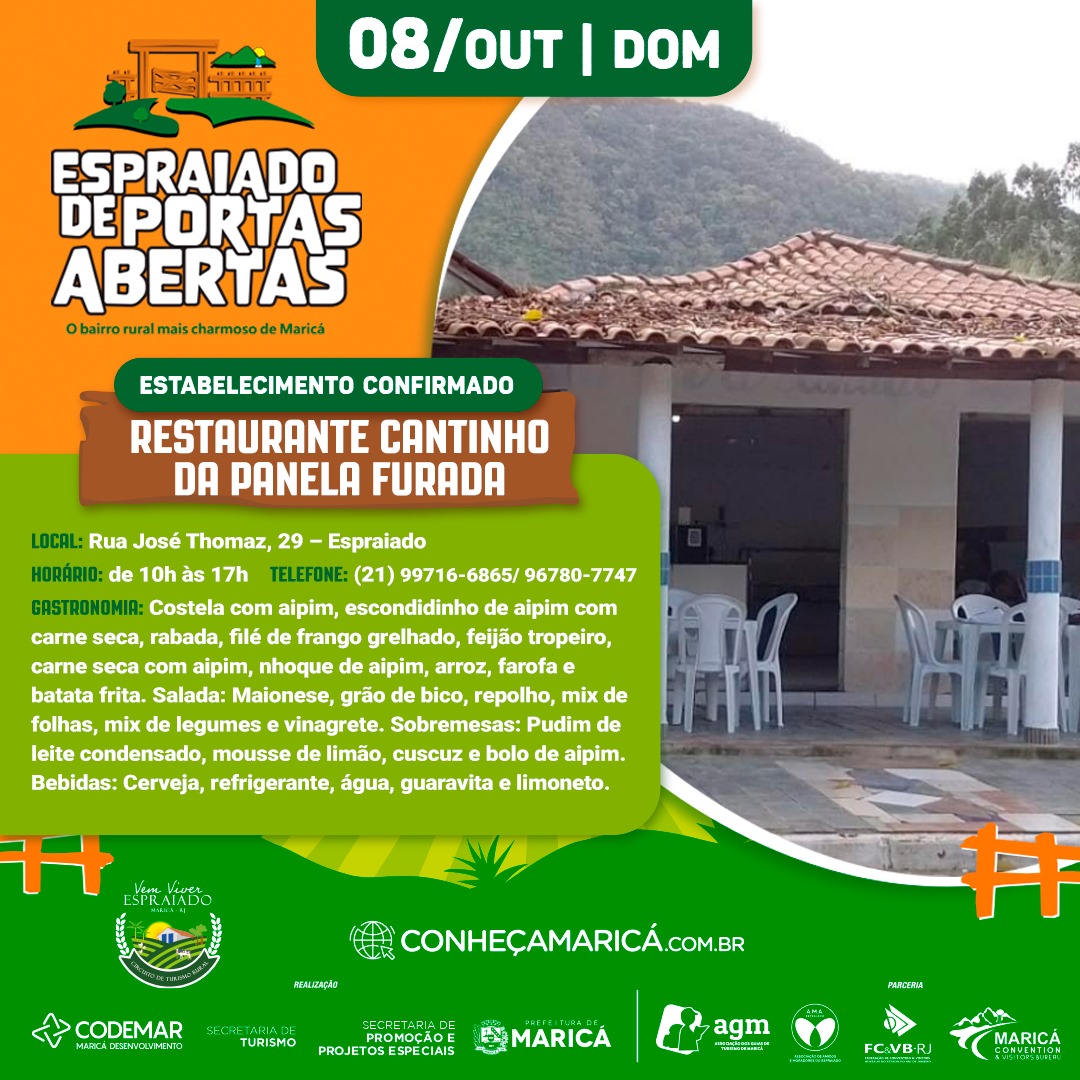 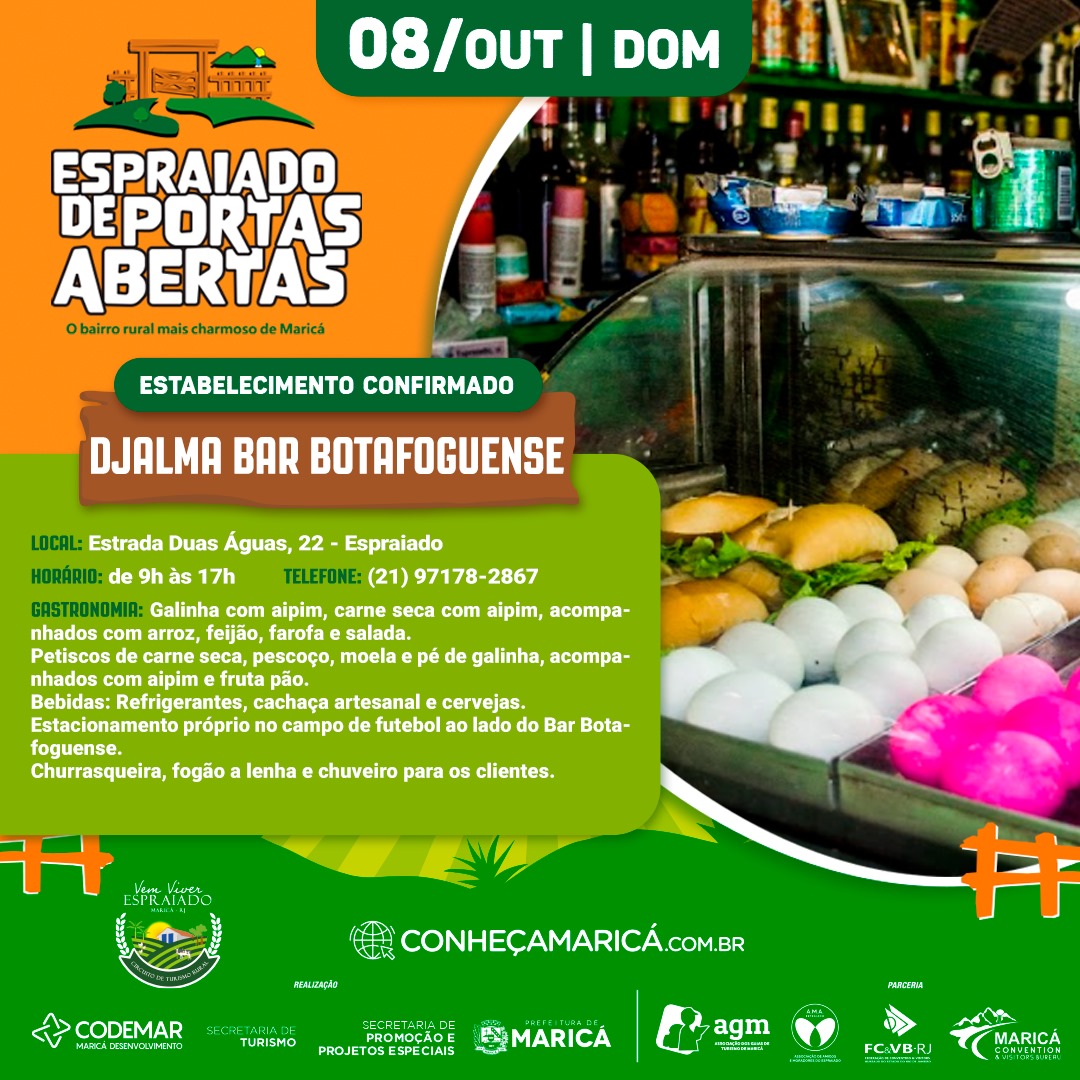 FILIPETA : 